Материалы в государственный доклад«О состояниисанитарно-эпидемиологическогоблагополучия населения в Братском районе в 2023 году»Подготовлен:Территориальным отделом Управления Федеральной службы по надзору в сфере защиты прав потребителей и благополучия человека по Иркутской области в г. Братске, Братском и Нижнеилимском района (начальник территориального отдела  Бобров С.А.)Филиалом  Федерального бюджетного учреждения здравоохранения «Центр гигиены и эпидемиологии в Иркутской области» в г. Братске и Братском районе (главный врач – Горева Е.Л.)Братский район2024гСодержаниеВведениеНа протяжении более 100 лет Федеральная служба по надзору в сфере защиты прав потребителей и благополучия человека (Роспотребнадзор) остается основой обеспечения санитарно-эпидемиологического благополучия населения Российской Федерации, отвечает за защиту жизни и здоровья граждан от распространения инфекционных и массовых неинфекционных заболеваний, обеспечивает надлежащую защиту прав и иных законных интересов населения Российской Федерации. Обеспечение химической, биологической и радиационной безопасности, научное обеспечение и практическая реализация риск-ориентированного надзора в целях сохранения здоровья нации – те стратегические задачи, которые предстоит решать Федеральной службе по надзору в сфере защиты прав потребителей и благополучия человека (Роспотребнадзор) в среднесрочной и долгосрочной перспективе. Достижение национальных целей и решение стратегических задач развития Российской Федерации, предусмотренных указами Президента Российской Федерации от 07.05.2018 № 204 «О национальных целях и стратегических задачах развития Российской Федерации на период до 2024 года» и от 21.07.2020 № 474 «О национальных целях развития Российской Федерации на период до 2030 года», реализация национальных и федеральных проектов «Демография», «Чистая вода», «Чистый воздух», государственной программы «Обеспечение химической и биологической безопасности Российской Федерации (2021–2025 гг.)» определяли в 2023 году приоритетные задачи органов и учреждений Роспотребнадзора в Иркутской области, их роль в достижении ключевых социально значимых результатов - повышения ожидаемой продолжительности жизни населения, в том числе продолжительности здоровой жизни, снижение смертности населения трудоспособного возраста, снижение инфекционной заболеваемости, в том числе управляемой средствами вакцинопрофилактики, и заболеваний неинфекционной природы, обусловленных влиянием факторов среды обитания человека.Получили развитие методы оценки и управления рисками продовольственной безопасности, в том числе в части оптимизации объемов и результативности лабораторного контроля, порядка выявления и идентификации потенциально опасныхнезаявленных и непреднамеренно присутствующих химических веществ в пищевой продукции. Реализована система проведения оценки воздействия на здоровье граждан и продолжительность их жизни объектов, обладающих признаками объектов  накопленного вреда окружающей среде, и получения количественной оценки и характеристики риска здоровью населения. Обеспечена реализация стратегической инициативы по формированию устойчивой, сильной и адаптивной системы предупреждения, профилактики, выявления и  реагирования на угрозы биологической опасности санитарно-эпидемиологическому благополучию населения в рамках федерального проекта «Санитарный щит страны – безопасность для здоровья» на 2022–2030 годы, направленного на обеспечение защиты государства и каждого человека от эпидемических рисков, в том числе раннюю, доступную диагностику и профилактику заболеваний. Проводится модернизация всей системы предупреждения инфекционных угроз и борьбы с ними на основе анализа эпидемиологической ситуации, в том числе с использованием цифровых технологий.В рамках реализации ведомственной программы цифровой трансформации  Роспотребнадзора на 2021–2023 годы обеспечена работа в Единой информационно-аналитической системе Роспотребнадзора.В 2023 г. санитарно-эпидемиологическая обстановка в Братском районе, связанная с новой коронавирусной инфекцией, характеризовалась как устойчивая, продолжалась вести работа по проведению санитарно-противоэпидемических мероприятий, направленных на предотвращение возникновения и распространения заболеваний. Заболеваемость новой коронавирусной инфекцией (COVID-19) оказала огромное воздействие на социальную, экономическую, политическую и культурную сферы, это воздействие продолжается по настоящее время. В 2023 г. зарегистрировано 227 сл. новой коронавирусной инфекции, в том числе детей 35,  удельный вес детей составляет 15,4 %;  показатель заболеваемости составляет 499,7 на 100 тыс. нас среди взрослых и 390,0 среди детей; зарегистрировано 6 пневмоний, среди детей 0, из них вызванных COVID-19- вирус идентифицирован в 4 случаях, что составляет 66,6 % от числа заболевших вирусными  пневмониями, диагноз установлен по результатам ИФА и МСКТ,   носительство  возбудителя COVID-19 за отчетный период не установлено. В связи с неблагополучной эпидемиологической ситуацией в мире, возникновением угроз санитарно-эпидемиологическому благополучию потребовалось принятие дополнительных мер по санитарной охране территории, в том числе по усилению санитарно-карантинного контроля в пунктах пропуска через государственную границу Российской Федерации. В условиях распространения новой коронавирусной инфекции организован системно проводимый комплекс мер, направленных на недопущение распространения и стабилизацию эпидемиологической ситуации.На фоне противоэпидемических мер в отношении новой коронавирусной инфекции (COVID-19) в 2023 году в Братском районе по большинству инфекций наблюдалось снижение показателей заболеваемости по сравнению с 2022 годом и среднемноголетними показателями. В условиях осложнённой эпидемической ситуации, направляя все основные усилия на борьбу с распространением новой коронавирусной инфекцией, в 2023 году удалось достигнуть утвержденных уровней по целевым индикаторам.  Удалось добиться снижения и стабилизации уровня заболеваемости населения Иркутской области «управляемыми» инфекциями. Достигнут охват прививками выше регламентированного 95%-го уровня в отношении практически всех инфекций, управляемых средствами иммунопрофилактики. В рамках подготовки к эпидемиологическому сезону гриппа в осенний период 2023г. было запланировано привить в рамках национального календаря профилактических прививок 28830 жителей города. В ходе проведения прививочной кампании привито противогриппозными вакцинами детей и взрослых 27610 человек, что составило 60,7 % от общей численности населения. Мониторинг качества среды обитания, контрольно-надзорная деятельность, оценка состояния санитарно-эпидемиологического благополучия населения и его прогноз обеспечили разработку, обоснование и принятие результативных и эффективных решений по управлению риском для здоровья населения, адекватных возникающим в 2023 году угрозам. В целях устранения и снижения негативного воздействия факторов среды обитания населения по результатам социально-гигиенического мониторинга в 2023 году подготовлено 162 предложения для принятия управленческих решений. В рамках принятых управленческих решений, финансирование и реализация которых осуществлялась в 2023 году (83), выполнены мероприятия по профилактике заболеваний, формированию здорового образа жизни населения, мероприятия по предупреждению и снижению негативного воздействия загрязнения атмосферного воздуха на здоровье населения, профилактике инфекционной и паразитарной заболеваемости, обеспечению качества почвы, обеспечению населения качественной питьевой водой и другие. В результате осуществления комплекса мероприятий в рамках реализации Федерального проекта «Чистая вода» увеличился показатель «Доля населения, обеспеченного качественной питьевой водой, из систем централизованного водоснабжения» с 76,3 % в 2019 году до 81,9 % в 2023 году (РФ за 2022 год – 87,8 %).   Совершенствуется системная деятельность, направленная на создание и поддержание информационно-просветительской среды, способствующей распространению устойчивых изменений в образе жизни человека, включая приверженность принципам здорового питания.Формируемые внешней средой риски для жизни и здоровья граждан  находятся под  надзором. Контролю подлежат объекты, выделенные именно по критериям риска для здоровья граждан области: объекты  водоснабжения, опасные промышленные предприятия – источники пылегазовых выбросов, сбросов сточных вод;  полигоны твердых коммунальных и промышленных отходов и т.п. Система социально-гигиенического мониторинга и направленные исследования позволяют выявлять связи между экологическими факторами и нарушениями в состоянии здоровья людей.Приоритетными проблемами при обеспечении санитарно-эпидемиологического благополучия населения являются неблагоприятное влияние факторов среды обитания; факторов образа жизни, прежде всего потребление алкоголя, табакокурение, уровень сбалансированности питания; факторов, определяющих состояние инфекционной и паразитарной заболеваемости; социально-экономическихВ 2023г. последовательная реализация комплекса организационных и противоэпидемических мероприятий позволила эффективно решать приоритетные задачи по обеспечению санитарно-эпидемиологического благополучия населения Братского района.Развитие и совершенствование организационно-функциональной структуры
Управления Федеральной службы по надзору в сфере защиты прав потребителей и
благополучия человека по Иркутской области  в Братском районе  на основе риск-ориентированной  модели надзорной деятельности, проектного адресного управления риском для здоровья населения, усиления надзора за функционированием и развитием в субъектах хозяйствования наиболее опасных, формирующих угрозы, риски и наносящих значительный вред здоровью факторов, позволяет прогнозировать общее повышение эффективности и результативности деятельности органов и учреждений Федеральной службы по надзору в сфере защиты прав потребителей и благополучия человека.
             При подготовке доклада использованы данные государственной и
ведомственной статистической отчетности, а также аналитические данные, получаемые
и обрабатываемые в установленном порядке.Материалы в государственный доклад «О состоянии санитарно-эпидемиологического благополучия населения Братского района в 2023 году» подготовлен в целях информирования органов государственной власти, юридических лиц, индивидуальных предпринимателей, граждан о состоянии санитарно-эпидемиологического благополучия, а также о мерах, позволивших обеспечить реализацию задач в области санитарно-эпидемиологического благополучия населения в Братском районе.Раздел I. Результаты социально-гигиенического мониторинга за 2021 год и в динамике за 2019-2021 годы1.1. Состояние среды обитания и ее влияние на здоровье населенияЗа период 2021—2023 гг. санитарно-эпидемиологическая обстановка в целом по Братскому району характеризуется как стабильная. В 2023 году исследования факторов среды обитания в рамках государственной системы социально-гигиенического мониторинга проводились аккредитованным испытательным лабораторным центром филиалом ФБУЗ «Центр гигиены и эпидемиологии в Иркутской области» в г. Братске и Братском районе - в  51 мониторинговых точках (исследовано 310 проб), в т.ч.:Мониторинг качества воды источников централизованного хозяйственно-питьевого водоснабжения в Иркутской области проводился в 11 точках Мониторинг качества питьевой воды централизованного хозяйственно-питьевого водоснабжения - в 19 точках.Мониторинг качества питьевой воды нецентрализованного водоснабжения - в 4 мониторинговых точках.Мониторинг качества почвы – в 1 точке ( г.Вихоревка).Мониторинг качества радиационной безопасности в 16 точках.По результатам гигиенической диагностики, выполненной по комплексу показателей, характеризующих состояние среды обитания и здоровье населения, установлено, что приоритетными факторами, формирующими негативные тенденции в состоянии здоровья населения Братского района, являются:  Санитарно-гигиенические факторы Факторы образа жизни, в т.ч. нерациональное питание, недостаточная физическая активность, курение табака, злоупотребление и пагубное употребление алкоголя и другие;Социально-экономические факторы.Таблица № 1Факторы среды обитания, влияющие на состояние здоровье населения Братского районаВ целях устранения и снижения негативного воздействия факторов среды обитания населения территориальным отделом Управления Роспотребнадзора по Иркутской области в г. Братске, Братском и Нижнеилимском районах по результатам социально-гигиенического мониторинга в 2023 году направлен 1 информационный материал, содержащий  предложения для принятия управленческих решений- « Оценка влияния факторов среды обитания на здоровье населения Братского района за 2022г.».        В структуре управленческих решений основную долю занимают решения, направленные на улучшение качества питьевой воды в населённых пунктах Братского района; направленные на снижение инфекционной и паразитарной заболеваемости среди населения Братского района; по вопросам профилактики социально-негативных явлений и пропаганде здорового образа жизни.В целях обеспечения населения доброкачественной питьевой водой территориальным отделом Управления Роспотребнадзора по Иркутской области в г. Братске, Братском и Нижнеилимском районах продолжена деятельность по инициированию хозяйствующих субъектов к разработке и утверждению проектов зон  санитарной охраны, в том числе посредством направления в суды исковых заявлений о понуждении исполнения санитарного законодательства в защиту прав неопределённого круга потребителей воды, использующих её для питьевых целей. За период с 2014 г. по 2023 г. в судебные органы направлено 10 исковых заявлений о понуждении исполнения санитарного законодательства и признании незаконным бездействия должностных лиц администраций муниципальных образований, организаций, осуществляющих водоснабжение незаконным.В 2023г. направлено исковое заявление о понуждении исполнения санитарного законодательства и признании незаконным бездействия Администрации муниципального образования «Братский район» и ООО « Братский коммунальный комплекс» по обеспечению населения п. Кобляково и п. Сахарово доброкачественной питьевой водой.В 2023г. хозяйствующими субъектами, осуществляющими водоснабжение получены санитарно-эпидемиологические заключения на проекты зон санитарной охраны на объекты водоснабжения: -п. Тарма, ул.1-я Нагорная,16-  д. Карай, ул. Таёжная, д. 66Г- п. Луговой, ул. Таёжная, д. 25Г- в 89 м на север от границы д. Кардой- п. Тарма, ул. 1-я Нагорная. 16А- с. Большеокинское, ул. Первомайская, 6- с. Кузнецовка, ул. Советская, 11- с. Тангуй, ул. Набережная, участок 46, стр. 14- с. Кобляково, ул.40 лет Победы 10 А- п. Прибрежный, ул.Сосновая, 11 Б- п. Сахарово, ул. Таежная- д. Леонова, ул. Школьная, 6-А- с. Илир, ул. Полевая, 56 ГТребование территориального отдела Управления Роспотребнадзора по Иркутской области в г. Братске, Братском и Нижнеилимском районах по исковому заявлению 2014г. исполнено в 2023г., а именно: Администрацией Вихоревского городского поселения в г. Вихоревка Братского района Иркутской области реализовано строительство объекта капитального строительства: станции умягчения подземных вод на хозяйственно-питьевые нужды производительностью 2500-3000 м3/сут. Станция умягчения позволила привести к нормативному значению показатель качества воды по общей жесткости с подземного водозабора в г. Вихоревка. 1.1.1. Состояние атмосферного воздуха населенных местБратский район  расположен на северо-западе Иркутской области. На территории Братского района находится 1 городское  образование и 23 сельских   муниципальных образования, в которые входят 59 населенных пунктов. В восьми населенных пунктах  население не проживает (д. Хахарей, п. Черемшанка, п. Придорожный, п. Первомайский, п. Чистый, п. Хвойный, п. Тынькоб, п. Туковский).Численность населения Братского района на 01.12.2023г. – 47876  человек, из них 26462 человек - сельское население, 21414 человек - население города Вихоревка. На территории Братского района работают  промышленные предприятия, занимающиеся лесозаготовкой и переработкой древесины, сельскохозяйственные предприятия. В 2023г. социально- гигиенический мониторинг за качеством атмосферного воздуха на территории Братского района не проводился.По данным Росгидромета в перечень городов со значением ИЗА≥14 был включен г.  Вихоревка (бенз(а)пирен, взвешенные вещества, диоксид азота, оксид углерода, диоксид серы).Братский район вошел в перечень муниципальных образований Иркутской области, где регистрируется превышение областных показателей заболеваемости за период 2018-2022гг., (кратность превышения областного среднемноголетнего уровня первичной заболеваемости), а именно:-  хронический бронхит: у детей (9,2), у подростков (4,4), у взрослых (1,5)- болезни глаза у взрослых (2,2)- болезни эндокринной системы: у подростков (3,4), у взрослых (1,9)Одним из приоритетных направлений деятельности территориального отдела Управления Роспотребнадзора по Иркутской области в г. Братске, Братском и Нижнеилимском районах является активизация  контроля за организацией  и благоустройством санитарно-защитных зон предприятий, сооружений и иных объектов, являющихся  источником негативного воздействия на среду обитания и здоровье человека. На территории  Братского района  расположены  предприятия и  объекты, являющихся источниками негативного воздействия на среду обитания и здоровье человека. Объекты I и II класса опасности  - на территории Братского района отсутствуют.  В ряде случаев, отсутствие организованных санитарно-защитных зон является одной из причин, обуславливающих негативное влияние предприятий на условия проживания и здоровье населения. Населения проживающего в  санитарно-защитной зоне  предприятий Братского района оказывающее вредное влияние на окружающую среду – нет.Итоги и задачи реализации Национальных проектовВ 2023 году продолжена реализация мероприятий в рамках федерального проекта «Укрепление общественного здоровья» национального проекта «Демография», федерального проекта «Чистый воздух» национального проекта «Экология», федерального проекта «Чистая вода», который с 2021 года реализуется в рамках национального проекта «Жилье и городская среда».Основная задача мероприятий Роспотребнадзора в рамках федеральных проектов «Чистая вода» и «Чистый воздух», это достоверная система мониторинга, оценка изменений качества воздуха и воды, оценка влияния этих изменений на здоровье, информирование населения.В 2023 году реализован один из этапов работ в рамках Федерального проекта «Генеральная уборка»,  основной  задачей которого является  ликвидация объектов накопленного вреда окружающей среде, прошедших оценку воздействия на состояние окружающей среды, здоровье и продолжительность жизни граждан.  В 2023 году продолжена реализация мероприятий в рамках федерального проекта «Санитарный щит страны - безопасность для здоровья (предупреждение, выявление, реагирование)». Основная задача мероприятий Роспотребнадзора в рамках данного Федерального проекта – это защита населения от эпидемиологических угроз, осуществление мониторинга  и прогноза угроз  в режиме реального времени,  создание лабораторий высокого уровня биологической безопасности для оперативной расшифровки и изучения опасных и неизвестных инфекций.Реализация  Федерального проекта «Чистый воздух»На территории  Иркутской области участником федерального проекта «Чистый воздух» Национального проекта «Экология» является город Братск.Территориальный отдел  Роспотребнадзора по Иркутской области в г. Братске, Братском и Нижнеилимском районах  и филиал ФБУЗ «Центр гигиены и эпидемиологии в Иркутской области» в г. Братске, Братском районе  в установленном порядке принимали участие в реализации федерального проекта «Чистый воздух» Национального проекта «Экология», в ходе которого Управлением и ФБУЗ выполнены поставленные на 2023 год задачиРеализация  Федерального проекта «Чистая вода»Повышение качества питьевой воды остается приоритетной задачей, определенной Указом Президента Российской Федерации «О национальный целях и стратегических задачах развития Российской Федерации на период до 2024 года».С 1 января 2021 года федеральный проект «Чистая вода» из национального проекта «Экология» перешёл в состав национального проекта «Жильё и городская среда»В 2023 году продолжалась реализация мероприятий, запланированных федеральным проектом «Чистая вода», национального проекта «Жилье и городская среда».В 2023г. в Братском районе крайне низкие показатели:- «Доля населения, обеспеченного качественной питьевой водой, из систем централизованного водоснабжения» 59,7 % (Иркутская область за 2023 год – 81,9 %).     - «Доля городского населения Братского района (г. Вихоревка), обеспеченного качественной питьевой водой из систем централизованного водоснабжения» 49,4% ( Иркутская область – 95,3%). В целях повышения эффективности государственного контроля (надзора) за питьевым водоснабжением населения, внедрения контроля за реализацией целевых показателей федерального проекта «Чистая вода» и информирования населения о качестве питьевой воды создана информационная автоматизированная система Роспотребнадзора «Интерактивная карта контроля качества питьевой воды в Российской Федерации» (ИСИКК). обеспечено внесение показателей в указанную систему.Планирование мониторинга качества питьевой воды централизованного водоснабжения осуществляется согласно МР 2.1.4.0176-20 «Организация мониторинга обеспечения населения качественной питьевой водой из систем централизованного водоснабжения», утвержденные руководителем Федеральной службы по надзору в сфере защиты прав потребителей и благополучия человека, главным государственным санитарным врачом Российской Федерации А.Ю. Поповой 30.04.2020.В соответствии с основами государственной политики в области экологического развития Российской Федерации на период до 2030 года в Иркутской области реализуется подпрограмма «Чистая вода» на 2019-2024 годы (далее - подпрограмма) государственной программы Иркутской области «Развитие жилищно-коммунального хозяйства и повышение энергоэффективности Иркутской области» на 2019-2024 годы. Целью подпрограммы является обеспечение населения питьевой водой, соответствующей установленным требованиям безопасности и безвредности.Подпрограмма включает реализацию мероприятий по развитию и модернизации объектов водоснабжения, водоотведения и очистки сточных вод и организации нецентрализованного холодного водоснабжения на территории муниципальных образований Иркутской области.Подпрограммой предусматриваются субсидии из областного бюджета на реализацию мероприятий по строительству, реконструкции и модернизации объектов водоснабжения, водоотведения и очистки сточных вод, в том числе разработку проектной документации.В 2023 году в рамках подпрограммы «Чистая вода» осуществлялась реализация следующего мероприятия строительства объекта водоснабжения «Станция умягчения подземных вод на хозяйственно-питьевые нужды, производительностью 2500-3000 м. куб. /сут.» г. Вихоревка Рассмотрено 7 рабочих программ производственного качества питьевой, горячей воды ( ООО «Озерный», МУП «ЖКХ Прибрежнинского МО», ООО «ЖКХ Прибрежный», 3 программы Администрации Кобляковского сп, ООО «Родник»).Рассмотрен 1  материал об использовании водного объекта в целях питьевого и хозяйственно-бытового водоснабжения, выдано 1 санитарно-эпидемиологическое заключение ( с. Илир, ул. Кардойская, 39Г) Специалистами территориального отдела проводится ежемесячная  корректировка реестра водных объектов, используемых населением Братского района в целях питьевого, хозяйственно-бытового водоснабжения и в лечебных целях с информацией о наличии/отсутствии зон санитарной охраны источников водоснабжения, а так же о наличии\отсутствии санитарно-эпидемиологических заключений на проектную документацию и на использование водного объекта в питьевых и хозяйственно-бытовых целях.Реализация Федерального проекта «Генеральная уборка»Федеральным проектом «Генеральная уборка» в течение 2023 года было предусмотрено проведение оценки воздействия объектов накопленного вреда окружающей среде на здоровье граждан и продолжительность их жизни, в том числе с возможностью экспресс-оценки. Согласно перечню, сформированному Минприроды России в Иркутской области определено 8 объектов.Реализация Федерального проекта «Санитарный щит страны (предупреждение, выявление, реагирование)»В 2022 году в рамках реализации п. 2.4. «Создание лабораторий молекулярно-генетической диагностики инфекций во всех крупных городах» паспорта Федерального проекта «Санитарный щит страны» ФБУЗ «Центр гигиены и эпидемиологии в Иркутской области» приобретено 9 единиц оборудования для доосноащения лаборатории ПЦР-диагностики:8 боксов микробиологической безопасности БМБ-II-"Ламинар-С" - 1,2 (NEOTERIC) и (NEOTERIC В2)система дозирования жидкостей автоматическая прецизионная QIAgilityHEPA/UV (incl.Laptop).Система дозирования жидкостей предназначен для автоматизации процессов дозирования жидкостей при постановке ПЦР, нормализации концентрации ДНК, подготовки смесей для разнообразных форматов экспериментов,  в том числе методом ПЦР.Внедрение в практику работы данного оборудования  позволит исключить влияние «человеческого фактора» при проведении ПЦР-исследований, увеличить производительность по проведению ПЦР-исследований в лаборатории с 600 исследований в сутки до 1150 исследований в сутки.Реализация  Национального проекта «Демография»В рамках федерального проекта «Укрепление общественного здоровья» национального проекта «Демография» территориальным отделом Управления Роспотребнадзора по Иркутской области в г. Братске, Братском и Нижнеилимском районе  и ФБУЗ «Центр гигиены и эпидемиологии в Иркутской области» Орган инспекции №2 филиал в г. Братске обеспечено информирование населения о принципах здорового питания, проводится мониторинг состояния питания различных групп населения и оценка качества пищевой продукции, реализуется образовательно-просветительская деятельность по вопросам здорового питания, внедрены в работу методические указания «Мониторинг качества и безопасности пищевой продукции в Российской Федерации» МУ 2.3.7.3693-21. Организовано проведение мониторинга за состоянием питания различных групп населения и оценки качества пищевой продукции, реализована образовательно-просветительская деятельность по вопросам здорового питания, обеспечено информирование населения о принципах здорового питания. Для проведения оценки качества пищевой продукции способствующей устранению дефицита макро- и микронутриентов и изучения доступа населения к пищевой продукции на территории Братского района проведено анкетирование в 21 торговой точке на перечень ассортимента пищевой продукции, в 2 торговых точках отобрано и исследованы пробы пищевых продуктов по физико-химическим, санитарно-химическим показателям.Оценка организации питания выполнена в 3 школах Братского района, проведено анкетирование с внесением информации в автоматизированную систему сбора отчетов:-3 анкеты руководителей ОУ (100,0 %) по организации питания обучающихся в общеобразовательных организациях.Территориальным отделом  Управления  Роспотребнадзора по Иркутской области в г. Братске, Братском и Нижнеилимском районах на постоянной основе осуществляется информирование населения о правилах здорового питания, в т.ч. посредством размещения информации на образовательных порталах общеобразовательных учреждений.Управлением Роспотребнадзора по Иркутской области и ФБУЗ «Центр гигиены и эпидемиологии в Иркутской области» на постоянной основе осуществляется информирование населения по вопросам качества и безопасности пищевой продукции, профилактики алиментарно зависимых заболеваний, правилах здорового питания, в т.ч. посредством размещения информации в СМИ, на официальном сайте Управления (38.rospotrebnadzor.ru), ФБУЗ (38fbuz.ru), социальных сетях в официальных аккаунтах  Управления, ФБУЗ: «ВКонтакте» (vk.com/irkrospotrebnadzor; vk.com/38fbuz.ru), «Одноклассники» (ok.ru/group/70000001211945), Телеграм-канал me/rospotrebnadzor_irkutsk).В 2023 г. продолжена организационная и информационная работа во взаимодействии с органами местного самоуправления, организациями1.1.2.	Состояние водных объектов и питьевого водоснабженияПовышение качества питьевой воды остается приоритетной задачей, определенной Указом Президента Российской Федерации «О национальный целях и стратегических задачах развития Российской Федерации на период до 2024 года».В 2023 году продолжалась реализация мероприятий, запланированных федеральным проектом «Чистая вода», национального проекта «Жилье и городская среда».Качество воды источников централизованного хозяйственно-питьевого  водоснабженияОдним из важнейших условий сохранения здоровья населения является обеспеченность населения качественной питьевой водой. Потребление некачественной питьевой воды приводит к росту инфекционных заболеваний и болезней неинфекционной природы, связанных с неоптимальным химическим составом воды.В 2023г. в адрес Администрации Муниципального образования Братский район направлено 3 уведомления о несоответствии качества питьевой воды, подаваемой населению Братского района (в 2022г.-9 уведомлений).Качество воды при централизованном водоснабжении зависит от условий водозабора, организации зон санитарной охраны и выполнения в них соответствующего режима, режима очистки и обеззараживания воды, а также от санитарно-технического состояния водозаборных устройств и разводящих сетей. В 2023г. в Братском районе крайне низкие показатели:- «Доля населения, обеспеченного качественной питьевой водой, из систем централизованного водоснабжения» 59,7 % (Иркутская область за 2023 год – 81,9 %).     - «Доля городского населения Братского района (г. Вихоревка), обеспеченного качественной питьевой водой из систем централизованного водоснабжения» 49,4% ( Иркутская область – 95,3%). На территории Братского района эксплуатируется 35 источников централизованного водоснабжения, из подземных источников-32, из поверхностных-3.                                                                                                                        Таблица №2Удельный вес  проб воды источников централизованного водоснабжения в местах водозабора, не отвечающих требованиямВ 2023 году по данным  филиала ФБУЗ «Центр гигиены и эпидемиологии в Иркутской области» в г. Братске и Братском районе в рамках государственного задания и договорных отношений было отобрано и исследовано проб воды из источников централизованного водоснабжения на микробиологические исследования- 126, из них нестандартных проб 4 - 3,2 %; на санитарно-химические исследования отобрано 95 пробы, из них нестандартных проб 34 – 35,8 %.  В 2023 году в сравнении с 2022 годом отмечается снижение удельного веса  нестандартных проб воды из источников централизованного водоснабжения по санитарно-химическим исследованиям с 40,9 % до 35,8 %, увеличение удельного веса  нестандартных проб воды из источников централизованного водоснабжения по микробиологическим исследованиям с 0 % до 3,2 %,Приоритетными веществами, оказывающим негативное влияние на состав воды источников ЦХПВ, является высокое содержание общая жесткость, нитраты.   По данным социально-гигиенического мониторинга в 2023г. превышение концентрации нитратов от 1,1 – 2,0 ПДК  был зарегистрирован в с. Калтук, с. Большеокинское, с. Ключи-Булак, г. Вихоревка, с. Сахарово, с. Кобляково, п. Тарма,  а  от 2,1 – 5,0 ПДК, был зарегистрирован в с. Большеокинское.Качество питьевой воды, подаваемой населению, определяется как санитарным благополучием источников водоснабжения, так и состоянием водопроводной сети. На территории Братского района на контроле состояло 25 водопроводов.Основной причиной несоответствия источников централизованного питьевого водоснабжения санитарно-эпидемиологическим требованиям являлось отсутствие зон санитарной охраны.В Братском районе из 35 источников централизованного водоснабжения не все имеют проекты зон санитарной охраныКачество питьевой воды систем централизованного хозяйственно-питьевого водоснабженияОсновными целями государственной политики в сфере водоснабжения и водоотведения в соответствии с Федеральным Законом от 7 декабря 2011 года N 416-ФЗ «О водоснабжении и водоотведении» (ст.3 п.1) являются: охрана здоровья населения и улучшение качества жизни населения путем обеспечения бесперебойного и качественного водоснабжения и водоотведения; обеспечение доступности водоснабжения и водоотведения для абонентов обеспечения развития централизованных систем горячего водоснабжения, холодного водоснабжения и водоотведения; снижение негативного воздействия на водные объекты путем повышения качества очистки сточных вод и др.В соответствии с Федеральным Законом от 30.03.1999 № 52-ФЗ «О санитарно-эпидемиологическом благополучии населения» питьевая вода должна быть безопасной в эпидемиологическом и радиационном отношении, безвредной по химическому составу и должна иметь благоприятные органолептические свойства. В 2023 году по данным филиала ФБУЗ «Центр гигиены и эпидемиологии в Иркутской области» в г. Братске и Братском районе (ф.18) в рамках государственного задания и договорных отношений исследовано проб воды из распределительной сети на микробиологические исследования - 724, из них нестандартных проб- 10, что составляет 1,4 %; на санитарно-химические исследования отобрано 424 пробы, из них нестандартных проб 126 – 29,7 %.   (табл. № 3)                                                                                                                              Таблица №3Удельный вес проб воды из водопроводной сети,  не отвечающих гигиеническим нормативамВ 2023 году удельный вес нестандартных проб по микробиологическим показателям увеличился с 0,26 % до 1,4 % по сравнению с 2022г., однако он ниже показателя по Иркутской области- 3,2 %. По  санитарно-химическим исследованиям удельный вес нестандартных проб увеличился с 16 %  до 29,7 % в сравнении с  2022 годом и значительно выше показателя по Иркутской области -9,3%. (таблица № 3)По данным социально-гигиенического мониторинга пробы воды из разводящей сети централизованного хозяйственно-питьевого водоснабжения не соответствовали гигиеническим нормативам по содержанию: - общая жесткость в г. Вихоревка, ул. Ленина, с. Большеокинское, с. Калтук, п. Тарма, с. Ключи-Булак. - железо в г. Вихоревка, ул. Терешковой, д. 33, п. Харанжино, ул. Комарова,1, МКОУ "Харанжинская СОШ"- обобщенных колиформных бактерий (ОКБ) в п. Тангуй- E. сoli в п. ТангуйКачество питьевой воды нецентрализованного водоснабженияКачество питьевой воды нецентрализованных источников водоснабжения в 2023 г. в Братском районе улучшилось по санитарно-химическим и ухудшилось по микробиологическим показателям в сравнении с 2022 годом. В 2023 году в Братском районе находилось источников нецентрализованного водоснабжения - 46.Из 46 источников нецентрализованного водоснабжения - 46 расположены в сельских поселениях.В 2023году всего отобрано проб воды на территории Братского района на микробиологические показатели из источников нецентрализованного водоснабжения - 109, из них 5 нестандартных проб, что составляет 4,6 %; на санитарно-химические исследования из источников нецентрализованного водоснабжения отобрано 103, из них 25 нестандартных проб, что составляет 24,3 %. (табл.№4)Таблица №4Удельный вес проб воды из источников нецентрализованного    водоснабжения, не отвечающих  гигиеническим нормативамВ 2023 году произошло уменьшение нестандартных проб воды из источников нецентрализованного водоснабжения по санитарно-химическим  исследованиям с  30,4  % до 24,3 %, увеличение нестандартных проб воды из источников нецентрализованного водоснабжения по микробиологическим  исследованиям с  0  % до 4,6%. Приоритетными веществами, загрязняющими воду нецентрализованного водоснабжения Братского района, в 2023 году  являлись: железо, жесткость, нитраты, мутность.Употребление воды с повышенной жёсткостью способствует развитию мочекаменной болезни, болезням почек, сердечно-сосудистой системы. Повышенное содержание в питьевой воде нитратов оказывает влияние на состав крови (в большей степени у детей), являясь причиной болезней крови, в т.ч. анемии, метгемоглобинэмии, и приводит к развитию гипоксии органов и тканей. Братский район вошел в перечень муниципальных образований Иркутской области с повышенным  риском развития заболеваемости подростков мочекаменной болезнью (4,5 ), связанной с потенциальным влиянием, в т.ч. питьевой воды, в среднем за период 2019-2023 гг. (кратность превышения областного среднемноголетнего уровня первичной заболеваемости)Основными проблемами по обеспечению питьевой водой населения Братского района Иркутской области гарантированного качества продолжают оставаться:отсутствие или ненадлежащее санитарное состояние зон санитарной охраны источников водоснабжения; низкое санитарно-техническое состояния существующих водопроводных сетей и сооружений.отсутствие или недостаточная эффективность систем обеззараживания и водоочистки;Источниками интенсивного загрязнения водных объектов продолжают оставаться поверхностные (ливневые и талые) стоки с сельскохозяйственных земель, неочищенные и недостаточно очищенные стоки объектов животноводства. Канализационные очистные сооружения в  населенных пунктах Братского района устаревшие и находятся в полуразрушенном состоянии, в связи, с чем нарушается технология очистки и ухудшается эффективность очистки. Восстановление и строительство новых канализационных очистных сооружений, водозаборных сооружений, инженерных сетей канализации, водоснабжения, теплоснабжения в Братском районе не осуществляется, существующая жилая  застройка и строящиеся объекты канализуется в местные необорудованные выгребные ямы, в том числе в водоохранных зонах подземных скважин.Отсутствие водоснабжения общего пользования в населенных пунктах, либо неудовлетворительное качество воды в них, заставляет население искать иные источники, позволяющие удовлетворять потребности, как в питьевой воде, так и в воде, используемой в хозяйственных целях. В результате, население удовлетворяет потребности в питьевой воде из индивидуальных скважин, поверхностных водоемов без водоподготовки, при этом качество воды не соответствует  гигиеническим требованиям. Вынужденное активное бурение индивидуальных скважин жителями населенных пунктов без проведения проектно-изыскательских работ приводит к ухудшению качества воды водоносных горизонтов, нарушению гидрогеологического режима в них, опустошению водоносных пластов, изменениям рельефа местности, резкому снижению уровня подземных вод, истощению их запасов. Качество воды водных объектов, используемых для рекреационных целейВ Братском районе водоемов  2 категории – 2, находящиеся в черте населенных пунктов:река Вихорева;река Убь.Количество створов наблюдения в Братском районе – 5,  имеющие выпуски хозяйственно-бытовых и производственных сточных вод:1- п. Зяба створ р.Петушинный,2- г. Вихоревка створ р. Вихорева,1-Усть Илимское водохранилище, 1-р.Верхний Нутук).(табл№5)Таблица № 5Удельный вес проб воды водоемов, не отвечающих требованиямВ 2023 году на территории  Братского района отобрано из водоёмов 1 категории (данные ф.18): -на микробиологические исследования- 16 пробы, из них нестандартных проб -0, что составило 0 %;-на санитарно-химические исследования отобрано -1 проба из них нестандартных проб -0, что составило 0 %. В 2023 году на территории  Братского района отобрано из водоёмов 2 категории (данные ф.18): -на микробиологические исследования- 60 проб, из них нестандартных проб -0. -на санитарно-химические исследования отобрано 6 проб, из них нестандартных проб -0.  (таблица № 5)	           1.1.3.  Состояние почвы  населённых местПочва является объектом окружающей среды, способным аккумулировать и трансформировать вредные вещества. Загрязнение почв выбросами промышленных объектов происходит, преимущественно, при осаждении загрязнителей из атмосферного воздуха, меньшее значение имеет миграция загрязнителей из хранилищ и свалок твердых и жидких отходов, распространение с ливневыми водами, размещение отвалов горных пород при добыче их открытым способом. Сельскохозяйственные и лесные угодья загрязняются, в основном, пестицидами. Неправильное использование и хранение последних может приводить к накоплению вредных веществ в концентрациях выше допустимых не только в почве, но и в продуктах питания. В 2023 году на территории Братского района проб почвы на микробиологические показатели 84 пробы и на паразитологические показатели 35 проб, не стандартных проб не выявлено. По санитарно–химическим показателям (свинец,  водорастворимый фтор (фториды), нитраты, кадмий, рН, бенз(а)пирен, хром, никель, ртуть, цинк, медь, мышьяк), из 11 отобранных проб почвы, нестандартных проб - 4 (по фторидам). В 2023 году в Братском районе удельный вес нестандартных проб почвы по санитарно-химическим показателям в селитебной зоне увеличился с 29,4 % в 2022 году до 36,4 %.   Таблица № 6	 Характеристика состояния почвы в селитебной зоне Братского района.Во исполнение постановления Правительства РФ № 1039 от 31.08.2018 «Об утверждении правил обустройства мест (площадок) накопления ТКО и ведения их реестра» принятого в целях реализации Федерального закона от 31.12.2017 г № 503-ФЗ «О внесении в Федеральный закон «Об отходах производства и потребления», территориальным отделом Управления Роспотребнадзора по Иркутской области в г. Братске, Братском и Нижнеилимском районах, на основании заявлений муниципальных образований в 2023 году продолжалась работа по выдаче заключений о соответствии/несоответствии мест (площадок) накопления твердых коммунальных отходов на территории городов и посёлков1.1.4. Гигиеническая характеристика продовольственного сырья и пищевых продуктов                               Обеспечение химической безопасностиОдной из важнейших проблем обеспечения должного уровня безопасности продовольственного сырья и пищевых продуктов для человека является обеспечение необходимого уровня его химической чистоты. К химическим загрязнителям пищевых продуктов относятся как токсичные вещества природного происхождения, например, микотоксины, так и соединения антропогенного происхождения (диоксины, токсичные элементы, радиоактивные изотопы и др.). Кроме того, широко используемые пищевые добавки, пестициды и ветеринарные препараты являются потенциально опасными и могут выступать в качестве опосредованных загрязнителей пищевых продуктов.В 2023 г. исследовано на санитарно-химические показатели всего 63 пробы пищевых продуктов (в 2022г. – 136 пробы),  нестандартных проб нет. Сохраняется стабильная ситуации по химической безопасности пищевых продуктов, о чем свидетельствует удельный вес проб продовольственного сырья и пищевых продуктов, не отвечающих требованиям гигиенических нормативов по санитарно-химическим показателям, составляющий 0 % при целевом показателе 2,0%.Обеспечение биологической безопасности продуктов питанияЗагрязнение продукции условно патогенными и патогенными микроорганизмами на этапах их производства, хранения, транспортирования и реализации является одним из ведущих факторов   возникновения  инфекционных заболеваний и пищевых отравлений. Учитывая это контроль за качеством и безопасностью пищевых продуктов является главной задачей в деятельности Территориального отдела. В 2023 году исследовано 163 пробы пищевой продукции по микробиологическим показателям, нестандартных проб 3, это составляет 1,8 %. Удельный вес проб пищевых продуктов, не соответствующих гигиеническим нормативам по микробиологическим показателям увеличился по сравнению с 2022 годом. (таблица № 7)Таблица № 7Динамика показателей микробиологического загрязнения пищевых продуктовПищевые отравленияПищевых отравлений на территории Братского района в 2023г. не регистрировалось. Территориальным отделом Управления Роспотребнадзора по Иркутской области в г. Братске, Братском и Нижнеилимском районах ежегодно принимаются меры по предотвращению пищевых отравлений. В течение 2023 года обоснованных жалоб на недоброкачественные пищевые продукты и продовольственное сырье не поступало, внеплановые проверки не проводились. При проведении контрольно-надзорных мероприятий принимались меры административного воздействия по недопущению приема, хранения и реализации продовольственного сырья и пищевых продуктов, не соответствующих требованиям нормативной и технической документации.О забраковке  продовольственного сырья и пищевых продуктов.За период 2023 года специалистами Территориального отдела по  результатам проведенных надзорных мероприятий пищевых продуктов и продовольственного сырья не забраковано. Оценка питания населения Братского района.Анализ алиментарно-зависимой заболеваемости населенияНаряду с несбалансированным рационом питания, дефицитом потребления основных групп пищевых продуктов, регистрируются нарушения в состоянии здоровья, проявляющиеся в развитии алиментарно-зависимых видов патологии, более высоких (по сравнению со среднероссийскими показателями) уровнях данной заболеваемости, а также негативными тенденциями в динамике показателей заболеваемости, фактором риска развития которых является нездоровое питание, в т.ч. заболеваний крови, болезней эндокринной системы, в т.ч. ожирения, болезней щитовидной железы, тиреотоксикоза, болезней, характеризующихся повышенным кровяным давлением, болезней органов пищеварения. Всего населения Братского района в 2022 году, в сравнении с 2021 годом рост болезней, характеризующихся повышенным кровяным давлением на 126,7%, болезней органов пищеварения на 101%, болезней костно-мышечной системы и соединительной ткани на 30,8%. Вышеизложенное свидетельствует о необходимости принятия мер по улучшению качества питания населения. Одной из важных составляющих является реализация мероприятий, направленных на улучшение ассортимента продуктов питания в торговых сетях, предприятиях общественного питания, а также повышение экономической доступности и привлекательности здоровых продуктов питания. Одной из важнейших проблем, приводящих к росту заболеваемости населения алиментарно-зависимыми нозологическими формами является недостаток, избыток и дисбаланс макро - и микронутриентов.Региональной проблемой Восточной Сибири была и остается низкая насыщенность продуктов питания важнейшими макро- и микроэлементами и в первую очередь йодом. Природные и антропогенные факторы Прибайкалья обуславливают изменения среды обитания человека, создают условия к возникновению у населения состояний и заболеваний, связанных с недостатком, избытком и дисбалансом микроэлементов.Иркутская область относится к территориям с низким содержанием микроэлементов в объектах окружающей среды, в т.ч. воде, сельскохозяйственной продукции, что обусловливает дефицит данных элементов в организме и способствует развитию заболеваний, связанных с дефицитом микронутриентов, в т.ч. йода. 	 По сравнению с прошлым годом отмечается рост уровня заболеваемости алиментарно-зависимыми заболеваниями у детей и подростков, снижение у взрослых, а за пятилетний период - снижение у детского населения, рост у подростков и взрослых. (табл. 8).Таблица № 8Динамика впервые выявленной заболеваемости населения по Братскому району, обусловленной микронутриентной недостаточностью, за период 2018-2022 гг. (на 100 тыс.чел.)В структуре первичной заболеваемости детского населения, связанной с микронутриентной недостаточностью, места распределились:Ожирение – 85,0 %, Болезни щитовидной железы – 13,9 %,Эндемический зоб, связанный с йодной недостаточностью – 2,7 %.В структуре первичной заболеваемости подросткового населения, связанной с микронутриентной недостаточностью, места занимают:Ожирение – 89,8 %, Болезни щитовидной железы – 9,8 %,Эндемический зоб, связанный с йодной недостаточностью – 5,1 %.Структура заболеваемости, связанной с микронутриентной недостаточностью взрослого населения выглядит так:Ожирение – 75,3 %, Болезни щитовидной железы – 17,2 %,Сахарный диабет -7,2%,В соответствии с Методическими рекомендациями «Нормы физиологических потребностей в энергии и пищевых веществах для различных групп населения Российской Федерации», йод участвует в функционировании щитовидной железы, обеспечивая образование гормонов (тироксина и трийодтиронина). Необходим для роста и дифференцировки клеток всех тканей организма человека, митохондриального дыхания, регуляции трансмембранного транспорта натрия и гормонов. Недостаточное поступление приводит к эндемическому зобу с гипотиреозом и замедлению обмена веществ, артериальной гипотензии, отставанию в росте и умственном развитии у детей. Установленные уровни потребности  йода 130-200 мкг/сутки.  Верхний допустимый  уровень 600 мкг/сутки. Физиологическая потребность для взрослых – 150 мкг/сутки. Физиологическая потребность для детей – от 60 до 150 мкг/сутки. Одним из эффективных методов профилактики йоддефицитных заболеваний, рекомендованных ВОЗ и НИИ питания РАМН, остается массовая йодная профилактика, т.е. употребление йодированной соли и других продуктов. Такая профилактика позволяет предотвратить отставание детей в физическом и психическом развитии, устранить инвалидизацию и социальную дезадаптацию, связанную с йододефицитным кретинизмом и умственной отсталостью, уменьшить частоту асоциальных форм девиантного поведения детей из-за снижения интеллекта, значительно снизить за счет профилактики частоту различных заболеваний щитовидной железы, многих врожденных пороков развития, невынашивания беременности и детской смертности.Предложения: Обеспечить недопущение возникновения инфекционных и массовых неинфекционных заболеваний, связанных с условиями питания, в том числе при организации и проведении массовых мероприятий;Обеспечить информирование населения по вопросам качества и безопасности пищевой продукции и принципам здорового питания;Продолжить дальнейшее взаимодействие с органами власти с целью выявления и пресечения оборота пищевой продукции, несоответствующей требованиям (безопасности, с бизнес-сообществом, общественными объединениями по вопросам качества и безопасности пищевых продуктов при их производстве и обороте.Основополагающими причинами такого изменения признаются индустриализация, урбанизация и глобализация рынка питания и услуг, изменившие не только пищевое производство, но и стереотип пищевого выбора.Поэтому проблема продовольственной безопасности региона рассматривается, как с позиции адекватности потребления продуктов питания физиологическим потребностям человека, так и с позиции санитарно-эпидемиологической безопасности, то есть охраны внутренней среды организма от попадания с пищей различных ксенобиотиков  химической и биологической природы. Недостаточное, неполноценное и небезопасное для здоровья человека питание является одной из основных причин многих заболеваний, ранней смертности и возникновения мутаций.Отмечается рост первичной заболеваемости в 2022 году, в сравнении с 2021 годом детского населения нозологическими формами, обусловленными алиментарно-зависимыми факторами – болезнями эндокринной системы на 15,4%, ожирение в 2,9 раза, сахарный диабет на 4,3%. Снижение в этой же возрастной группе: болезни щитовидной железы на 59,2%, в том числе эндемический зоб, связанный с йодной недостаточностью на 91,2%. Таблица № 9Первичная алиментарно-зависимая заболеваемость всего населения Братского района в 2018-2022 гг. (на 100 тыс.)Среди взрослого населения снижение по нозологическим формам, обусловленными алиментарно-зависимыми факторами - болезнями щитовидной железы -18,5%, сахарным диабетом – 19,9%, снижение ожирения на 4,9Среди всего населения Братского района рост по нозологическим формам, обусловленными алиментарно-зависимыми факторами - болезнями щитовидной железы -7,0%, сахарным диабетом – 22,2%, ожирения на 33,8%.  Снижение в сравнении с предыдущим годом болезнями щитовидной железы – 28,3% и за пятилетний период на 59,4%. Рост за пятилетний период сахарным диабетом на 87%. (таблица № 8,9)1.1.5. Мониторинг условий обучения и воспитанияЗдоровье детей и подростков формируется в условиях образовательной среды, в которой большинство детей находится в период своего интенсивного роста и развития в  возрасте от 3 до 18 лет. К факторам риска, способствующим формированию болезней школьного возраста, относятся показатели микроклимата, искусственной освещенности, неионизирующего излучения, состояния мебели, качества питания, которые напрямую зависят от  материально-технического состояния  образовательных организаций. В динамике последних 3-х лет существенно отмечается улучшение материально-технического состояния организаций для детей и подростков. Показателем является санитарно-эпидемиологическая характеристика детских и подростковых организаций  и распределение их по группам санитарно-эпидемиологического благополучия.Вопросы благоустройства сельских школ решались в том числе, за  счет строительства теплых туалетов и оборудования системами водоснабжения и канализования пищеблоков. Уровень санитарно-эпидемиологического благополучия объектов в целом определяет   показатель обеспечения санитарно-эпидемиологического благополучия детей на территории каждого муниципальных  образований.  Наибольшее  количество объектов, относящихся к 1-й группе санитарно-эпидемиологического благополучия, то есть объектов соответствующих действующим санитарным правилам и нормам,   гигиеническим нормативам (в них отсутствует превышение ПДК и ПДУ по результатам лабораторных и инструментальных исследований) находятся в г. Вихоревка, в сельской местности большинство учреждений приходится на приспособленные.Состояние материально-технической базы соотносится с уровнем инженерно-технического обеспечения образовательных организаций: канализованием, водоснабжением, искусственным освещением, приточно-вытяжной вентиляцией, отоплением ( табл.10).  Таблица № 10Материально- техническая база детских и подростковых организаций, %Вместе  с тем,  практически все детские и подростковые организации, в которых отсутствуют или имеется частичное (отдельных помещений, пищеблока) централизованное канализования, водоснабжение и отопление, находятся в сельской местности, не имеющей централизованных инженерных систем. При этом наиболее неблагоприятная ситуация в обеспечении инженерными сетями, несмотря на положительную динамику,  сложилась в общеобразовательных школах, где почти 5,2 % организаций не имеют централизованных сетей канализования 19,2% учреждений централизованных сетей  водоснабжения.19,2 % всех  учреждений  для детей и подростков продолжает работать на привозной воде, поэтому качество питьевой воды, используемой в детских и подростковых учреждениях, является эпидемиологическим небезопасным   показателем   в сельских малоблагоустроенных   территориях  района.Проб питьевой воды в детских и подростковых организациях в 2023 г. в рамках государственного заказа и договорных отношений отобрано и исследовано 102 пробы на микробиологические показатели, из них н/ст проб -11 (10,8 %)  и   на санитарно-химические показатели 17 проб, из них н/ст 7 проб (41,2 %) (жесткость, нитраты, мутность, железо) (таблица №11 ).Таблица № 11Гигиеническая характеристика воды в детских и подростковых организацияхНаибольший удельный вес нестандартных проб питьевой воды по микробиологическим  и санитарно-химическим  показателям регистрировался  в детских и подростковых учреждениях г. Вихоревка  и поселков, имеющих низкую степень благоустройства и обеспеченности сетями водоснабжения  и работающих на привозной воде Удельный вес нестандартных проб питьевой воды по микробиологическим показателям увеличился по сравнению с 2022 годом на 9,5 %,   по санитарно-химическим  показателям на 20,5 %. Удельный вес образовательных учреждений, в которых   параметры микроклимата отвечали требованиям гигиенических нормативов в 2023 году составил -88,2%По уровням искусственной освещенности удельный вес образовательных учреждений,   несоответствующих требованиям гигиенических нормативов в 2023 году   увеличился  на 3 %   по сравнению с 2022г. (таб. № 12). Таблица № 12Динамика показателей удельного веса организаций, не отвечающих                                                           по  состоянию факторов внешней среды  В 2023г в Братском районе  удельный вес детских и подростковых учреждений, не отвечающих санитарным нормам и правилам по исследованию мебели на соответствие  росто-возрастным характеристикам  детей не выявлено.Неблагоприятная освещенность в помещениях образовательных организаций оказывает негативное воздействие на зрительный анализатор  детей, вызывая различные нарушения зрения.    При организации искусственного освещения в  образовательных организациях  должен быть обеспечен уровень освещения, соответствующий требованиям гигиенических нормативовТаблица № 13Удельный вес детских и подростковых учреждений, не соответствующихсанитарным нормам и правилам по исследованию мебели на соответствие  росто-возрастным особенностям (%)Неправильная поза при неправильно подобранной мебели ведет к риску возникновения сколиозов и нарушению осанки у детей и подростков.  Неблагоприятная освещенность в помещениях образовательных организаций оказывает негативное воздействие на зрительный анализатор  детей, вызывая различные нарушения зрения. При организации искусственного освещения в  образовательных организациях  должен быть обеспечен уровень освещения, соответствующий требованиям гигиенических нормативов.Таблица № 14Удельный вес детских и подростковых учреждений, не соответствующих санитарным нормам и правилам по показателям освещенности по территориям области (%)Питание – один из факторов среды, оказывающий непосредственное влияние на формирование здоровья детей и подростков.  За последние 3 года  в Братском районе отмечается снижение  количества  обучающихся  охваченных горячим питанием  в общеобразовательных организациях   (таб. №15).Таблица № 15Охват обучающихся общеобразовательных организаций горячим питанием, %Показатель охвата школьников горячим питанием за 2023 год  в сравнении с 2022 годом года  снизился на 2 %, отмечается  увеличение числа детей 1-4 классов  охваченных горячим питанием  на 1,1 %, снижение числа детей 5-11 классов  охваченных горячим питанием  на 3,7 % .Неотъемлемой частью полноценного и гарантированного питания, способствующего гармоничному развитию детей и подростков, является его оптимальная количественная и качественная составляющие. Низкая стоимость питания  не позволяет обеспечить полноценный рацион питания.В  начальных школах района  выделены места приёма пищи, установлено технологическое оборудование,  столы, инвентарь для мытья посуды. В профилактике инфекционных заболеваний и пищевых отравлений, связанных с организацией питания в учреждениях для детей и подростков,  важная  роль отводится качеству поступающих на пищеблоки готовой продукции и продовольственного сырья, соблюдению технологии приготовления блюд. Риски возникновения  инфекционных заболеваний и пищевых отравлений  характеризуются микробиологическими показателями. Результаты исследований готовых блюд в детских и подростковых учреждениях  свидетельствуют о стабилизации на протяжении 3-х лет доли нестандартных проб пищевой продукции по микробиологическим  показателям. Таблица №16Гигиеническая характеристика готовых блюд в организованных детских коллективах     Правильное питание обеспечивает нормальный рост и развитие детей, способствует профилактике заболеваний, продлению жизни, повышению работоспособности и создает условия для адекватной адаптации к окружающей среде. Поэтому проблема продовольственной безопасности региона рассматривается, как с позиции адекватности потребления продуктов питания физиологическим потребностям человека, так и с позиции санитарно-эпидемиологической безопасности, то есть охраны внутренней среды организма от попадания с пищей различных ксенобиотиков  химической и биологической природы. Недостаточное, неполноценное и небезопасное для здоровья человека питание является одной из основных причин многих заболеваний (алиментарно-зависимые заболевания). За последние годы во многом более точно установлена роль питания в профилактике и возникновении большой группы хронических неинфекционных заболеваний у населения.Неотъемлемой частью  полноценного  и гарантированного  питания, способствующего гармоничному  развитию детей и подростков, является его оптимальная количественная и качественная составляющие.В профилактике инфекционных заболеваний и пищевых отравлений, связанных с организацией питания в учреждениях для детей и подростков,  важная  роль отводится  качеству поступающих на пищеблоки готовой продукции и продовольственного сырья, соблюдению технологии приготовления блюд. Основными проблемами при организации питания в образовательных учреждениях продолжают оставаться:-несоответствие рациона питания школьников их физиологической потребности из-за низкой стоимости питания.Неполноценность    питания для детей и подростков, несоблюдение норм питания и  объемов принимаемой пищи  приводят  к нарушению физического и умственного  развития детей,  снижению  адаптационных возможностей организма ребенка к   окружающей среде, снижению работоспособности и успеваемости школьников,   а  также возникновению чувства голода во время пребывания в   учреждении. Региональной проблемой Восточной Сибири была и остается низкая насыщенность продуктов питания важнейшими макро- и микроэлементами и в первую очередь йодом. Природные и антропогенные факторы Прибайкалья обуславливают изменения среды обитания человека, создают условия к возникновению у населения состояний и заболеваний, связанных с недостатком, избытком и дисбалансом микроэлементов.Иркутская область относится к территориям с низким содержанием микроэлементов в объектах окружающей среды, в т.ч. воде, сельскохозяйственной продукции, что обусловливает дефицит данных элементов в организме и способствует развитию заболеваний, связанных с дефицитом микронутриентов, в т.ч. йода. В соответствии с Методическими рекомендациями «Нормы физиологических потребностей в энергии и пищевых веществах для различных групп населения Российской Федерации», йод участвует в функционировании щитовидной железы, обеспечивая образование гормонов (тироксина и трийодтиронина). Также, он необходим для роста и дифференцировки клеток всех тканей организма человека, митохондриального дыхания, регуляции трансмембранного транспорта натрия и гормонов. Недостаточное поступление приводит к эндемическому зобу с гипотиреозом и замедлению обмена веществ, артериальной гипотензии, отставанию в росте и умственном развитии у детей. Установленные уровни потребности  йода 130-200 мкг/сутки.  Верхний допустимый  уровень 600 мкг/сутки. Физиологическая потребность для взрослых – 150 мкг/сутки. Физиологическая потребность для детей – от 60 до 150 мкг/сутки. Эффективным методом профилактики йоддефицитных заболеваний, рекомендованных ВОЗ и НИИ питания РАМН, является массовая йодная профилактика, т.е. употребление йодированной соли и других продуктов. Такая профилактика позволяет предотвратить отставание детей в физическом и психическом развитии, устранить инвалидизацию и социальную дезадаптацию, связанную с йододефицитным кретинизмом и умственной отсталостью, уменьшить частоту асоциальных форм девиантного поведения детей из-за снижения интеллекта, значительно снизить за счет профилактики частоту различных заболеваний щитовидной железы, многих врожденных пороков развития. Во многих регионах Российской Федерации в настоящее время уже введена программа йодной профилактики. В качестве ее основного метода используется йодированная пищевая поваренная соль - эффективный и экономичный способ восполнения дефицита йода на уровне всей популяции. Прием йодсодержащих лекарственных препаратов и БАД можно использовать только после консультации и назначения данных препаратов врачом (индивидуально каждому пациенту) при наличии показаний, выявленных в ходе обследования, в т. ч. с учетом лабораторного подтверждения дефицита йода в организме человека. Прием йодсодержащих препаратов без обследования, в т. ч. без лабораторного подтверждения дефицита йода, может привести к нарушениям в состоянии здоровья, в т. ч. развитию йодиндуцированного тиреотоксикоза и других заболеваний.Исследования рационов детей на калорийности и полноту вложения, на вложение вит. С в 3-е блюдо  свидетельствуют об уменьшении удельного веса нестандартных проб в целом по району. Нерегулярное питание, большие перерывы  между приемами пищи и  отсутствие в рационе горячих блюд, несоблюдение норм потребления по основным видам продуктов в день на 1 ребенка являются причинами возникновения и формирования патологии желудочно- кишечного тракта.Решение вопросов качественного и здорового питания обучающихся, пропаганды основ здорового питания должно осуществляться при взаимодействии с общешкольными родительскими комитетами, право на участие  в организации и контроле школьного питания закрепляется в нормативных документах образовательного учреждения.В период летней оздоровительной компании 2023г. в Братском районе была запланирована работа всего 23 организаций отдыха детей и их оздоровления. Свою работу осуществляли 23 организации отдыха детей и их оздоровления (лагеря дневного пребывания – 22, загородные стационарные организации – 1), такое же количество организаций отдыха детей и их оздоровления работало в 2022 году. Общее количество детей, охваченных отдыхом и оздоровлением в стационарных организациях и лагерях дневного пребывания в 2023г. составило 1223 ребенка.1.1.6. Характеристика воздуха рабочей зоныСведения о количестве проб воздуха, исследованных в 2023 г. на рабочих местах промышленных предприятий на пыль и аэрозоли, пары и газы, а также об удельном весе проб воздуха с превышением ПДК по содержанию химических веществ, в т. ч. 1-го и 2-го классов опасности.( табл.17).Таблица № 17Санитарно-химические исследованияВ 2023 году в Братском районе были проведены исследования на санитарно-химические показатели пары и газы – 11 проб (проб с превышением ПДК не зарегистрировано); исследования на показатели пыль и аэрозоли не проводились.1.1.7. Мониторинг физических факторовВ 2023 г. в рамках плановых и внеплановых проверок, выездных обследований без взаимодействия с юридическими лицами и профилактических визитов проведены измерения на 6 объектах источника физических факторов неионизирующей природы, из них  не соответствует санитарно-эпидемиологическим требованиям- 2. (удельный вес несоответствующих санитарно-эпидемиологическим требованиям составил 33,3 %).В структуре измерений физических факторов неионизирующей природы ведущее место занимают освещенность – 42,8 % и микроклимат – 48,3 %, шум – 5,5 %, вибрация – 2,3 %, ЭМП – 1,1%.	Несмотря на это условия труда на многих предприятиях области остаются неудовлетворительными. И основными причинами неудовлетворительных условий труда являются: низкие уровни механизации технологических процессов, невысокие темпы модернизации предприятий, существенное сокращение работ по реконструкции и технологическому перевооружению, созданию и закупке новых современных безопасных производственных технологий и техники, старение и износ основных производственных фондов и технологического оборудования, сокращение объемов капитального и профилактического ремонта промышленных зданий, сооружений, машин, и оборудования, снижение ответственности работодателей и руководителей производств за состояние условий и охраны труда, ослабление внимания  к безопасности производства работ. Наиболее значимой составляющей акустического шума, воздействующего на население, являются различные внутридомовые источники встроенных предприятий и инженерно-технологическое оборудование (вентиляционное, холодильное оборудование, наружные блоки систем кондиционирования, звуковоспроизводящая и звукоусилительная аппаратура, лифты, насосы отопительной системы жилых домов и др.). Значимость этих источников шума растёт. За 2020-2022 годы, в целом по Иркутской области, количество жалоб от граждан на воздействие акустического фактора увеличилось на 9% и выросло в 2023 году на 8%. В 2023 году увеличилась доля объектов, не  отвечающих санитарно-гигиеническим нормам по шуму, освещенности, микроклимату (таблица №18). При этом одновременно отмечается увеличение доли рабочих мест, не отвечающих санитарно-гигиеническим нормам по шуму, освещенности, микроклимату (таблица №19).Таблица № 18Доля объектов в %, не отвечающих гигиеническим нормативам по отдельным физическим факторам за 2021-2023 годы (по данным ФБУЗ «Центр гигиены и эпидемиологии в Иркутской области» в г. Братске и Братском районе)Таблица № 19Доля рабочих мест в %, не отвечающих гигиеническим нормативам по отдельным физическим факторам за 2020-2023 годы (по данным ФБУЗ «Центр гигиены и эпидемиологии в Иркутской области» в г. Братске и Братском районе)Количество обращений населения на ухудшение условий проживания от воздействия физических факторов в 2023 году увеличилось в сравнении с 2020-2022 годами, поступило  55 обращений, на 66,7% больше, чем за 2022 год – 31 обращение. Основная масса обращений связана с воздействием шумового фактора . В 2023 году проведено 7 измерения уровня шума, 1 измерение уровня вибрации  в жилых зданиях по жалобам населения, из них 5 измерений (71,4 %) не отвечают требованиям нормативных документов, 4 по шуму, 1 по вибрации. 1.1.8. Радиационная обстановка Радиационная обстановка на территории Иркутской области, в том числе и Братского района, за последние три года не претерпела существенных изменений, в целом остается удовлетворительной и оценивается как стабильная.Средняя годовая эффективная доза на жителя в Иркутской области за счет всех источников ионизирующего излучения (мЗв/год) за период с 2020 года по 2022 год незначительно отличается от среднероссийской (табл. 20).Таблица №20Динамика средних индивидуальных доз облучения населения от всех источников ионизирующего излучения в расчете на одного жителя, мЗв/годПо многолетним наблюдениям за условиями облучения населения Иркутской области от воздействия всех основных видов источников ионизирующего излучения (техногенных, медицинских и природных) природные источники и медицинское облучение остаются основными факторами коллективного дозообразования для населения области. Согласно данным радиационно-гигиенического мониторинга мощность дозы внешнего излучения на открытой местности находится в пределах от 0,10 до 0,22 мкЗв/час, что соответствует фоновым значениям для территории Иркутской области.Результаты радиационно-гигиенической паспортизации показали, что в структуре коллективных доз облучения ведущее место занимают природные и медицинские источники ионизирующего излучения.Структура коллективных доз облучения населения в течение последних лет практически не меняется и повторяет общие тенденции по Российской Федерации (табл. 21).  Таблица №21Структура годовой эффективной коллективной дозы облучения населенияОбщее количество организаций, использующих техногенные источники ионизирующего излучения, по состоянию на 2023 год составляет – 2 (2021 – 2, 2020 - 2).Все радиационные объекты, расположенные на территории Иркутской области, в том числе и Братского района, относятся к 3 и 4 категории потенциальной радиационной опасности. Объекты 1 и 2 категории потенциальной радиационной опасности на территории отсутствуют.Общее количество различных типов источников ионизирующего излучения, эксплуатируемых организациями на территории области, составляет 2327 шт.,                     из них:- медицинских рентгеновских аппаратов - 1088 шт.;- радиоизотопных приборов (РИП) - 462 шт.;- закрытых радионуклидных источников (ЗРнИ) - 301 шт.;- рентгеновских дефектоскопов - 254 шт.;- досмотровых рентгеновских установок - 65 шт.;- прочих (аппараты рентгеноструктурного, рентгеноспектрального анализа  и т.п.) - 80 шт.;- могильников (хранилища) РАО - 46 шт.;- установок по переработке РАО - 7 шт.;- установок с ускорителем электронов - 4 шт.;- нейтронных генераторов - 4 шт.;- гамма-дефектоскопов - 11 шт.Общее число персонала, в т.ч. группы А и Б в организациях Иркутской области, использующих техногенные ИИИ за 2022 год составляет 3306 человека (табл. 22).Таблица №22Численность персонала группы А и Б в организациях Иркутской области, использующих техногенные ИИИ Охват радиационно-гигиенической паспортизацией организаций, работающих с ИИИ, составляет  100 %. Доля организаций, представляющих данные в системе ЕСКИД по форме № 1-ДОЗ «Сведения о дозах облучения лиц из персонала в условиях нормальной эксплуатации техногенных источников ионизирующего излучения» в 2022 г. составила 100 %. Данные за 2023г. ожидаются в апреле 2024г.Характеристика содержания радионуклидов в почве.Динамика исследований проб почвы на содержание техногенных радионуклидов показывает стабильность показателей плотности загрязнения цезием-137 и стронцием-90 с незначительными колебаниями.Таблица №23 Динамика средних и максимальных уровней плотности загрязнения почвы на территории Иркутской областиСредние показатели плотности загрязнения почвы цезием-137 и стронцием-90                     не превышают фоновых значений. Число исследованных проб почвы на радиоактивные вещества в 2023 году составило – 53 (не соответствующих гигиеническим нормативам не зарегистрировано). В 2023 году в рамках государственного задания радиологические измерения почвы на территории Братского района не проводились.Атмосферный воздух.В 2022 г. Росгидрометом на территории Иркутской области было проведено 622 исследования атмосферного воздуха на содержание радиоактивных веществ. Превышения допустимой среднегодовой объемной активности радионуклидов для населения не регистрировались (табл. 24). Лабораторией ФБУЗ  «Центр гигиены и эпидемиологии в Иркутской области» исследования атмосферного воздуха не проводились. Таблица №24Объемная активность радионуклидных веществ в атмосферном воздухе на территории Иркутской области (Бк/м3)Характеристика состояния водных объектов по показателям радиационной безопасностиКонтроль за объектами водной среды по показателям радиационной безопасности осуществлялся как в местах водопользования населения (водоёмы 1, 2 категории), так и за источниками питьевого водоснабжения. В 2023 г. имеют место 98 проб (из 692 проб) превышения критериев первичной  оценки питьевой воды по удельной суммарной альфа-активности, как правило, в пробах воды из подземных источников водоснабжения, которые обусловлены содержанием природных радионуклидов.Для дальнейшей оценки соответствия воды требованиям радиационной безопасности, проведены исследования на определение изотопного состава - 499 проб, из них с превышением уровня вмешательства - 10 проб.Проб питьевой воды, с содержанием радионуклидов, создающих эффективную дозу более 1 мЗв/год, и требующей проведения защитных мероприятий в безотлагательном порядке на территории Иркутской области, не зарегистрировано.Удельный вес нестандартных проб питьевой воды по суммарной a-активности уменьшился с 17,9 % до 14,16, по природным радионуклидам увеличился с 1,8 % до 2,0  (табл. 60, 61).На территории Братского района отобрано и исследовано 48 проб воды по радиологическим показателям (в 2022г. 27 проб), из них с превышением уровня предельной альфа-активности выявлено 2 пробы. В администрацию Муниципального образования Братский район направлено соответствующее уведомление. Таблица  №25Динамика исследований проб воды на содержание радионуклидовТаблица №26Характеристика радиологических исследований источников централизованного водоснабженияХарактеристика продуктов питания по факторам радиационной безопасностиЗа период 2023 года исследовано 240 проб пищевых продуктов на соответствие по радиационным показателям, из них мяса и мясных продуктов – 69 проб, молока и молочных продуктов – 38 проб.Не соответствующих санитарно-эпидемиологическим требованиям проб не выявлено. Случаев завоза радиационно-загрязненных продуктов на территорию Иркутской области в 2023 году не регистрировано.С целью обеспечения надзора за содержанием техногенных радионуклидов в пищевых продуктах, контроль указанного показателя включен в программу социально-гигиенического мониторинга, осуществляемого учреждениями Роспотребнадзора на территории Иркутской области в объёмах, обеспечивающих достаточный уровень динамического наблюдения за изменением радиационной обстановки. На территории Братского района в 2023г. продукты питания по радиологическим показателям не исследовались.Таблица №27Удельная активность цезия-137 и стронция-90 в основных продуктах питания местного производстваОблучение от природных источников ионизирующего излученияАнализ результатов ежегодной радиационно-гигиенической паспортизации территории Иркутской области и ведение регионального банка данных доз облучения населения позволяет объективно оценить вклад природных источников ионизирующего облучения в формирование коллективных доз облучения. Таблица № 28Динамика доли природного облучения в структуре годовой эффективной дозы облучения населения Иркутской области и Российской Федерации (%).Таблица №29Динамика средней индивидуальной годовой дозы природного облучения населения Иркутской области и Российской Федерации (мЗв/год).Геологическими особенностями строения земной коры Иркутской области обусловлено высокое содержание радона в жилых и общественных зданиях в населенных пунктах Южного Прибайкалья - Иркутском, Слюдянском районах, Усть-Ордынском Бурятском национальном округе, в ряде населенных мест на севере области – Усть-Илимском,  Киренском, Усть-Кутском и других районах. Содержание радона превышает 200 Бк/м3. Таблица № 30 Распределение результатов контроля ЭРОА радона за 2022 годРадиационное обследование эксплуатируемых зданий проводилось Испытательным лабораторным центром  ФБУЗ «Центр гигиены и эпидемиологии в Иркутской области» в рамках выполнения государственного задания Управления Роспотребнадзора по Иркутской области.Средняя годовая доза природного облучения на жителя области в отчетном году составляет 5,89 мЗв, включая дозу от радона (4,34 мЗв), и оценивается как приемлемая.В 2023 году силами ФБУЗ «Центр гигиены и эпидемиологии в Иркутской области» на территории области мощность дозы гамма-излучения была измерена в 152 помещениях. Из них 43 помещения эксплуатируемых жилых и общественных зданий, 109 – строящихся и реконструируемых зданий. При проведении измерений превышений средних  уровней по мощности дозы гамма-излучения не выявлено.В 2023 году было исследовано 183 пробы строительных материалов. Так же было исследовано 2 пробы продукции лесного хозяйства.На территории Братского района обстановка по содержанию радона спокойная. В 2022г. проведено 40 исследований содержания радона в жилых и общественных зданиях, из них проб с превышением гигиенических нормативов не выявлено. В 2023г. исследования на содержание радона в жилых и общественных зданиях не проводились.Таблица №31Распределение по классам строительных материалов, используемых на территории Иркутской области в 2022 г.Анализ результатов ежегодной радиационно-гигиенической паспортизации территории Иркутской области и ведение регионального банка данных доз облучения населения позволяет объективно оценить вклад природных источников ионизирующего облучения в формирование коллективных доз облучения, их вклад составляет 84,1 % от коллективной дозы облучения. Медицинское облучение.В данном разделе представлены данные по медицинскому облучению населения за 2022 год. Статистические данные за 2023 год находятся в стадии формирования. Коллективная доза облучения населения области за счет медицинских рентгенодиагностических исследований в 2022 году составила 2594,15 чел.-Зв/год, что соответствует  15,80 % коллективной годовой эффективной дозы облучения населения за счет всех источников.В 2022 году в Иркутской области проведено 6957300 медицинских рентгенорадиологических процедур, что составляет примерно 2,97 рентгенодиагностических процедуры в расчете на 1 жителя области.  Таблица №32Динамика количества различных видов рентгенорадиологических процедур в 2019 – 2021 г.г. (шт.)Средняя доза на одну процедуру составляет  0,37 мЗв. По данным РГП Российской Федерации за 2022 год на одного жителя страны в среднем было выполнено 1,97 процедуры, а средняя доза на процедуру – 0,45 мЗв. Средняя годовая эффективная доза медицинского облучения на одного жителя Иркутской области в 2022 г. составила 0,37 мЗв.Процент измеренных инструментальными методами эффективных доз облучения пациентов составил - 96,4 %. Таблица№33Динамика количества различных видов рентгенорадиологических процедур в 2020 – 2022 г.г. (шт.)Средняя доза на одну процедуру составляет  0,37 мЗв. По данным РГП Российской Федерации за 2022 год на одного жителя страны в среднем было выполнено 1,97 процедуры, а средняя доза на процедуру – 0,45 мЗв. Средняя годовая эффективная доза медицинского облучения на одного жителя Иркутской области в 2022 г. составила 0,37 мЗв.Процент измеренных инструментальными методами эффективных доз облучения пациентов составил - 96,4 %. Таблица№34Динамика количества процедур и доз медицинского облучения населения Иркутской области в 2020 - 2022 гг.По итогам радиационно-гигиенической паспортизации в 2022 году средняя индивидуальная эффективная доза за счет медицинского облучения на 1 жителя Иркутской области составила 0,37 мЗв. Средняя индивидуальная доза облучения пациентов при проведении флюорографических исследований в Иркутской области составляет – 0,05 мЗв/процедуру, в среднем по России 0,05 мЗв; при рентгеноскопических исследованиях – 2,48 мЗв/процедуру, по России 2,28 мЗв; при рентгенографии – 0,06 мЗв/процедуру, по России 0,06 мЗв. Таблица №35Средние дозы (СЭД) облучения жителей Иркутской области при проведении различных видов рентгенорадиологических медицинских исследований в 2020-2022 гг., в сравнении со средними по России показателями, мЗв/процедуру.Порядок организации контроля и учета доз облучения пациентов в медицинских учреждениях Иркутской области соответствует требованиям действующих нормативно-правовых документов.В 2023 году продолжалась работа по снижению коллективной дозы облучения населения от медицинских рентгенодиагностических исследований путем замены устаревшего рентгеновского оборудования, осуществления в полном объеме производственного радиационного контроля, эксплуатационных параметров рентгеновского оборудования и защитной эффективности средств индивидуальной защиты персонала и пациентов, учета индивидуальных измеренных доз облучения пациентов, осуществления контроля и надзора за соблюдением принципов радиационной безопасности при назначении и выполнении рентгенодиагностических исследований, систематического мониторинга полноты выполнения программ производственного радиационного контроля по всем регламентированным параметрам.Инструментальный индивидуальный дозиметрический контроль (ИДК) проводится у всего персонала группы А (100 %) силами четырех аккредитованных лабораторий.На территории области доля измеренных доз медицинского облучения пациентов составляет 96,4 %. В ведомственных медицинских организациях дозы пациентов определяются преимущественно измеренным (инструментальным) методом.За 2023 год специалистами Территориального отдела Управления Роспотребнадзора по Иркутской области в г. Братске, Братском и Нижнеилимском районах  в рамках плановых мероприятий по контролю проведена 1 проверка объектов, на которых используются источники ионизирующего излучения и 3 рентгеновских медицинских кабинета.Проведены мероприятия по оценке соответствия соискателей лицензий и периодической оценки подтверждения соответствия лицензиатов лицензионным требованиям на 1 субъекте контроля.  В ходе проведения контрольно-надзорных мероприятий нарушений санитарного законодательства в области радиационной безопасности при использовании ИИИ в 2023 году не выявлено.Индивидуальный дозиметрический контроль организован в 100% организаций и предприятий, эксплуатирующих источники ионизирующего излучения. Поднадзорными хозяйствующими субъектами устанавливаются и согласовываются с Управлением Роспотребнадзора по Иркутской области контрольные уровни доз облучения персонала.Учет индивидуальных доз облучения персонала осуществляется в соответствии требованиями санитарного законодательства в рамках Единой государственной системы контроля и учета индивидуальных доз облучения граждан. Формы государственного статистического наблюдения за дозами облучения персонала представляются всеми поднадзорными хозяйствующими субъектами. Средняя индивидуальная эффективная доза облучения персонала составила в 2022 году 1,24 мЗв/год, в среднем по России 0,9 мЗв/год.Случаев профессиональных заболеваний среди персонала, эксплуатирующего источники ионизирующего излучения, и случаев превышения регламентированных пределов доз 2021-2023 г.г. на территории Иркутской области не зарегистрировано.Радиационные риски в 2022 году составили:индивидуальный риск для персонала 0,00005 случаев в год;коллективный риск для персонала 0,198 случаев в год.Коллективный риск для населения:за счет деятельности предприятий 0,198 случаев в год;за счет радиоактивного загрязнения 0,668 случаев в год;за счет природных источников 786,8 случаев в год;за счет медицинских исследований 147,9 случаев в год.Радиационные инциденты и аварииЗа 2023 год радиационных инцидентов на территории Братского района не регистрировалось.Радиологические исследованияВ 2023 году в рамках государственного задания выполнены радиологические измерения, указанные (табл. 36):                                                                                                                   Таблица №36Радиологические исследованияНа территории Братского района отобрано и исследовано 48 проб воды по радиологическим показателям (в 2022г. 27 проб), из них с превышением уровня предельной альфа-активности выявлено 2 пробы. В администрацию Муниципального образования Братский район направлены соответствующие уведомления. 1.1.9. Санитарно-гигиеническая обстановка объектов транспорта и транспортной инфраструктурыНа территории Братского района расположен 1 аэропорт, который относится к статусу международного.			К авиакомпании, расположенной на территории района приписано 6 воздушных судов  в т. ч. 2 самолёта (из них 2 пассажирских) и 4 вертолёта (из них 4 пассажирских).Срок эксплуатации большинства транспортных средств превышает 20 лет. Новые воздушные суда авиакомпанией  в 2023 году не приобретались.В 2023г лабораторно-инструментальные исследования объектов транспортной инфраструктуры приведены в ( таблице 36)                                                                                                                                                                                                                                       Таблица №36Таким образом, в 2023 году в Братском районе количество рабочих мест на объектах транспортной инфраструктуры, не соответствующих гигиеническим нормативам, составило: по показателю шум – 5 (из 9 исследованных), по показателям микроклимата – 5 (из 9 исследованных), по показателю освещенности – 3 (из 9 исследованных). По вибрации в 2023 году не зафиксировано не соответствующих гигиеническим требованиям рабочих мест на объектах транспортной инфраструктуры.При приемке флота в навигацию 2023г было проведено обследований 5 единиц речных судов и других плавсредств. Условия труда работников транспортаТрудовая деятельность плавсостава протекает в условиях комплексного воздействия вредных факторов судовой среды (шум, вибрация, микроклимат, вредные химические вещества и др.). Воздействие многих производственных факторов судовой среды отмечается как на рабочих местах экипажей, так и в жилых и общественных помещениях, в которых экипажи судов пребывают в течение навигации. Среди производственных факторов ведущими являются шум и вибрация. Источниками шума и вибрации являются главные двигатели, генераторы, компрессоры, насосы, размещенные в машинном отделении судна, а также валовые линии и гребные винты.Основной причиной неблагоприятных условий труда на речных судах города являются длительные сроки их эксплуатации. Основными причинами неблагоприятных условий труда являются:Материальный износ техники, оборудования, вспомогательных механизмов на предприятиях.Слабое и несвоевременное финансирование мероприятий по оздоровлению условий труда со стороны администраций предприятий.Устаревшие технологии производства продукции.Не устранимые производственные факторы, связанные с технологией и спецификой выполняемых работ.На территории Братского района хозяйственно-фекальные и нефтесодержащие сточные воды с судов в основном передаются на береговые пункты приема стоков с последующим их сбросом в канализацию рядом расположенных населенных мест. В соответствии с требованиями приказа    Министерства здравоохранения и социального развития РФ  №302н  от 12.04.2011 г. «Об утверждении перечней вредных и (или) опасных производственных факторов и работ, при выполнении которых проводятся предварительные и периодические медицинские осмотры (обследования), и порядка проведения предварительных и периодических медицинских осмотров (обследований) работников, занятых на тяжелых работах и на работах с вредными и (или) опасными условиями труда» в 2023 году на предприятиях транспорта проведены периодические медицинские осмотры работников наземных служб и плавсостава. Профессиональная заболеваемостьНесовершенство отечественных летательных аппаратов по-прежнему являлось основной причиной не соответствия условий труда экипажей воздушных судов. Высокие уровни шума, а также сопутствующие факторы - напряжённость труда, продолжают отражаться на показателях профессиональной заболеваемости лётного состава. В 2023 году среди работников воздушного  транспорта  зарегистрировано 2  случай профессиональных заболеваний (в 2022 году - 5 случаев). Следует отметить, что профессиональная заболеваемость в Гражданской авиации связана с достижением лётным составом определённого критического возраста 45-55 лет и старше, со стажем работы на  воздушных судах  не менее 20-30 лет. Основной причиной профессиональной патологии у летного состава ГА является хроническая тугоухость. Чаще всего патология развивается при стаже работы 15 лет и более (в ранние сроки – при повышенной чувствительности слухового анализатора к шумовому фактору). Процесс носит длительный, постепенный характер. При этом у обследуемых продолжительное время отсутствуют жалобы, несмотря на то, что по объективным данным имеются начальные изменения здоровья. Основная причина тугоухости – воздействие шумовибрационного фактора нередко на фоне действия других неблагоприятных факторов производственной среды. Кроме того, широкая распространенность этой патологии у персонала гражданской авиации связана с широким использованием отечественной техники в течение многих десятилетий. Допустимым параметром шума является эквивалентный уровень звука 80 дБ. Соответственно уровень шума свыше 80 дБ может стать фактором риска профессионального заболевания. При расчете шумовой нагрузки учитывается уровень внутрикабинного шума, а также дополнительная акустическая нагрузка при прослушивании эфира и речевом радиообмене. Основным источником внутрикабинного шума является, главным образом, работа двигателя. Поэтому уровень шумовой нагрузки зависит от типа воздушного судна и его технических характеристик, степени износа ВС. Уровень дополнительной акустической нагрузки зависит от типа используемой авиагарнитуры. Нейросенсорная тугоухость остается наиболее серьезной и широко-распространенной профпатологией у летчиков. Кроме того, совершенствование современного оборудования снижает до минимума уровень шума, исходящего из этих источников. Нарушение слуха у лиц, подвергающихся в процессе трудовой деятельности воздействию интенсивного производственного шума, являющегося причиной развития профессионального заболевания внутреннего уха (профессиональной нейросенсорной тугоухости). В соответствии с требованиями приказа Министерства здравоохранения РФ от 28.01.2021 № 29Н "Об утверждении Порядка проведения обязательных предварительных и периодических медицинских осмотров работников, предусмотренных частью четвертой статьи 213 Трудового кодекса Российской Федерации, Перечня медицинских противопоказаний к осуществлению работ с вредными и (или) опасными производственными факторами, а также работам, при выполнении которых проводятся обязательные предварительные и периодические медицинские осмотры" в 2023 году на предприятиях транспорта проведены периодические медицинские осмотры работников наземных служб и плавсостава. Медицинское освидетельствование лётного состава  проведено врачебно-лётными экспертными комиссиями, на основании действующих нормативных документов МЗ РФ и Минтранса РФ. По представленным заключительным актам процент охвата периодическими медицинскими осмотрами работников в 2023г. составил: наземных служб водного транспорта -  90,5 % (в 2022 г. – 90,4 %), наземных служб воздушного транспорта -    91,6 %  (в 2022 г. – 91,4 %), плавсостава - 98,5 % (в 2022 г. – 98,5 %).                                        Автомобильный транспорт В Братском районе  зарегистрировано 32 единиц  автотранспортных средств. Степень воздействия данных факторов зависит от технического состояния автотранспортных средств, рельефа местности и состояния дорожного покрытия, а также длительности рабочей смены, соблюдения режима труда и отдыха, организации питания водителей.Негативное влияние транспортных средств и объектов транспортной инфраструктуры на среду обитания человека продолжает иметь место и увеличивает риск для здоровья населения. Автомобильный транспорт, является одним из  источников загрязнения окружающей среды.В целях обеспечения санитарно-эпидемиологической безопасности условий труда и здоровья работающих транспортной инфраструктуры считаем необходимым:обеспечение надзора за проведением производственного контроля за условиями труда работающих транспортной инфраструктуры, включая лабораторные и инструментальные исследования;улучшение объективных основных показателей, характеризующих состояние условий труда работающих, стабилизация процента охвата периодическими медицинскими осмотрами;проведение расследования и учета случаев профессиональных заболеваний, отравлений с соблюдением установленного порядка и принятием мер административного воздействия по результатам расследований.1.2. Приоритетные факторы среды обитания, формирующие негативные тенденции в состоянии здоровья населения Братского районаПо результатам гигиенической диагностики, выполненной по комплексу показателей, характеризующих состояние среды обитания и здоровье населения, установлено, что приоритетными факторами, формирующими негативные тенденции в состоянии здоровья населения Братского района, являются:  - санитарно-гигиенические факторы, - факторы образа жизни, в т.ч. нерациональное питание, недостаточная физическая активность, курение табака, злоупотребление и пагубное употребление алкоголя,- социально-экономические факторы.                                                                                                                               Таблица № 37Факторы среды обитания, влияющие на состояние здоровье населения	Братского района.	К приоритетному санитарно-гигиеническому фактору, формирующему негативные тенденции в состоянии здоровья населения Братского района надо отнести  комплексную химическую нагрузку, определяемую химическим загрязнением  питьевой воды. Данный фактор влияет на общую заболеваемость всего населения, распространенность болезней органов дыхания и костно-мышечной системы. Приоритетные факторы образа жизни (низкое качество и несбалансированность питания, потребление алкогольных напитков и пива, табакокурения) оказывают негативное влияние на состояние здоровья населения, а именно: на рождаемость, заболеваемость злокачественными новообразованиями, общую заболеваемость всего населения, распространенность болезнями органов дыхания всего населения; болезней системы кровообращения, врожденные аномалии у детей, младенческую смертность, смертность всего населения от злокачественных новообразований, болезней системы кровообращения. (таб. 38).                                                                                                                             Таблица № 38                               Приоритетные санитарно-гигиенические факторы, формирующие негативные тенденции в состоянии здоровья населения Братского района.Группы факторов, характеризующие условия труда, условия воспитания и обучения детей, а также основные показатели здоровья, связанные с воздействием данных факторов, представлены в (таб.39)                                                                                                                             Таблица № 39Факторы, формирующие негативные тенденции в состоянии здоровья детского и трудоспособного населения Братского района.Наибольшее значение влияние факторов среды обитания, связанных с условиями труда и условиями обучения и воспитания, на формирование популяционного здоровья населения Иркутской области приобретает в среднесрочной перспективе, формируя негативные тенденции в экономическом (трудовой потенциал) и демографическом (численность населения) развитии Братского района. Таблица № 24.Факторы образа жизни населения, оказывающие негативное влияние на состояние здоровья населения характерны и для Братского района. Группы факторов, характеризующих образ жизни населения, в т.ч. приоритетные поведенческие факторов риска для здоровья, основные медико-демографические показатели и показатели заболеваемости, на которые в наибольшей степени влияют данные факторы, приведены в (табл. 40).                                                                                                                               Таблица № 40Факторы образа жизни, формирующие негативные тенденции в состоянии здоровья населения Братского района.В среднесрочной перспективе прогнозируется положительное влияние факторов образа жизни на состояние здоровья населения в результате их снижения на фоне продолжающегося воздействия санитарно-гигиенических и социально-экономических факторов. 1.3. Анализ состояния заболеваемости массовыми неинфекционными (отравлениями) и приоритетными заболеваниями в связи с вредным воздействием факторов среды обитания1.3.1.	Анализ состояния здоровья населенияАнализ медико-демографических показателей в Братском районеЧисленность постоянного населения Братского района на 1 января 2022 года составила 48022 человек и сократилась по сравнению с прошлым годом на 1062 человека, за счет превышения миграционного оттока над естественным приростом. В Братском районе при анализе динамики численности населения регистрируется сокращение численности населения. Миграционная убыль по относительному показателю зарегистрирована в Братском районе 11,5 на 1000 населения.Таблица № 41Динамика численности населения Братского района 2016-2023гг.Возрастная структура населения Братского района с выраженной регрессией: в общей численности 20,55 % детей в возрасте 0-14 лет против 36,3 % лиц старше 50 лет. Состав населения характеризуется выраженной гендерной диспропорцией. Доля мужчин составила 49,48 %, доля женщин 50,52 %. Выражена диспропорция по полу на 1000 мужчин в 2021 г. приходилось 1022,04 женщин.  Превышение числа женщин начинается от 50 до 54 лет за счет высокого уровня смертности мужчин. Тип населения продолжает оставаться регрессивным и глубоко демографически старым, что усиливает актуальность проблемы сохранения здоровья детей и подростков. Показатель общей демографической нагрузки по Братскому району составляет 850 чел. на 1000 трудоспособного возраста.  По демографическим показателям в Братском районе в 2023 году по сравнению с предыдущим годом отмечена отрицательная динамика:- естественная убыль населения возросла на 24,6%,- снижение рождаемости на 40,8%.Положительная динамика по показателю:- снижение смертности на 16,8%. (таб.42)Таблица № 42Показатели естественного движения населения в Братском районе и Иркутской области в 2020-2023 гг. (на 1000 чел.)Показатели первичной заболеваемости взрослого населения в возрасте от 18 лет и старше в 2022 году составили 82729,01на 100 тыс. взрослого населения (2021 году – 75010,3; 2020 году – 69925,5; 2019 году – 65290,09; 2018 году – 75648,7). Показатели первичной заболеваемости детского населения в возрасте от 0 до 14 лет, в 2022 году составили 201839,7 на 100 тыс. детского населения (2021 году – 176114,7; 2020 году - 168901,1; 2019 году – 190111,8; 2018 году – 191423,9). Показатели первичной заболеваемости подросткового населения в возрасте от 15 до 17 лет, в 2022 году составили 257767,5 на 100 тысяч населения (2021 году – 129007,63; 2020 году - 140140,43; 2019 году – 139385,78; 2018 году – 146803,9). (таб. 43)Таблица № 43Относительные показатели первичной заболеваемости населения Братского районав 2018 - 2022 гг. (на 100 тыс.)В 2022 году по сравнению с 2021 годом зарегистрирован рост первичной заболеваемости всего населения Братского района: болезни крови (+2,9%), новообразования (+3,4%), болезни эндокринной системы (+7,0%), болезни глаз (105,8%), болезни уха (+25,1%), болезни системы кровообращения (+80,6%), врожденные аномалии (+11,9%), болезни органов дыхания (+5,8%), болезни органов пищеварения (+101,1), болезни кожи (+53,2%), болезни костно-мышечной системы (+30,8%), беременность, роды и послеродовый период (+174%), травмы и отравления (+1,3%).Снижение первичной заболеваемости произошло по болезням нервной системы (- 43,7%), болезни мочеполовой системы (-18,1%).Для снижения уровня первичной заболеваемости необходимо выполнение комплекса лечебно-профилактических мероприятий, распространение здорового образа жизни, улучшение среды обитания и социально- экономического положения населения. Таблица № 44Динамика показателей первичной заболеваемости всего населения Братского района в 2019 - 2022 гг. (на 100 тыс.)Братский район отнесен к Территории «риска» по первичной заболеваемости населения: болезни уха, болезни нервной системы, болезни мочеполовой системы, болезни эндокринной системы.Братский район отнесен к Территории «риска» по показателям первичной заболеваемости детского населения: болезни крови, болезни органов пищеварения.Состояние здоровья детей и подростков также обусловлено негативным влиянием факторов окружающей среды, неблагоприятными условиями воспитания и обучения, в том числе показателями внутрисредовых факторов и недостатками в организации питания. Сохранение здоровья детей и подростков напрямую зависит от состояния образовательной среды и комфортности их нахождения в образовательных учреждениях, в т.ч. качества питания, мебели, физических факторов. Питание – один из факторов среды, оказывающий непосредственное влияние на формирование здоровья детей и подростков.Анализ онкологической заболеваемостиВ Братском районе в 2022 году было выявлено 244 новых случаев злокачественных новообразований (показатель на 100 000 населения 509,65). В Иркутской области в 2022 году было выявлено 12075 новых случаев злокачественных новообразований (показатель на 100 000 населения 515,07).В 2022 году в Братском районе ниже, чем в Иркутской области на 1.06% показатель на 100 000 населения новых случаев злокачественных новообразований.В Братском районе, в 2022 году выявляемость больных с впервые в жизни установленным диагнозом злокачественного новообразования по стадиям опухолевого процесса следующая: на I стадии – 28,3% (в Иркутской области - 34%), на II стадии – 30,2% (в Иркутской области – 22,4%), на III стадии – 13,8% (в Иркутской области – 16,0%), на IV стадии – 27,8% (в Иркутской области – 27,5%). В Братском районе в сравнение с Иркутской областью ниже на 20% выявляемость злокачественных новообразований на I стадии. На остальных стадиях, выше выявляемость злокачественных новообразованиях.Ведущими локализациями в общей (оба пола) структуре заболеваемости злокачественными новообразованиями населения Братского района являлись: новообразования кожи (7,3%); молочной железы (10,6%), новообразования трахеи, бронхов, легкого (36,5%), лимфоидной, кроветворной и родственных им тканей (5,7%), почки (6,5%), желудка (7,4%), предстательная железа (10,2%). Онкологическая смертность в Братском районе в 2022 году составляла 94 случая  (показатель 196,34 на 100 000 населения), в Иркутской области 4085 случаев (показатель 174,25 на 100 000 населения). В Братском районе показатель смертности, выше на 12,7%, чем в Иркутской области.Потребление алкоголя и его влияние на здоровье населенияЗлоупотребление алкоголем – одна из важнейших проблем общественного здоровья. В мировом масштабе алкоголь – одна из трех наиболее приоритетных проблем в области общественного здравоохранения. Алкогольная зависимость, входящая в группу психических расстройств и расстройств поведения, наряду с ВИЧ, онкологическими заболеваниями, туберкулезом, относится к числу социально значимых заболеваний, утвержденных Постановлением Правительства РФ от 01.12.2004 N 715 "Об утверждении перечня социально значимых заболеваний и перечня заболеваний, представляющих опасность для окружающих". Алкоголь приводит к снижению индивидуального капитала здоровья и человеческого капитала на протяжении всей жизни, от внутриутробного периода до преклонного возрастаАлкоголь является одним из ведущих факторов риска преждевременной смертности, инвалидности и потерь здоровья в мире. Для всех возрастных групп в сумме среди факторов риска, приводящих к смерти и нетрудоспособности, алкоголь занимал седьмое место. Однако для возрастной группе 15-49 лет алкоголь является главным фактором и занимает 1 место. Среди обусловленных алкоголем причин смерти в этой возрастной группе лидируют туберкулез, дорожные аварии и самоповреждение. У людей старшего возраста среди причин смерти лидируют алкоголь-ассоциированные виды рака. В связи с масштабом социально-демографических и экономических последствий, алкоголизм и наркомания признаны одной из главных угроз национальной безопасности в сфере здравоохранения и здоровья нации.Следует отметить, что начало систематического употребления алкоголя в более молодых возрастах является одним из предиспонирующих факторов развития алкоголизма, характеризуется высокой прогредиентностью, что проявляется в тенденции к более раннему и быстрому формированию хронического алкоголизма, выраженной зависимости от алкоголя и, сопутствующих хроническому алкоголизму, асоциальных действий, правонарушений, снижения социального статуса и др. Таким образом, вопросы снижения масштабов употребления алкоголя, особенно среди молодежи, в настоящее время приобретают особую важность. Алкоголь (этанол в алкогольных напитках) официально признан канцерогеном, и, на основании доказанной канцерогенной опасности для человека, включен в перечень химических факторов, представляющих канцерогенную опасность для человека. Алкоголь является веществом с доказанными тератогенными свойствами: данные научных исследований свидетельствуют о влиянии алкоголя на нарушения внутриутробного развития, в т.ч. необратимые изменения со стороны ЦНС. Таким образом, злоупотребление алкоголем является одной из основных детерминант не только психоневрологических расстройств, но и соматических заболеваний (сердечно-сосудистые болезни, цирроз печени и различные типы рака). Значительная доля бремени болезней, обусловленных употреблением алкоголя, также связана с непреднамеренными и умышленными травмами, включая травмы в результате дорожно-транспортных аварий, насилия и самоубийств, отравлений спиртосодержащей продукцией, в т.ч. с летальным исходом.Анализ динамики бытовых отравлений в Братском районе, в том числе алкоголем и наркотиками со смертельным исходом за 2023 год.По данным социально-гигиенического мониторинга (ф.12-15 «Сведения о результатах токсикологического мониторинга») в 2023 году в Братском районе  зарегистрировано 11 случаев острых бытовых отравлений химической этиологии, что на 38,9%  меньше, чем в 2022 году (18 случаев), в т.ч. 4 случая летальных, в 2022 году 8 случаев летальных. В 2023 году в сравнении с 2022 годом произошло снижение летальных исходов на 50% (8 случаев). Относительный показатель острых бытовых отравлений химической этиологии в 2023 году по Братскому району составил 22,9% на 100 000 населения (рис.1, 2).Рис. 1 Динамика количества отравлений химической этиологии среди населенияБратского района за 2018 – 2023 гг.Рис. 2 Динамика количества отравлений с летальным исходом среди населенияБратского района за 2018 – 2023 гг.За период 2023 года в гендерной структуре среди всех отравившихся лица мужского пола  составили 45,4% (5 случаев), женского – 54,5% (6 случаев).Случаи острых отравлений химической этиологии в 2023 году среди детского населения (0-14 лет) – не зарегистрировано.Из 11 случаев  острых отравлений – 1 случай приходятся на подростковое  население (15-17 лет), летальных исходов не зарегистрировано.Из 11 случаев отравлений химической этиологии – 10 случаев приходятся на взрослое население (18-70 лет), в том числе 4 случая закончились летальным исходом. Среди взрослых основную долю составляют женщины 60,0% (6 случаев), мужчины составляют 40,0% (4 случая).                                                                                                                                                        Таблица № 45                     Число острых отравлений химической этиологии за 2021-2023 гг.                                                    (абсолютные числа)В структуре причин острых отравлений химической этиологии - отравления спиртосодержащей продукцией составили 9,1% (1 случай), токсическое действие других и неуточненных веществ 72,7% (8 случаев), отравления наркотическими веществами 9,1% (1 случай), лекарственными препаратами 9,1% (1 случай) рис.3.Рис. 3. Относительные показатели острых отравлений (на 100 тыс. населения) в Братском районе за 2021 - 2023 гг.Возрастная структура всех отравившихся в 2023 году следующая (рис. 4): - группа 7-17 лет – 9,1%,- группа 26-39 лет – 27,3%, в т.ч. 1 летальный случай,- группа 40-49 лет – 18,2%, - группа 50-59 лет – 9,1%- группа 60 лет и старше – 36,4%, в т.ч. 3 летальных случая.Рис. 4 Структура отравлений химической этиологии по возрасту в Братском районе.В 2023 году в сравнении с 2022 годом наблюдается снижение отравлений наркотическими веществами на 50,0%. Отмечается снижение летальных исходов в 2023 году, в сравнении с 2022 годом на 50%. (2023г. – 4 случая, 2022г. – 8 случаев). В сравнении с предыдущим годом количество летальных исходов при отравлении спиртосодержащей продукцией снизилось (2023г. – летальных исходов не зарегистрировано, 2022г. – 2случая), летальные исходы других мониторируемых веществ снизилось на 20% (2023г. - 4 случая, 2022г.- 5 случаев) Летальные исходы при отравлении наркотическими веществами снизились на 100% (2023г. – нет летальных исходов, 2022г. – 1случай).	Структура отравлений мужского и женского населения: у мужчин и женщин в 2023 году отмечаются отравления другими мониторируемыми видами (рис.5).Рис. 5 Структура острых отравлений химической этиологии в Братском районе   2023 года по полу (%).В 2023 году по социальному положению пострадавших основную долю составляет работающее население – 18,2% (2 случая, в том числе 1 случай летальный), от общего числа отравившихся,  пенсионеры – 45,4% (5 случаев, в том числе 3 летальных случая), безработные 27,3% (3 случая), школьники 9,1% (1 случай).По причинам отравлений случайные отравления составляют – 90,9% (10 случаев), в том числе 4 случая летальных. Преднамеренные отравления составили 9,1 % (1 случай).Острые отравления спиртосодержащей продукцией.В 2023 году из 11 отравлений химической этиологии 1 случай приходится на отравления спиртосодержащей продукцией. В сравнении с прошлым годом, количество отравлений  уменьшилось на 83,3%. Показатель спиртосодержащих отравлений в 2023 году составил 2,1%  на 100 тыс. населения (абсолютное число 2022г.- 6 человек). Отравления спиртосодержащей продукцией 1 случай среди подростков (15-17 лет). В структуре отравлений спиртосодержащей продукцией в 2023 году доля отравлений «этиловым спиртом, этанолом (Т51.0)» составляла 100% (1случай).Острые отравления наркотическими веществами.В 2023 году из 11 отравлений химической этиологии 1 случай приходится на  отравления наркотическими веществами,  летальный исходов не зарегистрировано. Показатель наркотических отравлений в 2023 году составлял 2,1%  на 100 тыс. населения. В сравнении с предыдущим годом, показатель на 100 тыс. населения увеличился в 2 раза  (в 2022 году было зарегистрировано 2 случая отравлений наркотическими веществами, в т.ч. 1 летальный исход). В 2023 году произошел 1 случай отравлений наркотическими веществами  у взрослого населения (18-70 лет и старше). Среди детей (0-14 лет) и подростков (15-17 лет) отравлений наркотическими веществами не зарегистрировано.В структуре отравлений наркотическими веществами в 2023 году доля отравлений героином (Т40.1) составила 100% (1 случай).Острые отравления лекарственными веществами.В 2023 году зарегистрирован 1 случай лекарственными препаратами, среди взрослого населения (18 лет и старше), летальный исход не зарегистрирован. Показатель отравлений  на 100 тыс. населения составил 2,1%. В 2022 году показатель отравлений лекарственными препаратами на 100 тысяч населения составил 2,1%. Острые отравления другими мониторируемыми видами.В группу «Другие мониторируемые виды» включены: токсическое действие едких кислот и кислото подобных веществ (Т 54.2), токсическое действие окиси углерода (Т 58), токсическое действие других и неуточненных веществ (Т 65.9).За 2023 год показатели составляли 18,7 и 8,3 соответственно (8 случаев, из них 4 летальных), количество отравлений другими мониторируемыми видами на одном уровне с предыдущим годом. В структуре данных отравлений 2023 года основную долю составляют:- токсическое действие окиси углерода (Т 58) 50,0% - 4 случая, в т.ч, 4 случая летальных, - токсическое действие едких кислот и кислото подобных веществ (Т 54.2) 12,5% - 1 случай.- токсическое действие неуточненных веществ (Т 65.9) 37,5% - 3случая.Среди детей (от 0-14 лет) отравления другими мониторируемыми видами не зарегистрированы.  У подростков отравлений другими мониторируемыми  видами за 2023 г. не зарегистрировано.Среди взрослого населения зарегистрировано 8 сл., в том числе 4 летальных, в гендерной структуре среди отравлений взрослого населения 25% составляют лица мужского пола (2 случая), в т.ч. 2 случая летальных и 75% лица женского пола (6 случаев), в т.ч. 2 летальных исхода. В 2022 году зарегистрировано 8 случаев, в том числе 4 летальных, в гендерной структуре среди отравлений взрослого населения по 50% составляют лица мужского пола (4 случая), в т.ч. 3 случая летальных и женского пола 50% (4 случая, в том числе 1 летальный исход).ВЫВОДЫ:1.По данным социально-гигиенического мониторинга в 2023 году в Братском районе  зарегистрировано 11 случаев острых бытовых отравлений химической этиологии, что на 38,9% (7 случаев) меньше, чем в 2022 году (18 случаев), в т.ч. 8 случаев летальных, в 2023 году 4 случая летальных. В 2023 году  в сравнении с 20212годом  произошло снижение летальных исходов  на 50% (4 случая). Относительный показатель острых бытовых отравлений химической этиологии  в 2023 году по Братскому району составил 22,9% на 100 000 населения.2.За период 2023 года в гендерной структуре среди всех отравившихся лица мужского пола  составили 45,4% (5 случаев), женского – 54,5% (6 случаев).3.В структуре причин острых отравлений химической этиологии - отравления спиртосодержащей продукцией составили 9,1% (1 случай), токсическое действие других и неуточненных веществ 72,7% (8 случаев), отравления наркотическими веществами  9,1% (1 случай), лекарственными препаратами 9,1% (1 случай).4.Отмечается снижение летальных исходов в 2023 году, в сравнении с 2022 годом на 50%. (2023г. – 4 случая, 2022г. – 8 случаев). Летальных исходов при отравлении спиртосодержащей продукцией в 2023 году не зарегистрировано  (2022г. – 2случая), летальные исходы других мониторируемых веществ снизились на 20% (2023г. - 4 случая, 2022г.- 5 случаев) Летальные исходы при отравлении наркотическими веществами в 2023 году не зарегистрированы (2022г. - 1случай). 5.В 2023 году по социальному положению пострадавших основную долю составляют пенсионеры – 45,4 % (5 случаев, в том числе 3 летальных случая), безработные 27,3% (3 случая), работающее население – 18,2% (2 случая, в том числе 1 случай летальный), от общего числа отравившихся школьники 9,1% (1 случай)6.В 2023 году из 11 отравлений химической этиологии 1 случай приходится на отравления спиртосодержащей продукцией, летальных исходов не зарегистрировано. В сравнении с прошлым годом, количество отравлений снизилось на 83,3%. Показатель спиртосодержащих отравлений в 2023 году составил 2,1%  на 100 тыс. населения (абсолютное число 2022г.- 6 человек).7.В 2023 году из 11 отравлений химической этиологии 1 случай приходится на  отравления наркотическими веществами,  летальных исходов не зарегистрировано. Показатель наркотических отравлений в 2023 году составлял 2,1%  на 100 тыс. населения.8.В 2023 году зарегистрирован 1 случай лекарственными препаратами, среди взрослого населения (18 лет и старше), летальных исходов не зарегистрировано. Показатель отравлений  на 100 тыс. населения составил 2,1%.9.За 2023 год показатели составляли 18,7 и 8,3 соответственно (8 случаев, из них 4 летальных), количество отравлений другими мониторируемыми видами на одном уровне с предыдущим годом. В структуре данных отравлений 2023 года основную долю составляют  токсическое действие окиси углерода (Т 58) 50,0% - 4 случая, в т.ч, 4 случая летальных,  токсическое действие едких кислот и кислото подобных веществ (Т 54.2) 12,5% - 1 случай, токсическое действие неуточненных веществ (Т 65.9) 37,5% - 3случая.Анализ смертности населения Братского районаВ 2022 году в Братском районе умерло 727 человек (1,5% всего населения Братского района). В структуре смертности среди мужского и женского населения первое место занимают: сердечно – сосудистые заболевания, второе место: новообразования, третье место: травмы и отравления.В структуре причин смертности 76,1% составляют 3 основных класса заболеваний: болезни системы кровообращения – 50,9%; новообразования – 15,7%, травмы и отравления – 9,5%.  В 2022 году снижение смертности, в сравнении с 2021 годом: от травм и отравлений – 6,5%от новообразований – 5,5%болезней системы кровообращения – 14,1%болезней органов дыхания -16,4%.                                                                                                                     Таблица № 46Смертность по основным классам причин смертности за период 2017-2022 гг. (на 100 000 населения) по Братскому районуВ 2022 году снизилась общая смертность всего населения, в сравнении с 2021 годом на 12,2%. В 2022 году показатель смертности среди мужчин снизился в сравнении с 2021 годом на 11,9%, среди женщин произошло снижение, в сравнении с предыдущим годом на 14,2%, так как показатель смертности снизился по основным диагнозам (новообразования, болезни системы кровообращения, болезни органов дыхания, травмы и отравления).	                                                                                                                               Таблица № 47Смертность по основным классам причин смертности по полу за период 2018-2022 гг. (на 1000 населения) по Братскому району1.3.2. Анализ профессиональной заболеваемостиНа современном этапе развития России сохранение здоровья работающего населения, как важнейшей производительной силы страны, является сверхприоритетной задачей.Братский район является высоко урбанизированной территорией Иркутской области, где сохранение здоровья работающего контингента является важнейшей составляющей успешного развития его экономики. На большинстве предприятий по-прежнему отмечается низкий технологический уровень производства, высокая степень износа оборудования, низкий уровень темпов модернизации. Указанное предопределяет, что значительная часть трудоспособного населения работает в условиях, не отвечающих действующим санитарно-гигиеническим нормативам, подвергается комплексному воздействию неблагоприятных факторов производственной среды. Вредные, опасные и тяжелые условия труда, нерациональные режима труда и отдыха являются ведущими среди факторов, обуславливающих низкие показатели состояния здоровья трудоспособного населения и высокий уровень профессиональных заболеваний и производственного травматизма.Способствует утрате профессионального здоровья и уменьшению численности трудовых ресурсов отсутствие своевременной, полной и качественной медико-санитарной помощи работающим, отсутствие четкой единой системы медико-социальной и медико-профилактической реабилитации с использованием возможностей лечебно-профилактических и санаторно-курортных учреждений, санаториев-профилакториев, а так же отсутствие убедительной мотивации работающего населения к сохранению и укреплению собственного здоровья, ведению здорового образа жизни. К сдерживающим факторам организации должной защиты работающих от воздействия вредных факторов производственной среды и трудового процесса следует отнести и отсутствие законодательных актов, ограничивающих как стаж работы во вредных условиях труда.В 2023 году зарегистрировано 2 случая профессиональной заболеваемости на предприятиях Братского района. В сравнении с 2022 количество случаев уменьшилось на 3 случая.  Структура профессиональных заболеваний и отравлений существенно не изменилась. Среди профессиональных заболеваний и отравлений в 2023 году преобладали заболевания, связанные с воздействием физических факторов ( производственный шум) - 2 случая, что составило 100% от общего числа зарегистрированных и установленных случаев профессиональной заболеваемости. Среди нозологических форм в 2023г преобладали заболевания органов слуха 2 случаев – 100 %.   В разрезе видов экономической деятельности наиболее высокие показатели профессиональной заболеваемости в пассажирские и грузовые перевозки воздушным транспортом – 100%. Обстоятельствами и условиями возникновения профессиональных хронических заболеваний и отравлений в 2023 году послужили: несовершенство технологических процессов. Анализ профессиональной патологии, впервые установленной в 2023 году, позволяет сделать вывод о зависимости стажа контакта с вредным производственным фактором и уровня профессиональной заболеваемости, причем максимальный риск возникновения профессионального заболевания проявляется у работников-мужчин при контакте с вредным производственным фактором 20-29 лет и свыше 30 лет - удельный вес в данной категории составляет- 100% от общего числа. Наибольшему риску приобретения профессиональной патологии в 2023году в зависимости от профессий были подвержены: среди мужчин  бортмеханик воздушного судна, командир воздушного судна. Удельный вес выявления хронической профессиональной патологии у работников во время проведения периодических медицинских осмотров, как показатель их эффективности, по данным статического наблюдения, увеличился и составил 100% . Сложившееся положение требует разработки научно обоснованных путей оптимизации существующей системы медицинского обслуживания работников производств с высоким риском профессиональной и производственно-обусловленной патологии на основе повышения качества проведения периодических медицинских осмотров и более эффективного использования их результатов для улучшения санитарно-гигиенических условий труда работников, при проведении лечебно-оздоровительной работы, в первую очередь, среди лиц «группы риска». Один из действенных путей снижения риска возникновения профессиональных заболеваний является более действенное взаимодействие с органами исполнительной и законодательной власти, всех заинтересованных структур и учреждений по вопросам обеспечения необходимых условий и охраны труда. Территориальным отделом Управлением Роспотребнадзора по Иркутской области в г. Братске, Братском и Нижнеилимском районах усилено внимание по отдельным приоритетным направлениям деятельности, проводится значительный объем работы, направленный на оздоровление производственной среды и сохранение здоровья работающих, снижение уровня профессиональной заболеваемости, улучшение условий труда. На территории области разработан и действует «Закон об охране труда в Иркутской области» от 23.07.08 № 58-03.При участии Управления, в целях создания условий, обеспечивающих сохранение жизни и здоровья работников в процессе их трудовой деятельности, снижения уровня производственного травматизма и профессиональной заболеваемости, разработана и реализуется подпрограмма «Улучшение условий и охраны труда в Иркутской области» на 2019-2024г.г. в рамках разработанной Государственной программы «Труд и занятость». Аналогичные программы (планы мероприятий) действуют в Братском районе. На выполнение мероприятий подпрограммы, реализацию превентивных мер, направленных на улучшение условий труда, снижение уровня профессиональной заболеваемости и производственного травматизма, включая совершенствование лечебно-профилактического обслуживания работающего населения, информационное обеспечение и др.1.4. Анализ инфекционных и паразитарных заболеваниях в Братском районеЭпидемиологическая ситуация на территории Братского района за 2023 год остается стабильной с ростом показателей заболеваемости по отдельным инфекционным заболеваниям (без гриппа, ОРВИ и COVID-19).  По сравнению с аналогичным периодом прошлого года отмечается снижение заболеваемости на 54,0 % с числом заболевших 4473 человек  (показатель 9847,0 на 100 тыс. нас.). Без заболеваемости гриппом, ОРВИ и коронавирусной инфекции) отмечается рост общей заболеваемости на 25,2 %, зарегистрировано всего 828 случаев различных инфекционных и паразитарных заболеваний, показатель 1822,7 на 100 тыс. населения.В Братском районе за 2023 год зарегистрировано 31 нозологическая форма (2022 г. – 29). Не регистрировались случаи полиомиелита, дифтерии, краснухи, паротита, столбняка, бруцеллеза.В структуре нозологических форм инфекционной и паразитарной заболеваемости наиболее высокий удельный вес составляют ОРВИ и грипп, на долю которых приходится 76,4 %. Удельный вес в структуре заболеваемости социально-значимых болезней (кожные заразные заболевания, венерические заболевания, педикулез, туберкулез, ВИЧ-инфекция) – составляет 11,5 % от инфекционной заболеваемости (без гриппа и ОРВИ), что на 10,0 % ниже заболеваемости 2022 года.На долю кишечных инфекций и вирусного гепатита А приходится 3,1 % от всей инфекционной заболеваемости или 13,1 % от инфекционной заболеваемости без гриппа и ОРВИ, что ниже заболеваемости аналогичного периода 2022 г. на 7,6 %.1.4.1.  Инфекционные заболевания, управляемые средствамиспецифической профилактикиВ результате проведения иммунизации населения против гепатита В, полиомиелита, кори, краснухи, эпидемического паротита, дифтерии, коклюша, гриппа в 2023 г. заболеваемость инфекциями, управляемыми средствами специфической профилактики, стабилизировалась на низких уровнях.В 2023 г. показатель охвата своевременной вакцинацией против дифтерии и коклюша детей в возрасте 12 месяцев составил 94,0 % (2022 г. – 100,0 %), показатель охвата своевременной ревакцинацией детей в возрасте 24 месяцев – 87,5 % (2022 г. – 96,3 %).Запланированные целевые показатели деятельности по осуществлению эпидемиологического надзора за инфекциями, управляемыми средствами специфической профилактики, в Братском районе в 2023 году выполнены.Не зарегистрировано случаев столбняка, паротита, полиомиелита, дифтерии, краснухи.Массовая вакцинация населения, проводимая в Братском районе, позволяет удерживать контроль над инфекциями, управляемыми средствами специфической профилактики. Широкомасштабные мероприятия по реализации национального приоритетного проекта в области здравоохранения в части «Дополнительной иммунизации населения» продолжают поддерживать динамику снижения заболеваемости, в том числе краснухой, корью, эпидемическим паротитом, дифтерией в 2023 г.Корь В результате реализации системного комплекса профилактических и противоэпидемических мероприятий, заболеваемость корью сохраняется на минимальных показателях. За 2014-2022 гг. на территории Братского района случаев кори не зарегистрировано.В 2023 году на территории Братского района зарегистрировано 3 случая кори, показатель составил  6,6 на 100 тыс., в прошлом году – 0 случаев. Среди детей до 14 лет – 1 сл., (показатель – 13,8)  в возрастных группах:  3-6 лет – 1 сл. (59,6), взрослые  – 2 сл. (4,4). По сравнению с 2022 годом отмечается рост заболеваемости корью на 100% .Против кори в 2023 г. в районе вакцинировано 362 человека (89,0 % от плана), в том числе 274 детей (77,0 % от плана). Ревакцинацию получили 1323 человека (232,1 % от плана), в т.ч. детей – 288 (55,4 % от плана). Охват своевременной вакцинацией против кори детей к 24 месяцам составил 100,4 %, ревакцинацией в возрасте 6 лет – 100 % .КраснухаВ результате массовой иммунизации населения заболеваемость краснухой на территории Иркутской области за период с 2006 года снизилась более, чем в 170 раз. С 2018 по 2023 годы заболеваемость краснухой, а также случаи рождения детей с синдромом врожденной краснухи не регистрировались.Против краснухи по итогам года вакцинировано –357 человек (99,7% от плана), ревакцинировано 519 (99,8 % от плана).Своевременный охват вакцинацией детей против краснухи  в возрасте 24 месяца составила 100 %, ревакцинацией в 6 лет  100 %.Эпидемический паротитРегистрируемый уровень заболеваемости эпидемическим паротитом позволяет оценить ситуацию как стабильную. В 2023 году случаи эпидемического паротита среди населения Братского района не регистрировались.Охват детей прививками против эпидемического паротита в  возрасте 6 лет в 2023 г. составил 98,4 % (2022г. – 100,0 %), показатель своевременности охвата прививками в 24 месяца составил 96,9 % (2022 г. – 98,9 %).ДифтерияЭпидемиологическая обстановка по дифтерии остается спокойной, случаи заболевания не регистрируются с 2012 года. Показатель охвата своевременной вакцинацией против дифтерии и коклюша детей в возрасте 12 месяцев составил в 2023г. 94,0%в 2022г. 96,8 % соответственно, ревакцинацией в возрасте 24 месяца – в 2023г. 87,6% в 2022г. 96,8 % соответственно.  Возрастной ревакцинацией дети в 14 лет охвачены на 100,0 %.КоклюшВ 2023 году на территории Братского района зарегистрировано 5 случаев коклюша, показатель составил 11,0 на 100 тыс., в прошлом году – 0 случаев. Среди детей до 14 лет – 2 сл., (показатель – 27,5). По сравнению с 2022 годом отмечается рост заболеваемости коклюшем на 100%.Менингококковая инфекцияВ 2014-2023 гг. на территории Братского района  случаев менингококковой инфекции не зарегистрировано. В 2023 г. по данным формы федерального статистического наблюдения № 5 «Сведения о профилактических прививках» против менингококковой инфекции вакцинация  в Братском районе проведена в количестве – 254, в том числе дети – 203 (в 2022 году вакцинация – 231, в том числе дети - 174).1.4.2. Грипп и острые респираторные инфекцииВ 2023 году на территории Братского района зарегистрировано 3418  случаев  ОРВИ  и гриппа с показателем 7524,5 на 100 тыс. населения, в т.ч. гриппа 49 случаев с показателем 107,8 на 100 тыс. населения и острых респираторных вирусных инфекций 3369 случаев с показателем 7416,6 на 100 тыс. населения. По сравнению с 2022 г. отмечается снижение уровня заболеваемости ОРВИ на 43,6 %. Отмечается рост показателя заболеваемости гриппом среди населения Братского района на 65,3 %. За 2023 г. в Братском районе зарегистрировано 49 случаев гриппа, показатель на 100 тыс. населения составил 107,8 (в 2022 году – 17 случаев, показатель 35,4 на 100 тыс. населения).                                                                                   Таблица № 48Данные о заболеваемости гриппом и ОРВИ  по территории Братского района за 2021-2023 гг.Прошедший эпидемический сезон гриппа и ОРВИ на территории Братского района характеризовался умеренной интенсивностью эпидемического процесса. Подъём заболеваемости регистрировался со второй декады декабря 2023 г. до последней декады декабря, необходимо отметить, что регистрация гриппа была и в январе 2023 годаИсследования на грипп проводятся на базе 3-х учреждений: отделения  вирусологических исследований ФБУЗ «Центр гигиены и эпидемиологии в Иркутской области», ОГАУЗ «Иркутский областной клинический консультативно-диагностический центр», а также на базе ОГБУЗ «Братская районная больница».С целью отработки вопросов лабораторного мониторинга циркулирующих  респираторных вирусов на базе ФБУЗ «Центр гигиены  и эпидемиологии в Иркутской  области» проведена учеба медицинского персонала медицинских организаций, ответственных за работу  по профилактике гриппа и ОРВИ с проведением практических  занятия по тактике забора и доставке биологического материала на грипп и ОРВИ. Определён алгоритм лабораторного подтверждения диагноза грипп в соответствии со стандартом оказания медицинской помощи по гриппу и требований санитарных правил по профилактике гриппа и ОРВИ. Отработана схема доставки медицинскими организациями области биоматериала для исследований на грипп в ФБУЗ «Центр гигиены и эпидемиологии в Иркутской области».В рамках подготовки к эпидемиологическому сезону гриппа в осенний период 2023г. было запланировано привить в рамках национального календаря профилактических прививок 28830 жителей района. В ходе проведения прививочной кампании привито противогриппозными вакцинами детей и взрослых 27610 человек, что составило 60,7 % от общей численности населения.1.4.3. Внебольничные пневмонии (ВП)В 2023 году на территории Братского района зарегистрировано 99 случаев внебольничных пневмоний (далее ВП) с показателем 218,0 на 100 тыс. населения, что ниже уровня предыдущего 2022 года на 20,8 %. Удельный вес детей до 14 лет в сумме заболевших составил 18,1 % (18 случаев). (рис. 6).Рис. № 6. Заболеваемость внебольничными пневмониями на территории Братского района за 2019-2023 гг.В течение 2019-2023 гг. активно проводилась работа с органами  и учреждениями здравоохранения района по внедрению учёта случаев внебольничных пневмоний с подачей экстренных извещений.В настоящее время остается проблемой этиологическая расшифровка внебольничных пневмоний. Доля пневмоний с неустановленной этиологией в 2023 составила 97,9 %.В рамках совершенствования системы эпидемиологического надзора за внебольничными пневмониями поставлена задача снижения удельного веса нерасшифрованных пневмоний с отработкой алгоритма обследования с целью установления этиологического агента.1.4.4. Новая коронавирусная инфекцияВ 2023 г. зарегистрировано 227 сл. новой коронавирусной инфекции, в том числе детей 35,  удельный вес детей составляет 15,4 %;  показатель заболеваемости составляет 499,7 на 100 тыс. нас среди взрослых и 390,0 среди детей; зарегистрировано 6 пневмоний, среди детей 0, из них вызванных COVID-19- вирус идентифицирован в 4 случаях, что составляет 66,6 % от числа заболевших вирусными  пневмониями, диагноз установлен по результатам ИФА и МСКТ,   носительство  возбудителя COVID-19 за отчетный период не установлено. В течение 2023 г. на территории Братского района  зарегистрировано 2 подъема заболеваемости. Рис. 7. Внутригодовая динамика заболеваемости коронавирусной инфекцией с числом случаев на территории Братского района за 2023 гг.Первый подъем начался на 2 к.н. и продолжался 17 недель. С 40 к.н. на территории Братского района вновь была отмечена активизация эпидемического процесса новой коронавирусной инфекцией. Наибольший уровень заболеваемости был зафиксирован в апреле 2023г. с числом случаев 61, показатель составил 134,2 на 100 тыс. населения, а наименьший уровень был зафиксирован в июле с числом случаев 1, показатель составил 2,2 на 100 тыс. населения. (рис. 7).Территориальным отделом организован эпидемиологический мониторинг за заболеваемостью и организацией тестирования населения, за циркуляцией вируса SARSCoV-2 на объектах окружающей среды, за циркулирующими на территории Иркутской области штаммами возбудителя, а также проводимыми профилактическими и противоэпидемическими мероприятиями.В 2023 г. по данным формы федерального статистического наблюдения № 5 «Сведения о профилактических прививках» против коронавирусной инфекции в Братском районе привито 2484 человек, что составило 5,4 % от общей численности населения. Ветряная оспаВ 2023 году на территории Братского района зарегистрировано 209 случаев  ветряной оспы с показателем 460,1 на 100 тыс. населения, что в 3 раза выше уровня прошлого года (2022 г. – 69 сл., показатель 143,7). Большинство случаев зарегистрировано среди детей до 14 лет - 190 сл., показатель – 26,2 на 1000 населения) в возрастных группах: 3-6 лет – 96 сл. (50,5%), 7-14 лет – 57 сл. (30%), 0-2 лет – 37 сл. (19,5%)., что выше уровня прошлого года в 3,5 раза (2022 г. – 55 сл., показатель – 5,6)  в возрастных группах: 3-6 лет – 27 сл. (49,1 %), 7-14 лет – 17 сл. (30,9 %), 0-2 лет – 11 сл. (20,0 %). Случаи равномерно распределены внутри года. В 2023 г. по данным формы федерального статистического наблюдения № 5 «Сведения о профилактических прививках» против ветряной оспы вакцинация детей в Братском районе проведена в количестве – 106, всего же привито – 116 человек.Случаев опоясывающего лишая за 2023 г. зарегистрировано в количестве – 9, показатель 19,8 что ниже показателя заболеваемости прошлого года в 1,8р (2022 г. – 17, показатель – 35,4), среди детского населения случаев не зарегистрировано. Стрептококковая инфекцияВ 2023 году на территории Братского района стрептококковая инфекция не зарегистрирована. Отмечается абсолютное снижение заболеваемости, в 2022 году – 1 случай среди детей до 14 лет, возрастная категория с 7-14 лет.1.4.5. Полиомиелит и другие энтеровирусные инфекциинеполиомиелитной этиологииОхват вакцинацией детей первого года жизни против полиомиелита составил 79,8 %, показатель своевременности охвата детей в возрасте 12 мес. – 97,0 %.  Показатель своевременности охвата детей в возрасте 24 мес. составил 97,4 %, своевременность охвата детей в возрасте 14 лет – 100,0 %.В 2023г. на территории Братского района энтеровирусной инфекции не зарегистрировано. 1.4.6. Инфекции, связанные с оказанием медицинской помощиЭпидемиологическая ситуация по заболеваемости внутрибольничными инфекциями за последние годы остается стабильной. В 2023 году по Братскому району  зарегистрировано  3 случая внутрибольничных инфекций, по сравнению с 2022 годом рост в 3 раза (в 2022 г. – 1 случай). Отмечается рост инфекций в области хирургического вмешательства:  процент нагноений послеоперационного шва от общего числа ИОХВ в 2023 году составил 100%  (3 случая)Таблица № 50Структура внутрибольничных инфекцийС 2016-2023 гг. не зарегистрированы случаи сепсиса и внутрибольничных пневмоний.По-прежнему основными причинами возникновения внутрибольничных инфекций явились нарушения санитарно-противоэпидемического режима в лечебных учреждениях, проведение ремонтных работ без закрытия стационаров, несвоевременность изоляции заболевших, несоблюдение цикличности заполнения палат, позднее проведение противоэпидемических мероприятий, неудовлетворительное качество проведения дезинфекционных и стерилизационных мероприятий.1.4.7. Острые кишечные инфекцииАнализ заболеваемости острыми кишечными инфекциями в 2023г.В 2023 г. в Братском районе по группе кишечных инфекций зарегистрировано 122 случая, показатель заболеваемости 268,6 на 100 тыс. населения, что на 12,2 %  ниже уровня прошлого года.Среди детского населения отмечено снижение заболеваемости на 33,9 %, зарегистрировано 72 сл., показатель на 0/000 – 8,0 (за 2022 г. – 109 сл., показатель 0/000 – 9,4).                                                                                                                          В 2022 г. в Братском районе по группе кишечных инфекций зарегистрировано 139 случаев, показатель 289,5 на 100 тыс. населения.  В 2023 году отмечено снижение суммы острых кишечных заболеваний. Отмечен рост ОКИ установленной этиологии с показателя 85,4 (41 сл.) в 2022 г. до 105,7 (48 сл.) в 2023 г. (+17,1%); отмечено снижение ОКИ неустановленной этиологии с показателя 204,1 (98 сл.) в 2022 г. до показателя 162,9 (74 сл.) в 2023 г.(-24,5%). Возрастная структура заболевших ОКИ детей в возрасте до 14 лет представлена следующим образом: дети до 1 года –  5 чел. (21,5 %); дети с 1 до 2 лет –  21 чел. (29,2 %); дети с 3 до 6 лет –  10 чел. (59,6 %), с 7 до 14 лет – 28 человек (6,0 %). Пути передачи ОКИ установлены в 85,2 % случаев. В 71,3 % (87 сл.) задействован пищевой путь передачи.  Основными факторами передачи ОКИ являются: мясные продукты – 4,1 %, овощи и фрукты –  26,2%, салаты – 20,5 %, готовые блюда- 13,1, молочно-кислые и рыбные – по 1,6%. При проведении эпидемиологического расследования в домашних очагах установлены причины возникновения заболеваний кишечными инфекциями (нарушение сроков и условий хранения скоропортящихся продуктов в домашних условиях, употребление готовых блюд без достаточной термической обработки, несоблюдение правил личной гигиены).Вспышечная заболеваемость. Вспышечной заболеваемости на территории Братского района в 2023 г. не зарегистрировано.Острые кишечные инфекции установленной этиологииУдельный вес детей до 14 лет заболеваемостью острыми кишечными инфекциями с установленными видами возбудителя составил 52,1 %,  по сравнению с 2022 годом заболеваемость увеличилась на 17,1 %. Среди энтеритов  с установленными видами возбудителя наибольший удельный вес приходится на условно-патогенную флору 77,1% (2022 г. – 73,2)Этиологические факторы, вызывающие случаи ОКИ установленной этиологии (48 сл.), идентифицированы как бактериальные (37) составляет – 77,1 %.; вирусами (11) – 22,9 %, из них 5 сл. вызваны ротавирусами – 10,4 % (2022 г. – 12,2 %); 6 сл.- норовирусами, что составляет 12,5 % (2022 г. – 9,7 %). Их числа зарегистрированных вирусных кишечных инфекций 11 приходится на возраст 0-14 лет – 81,8 % – 9 случаев, в том числе до 1 года – 1 (11,1 %); 1 до 2 лет - 4 (44,4%) - 3-6 лет – 3 (33,3 %), посещающих ДДУ - 8 (показатель 4,4). Острые кишечные инфекции неустановленной этиологииЗаболеваемость острыми кишечными инфекциями неустановленной этиологии по сравнению с 2022 годом снизилась на 24,5%, зарегистрировано 74 случая, показатель на 100 тыс. населения составил 162,9 (2022 г. – 98 сл., показатель – 204,1). Среди детей до 14 лет – снижение составило на 50,6 %, зарегистрировано 39 случаев, показатель 5,4 0/000 (2022 г. – 79 сл., показатель 8,0 0/000). Удельный вес заболеваемости  среди детского населения за 2023 г.  составил   52,7 %. Удельный вес заболеваемости  среди детского населения за 2022 г.  составил  80,6 %.ДизентерияПо территории Братского района в 2023 г. случаев дизентерии, как и в предыдущем  году не зарегистрировано.СальмонеллезЗаболеваемость сальмонеллезом по Братскому району за 2023 г. выросла на 12 случаев (зарегистрировано 17 случаев, показатель на 100 тысяч населения составил – 37,4); в прошлом году зарегистрировано 5 случаев, показатель на 100 тыс. населения 10,41).  Удельный вес детей до 14 лет в общей заболеваемости сальмонеллезом составил 35,3% (6 случаев, показатель 1,2) что на 3 случая больше по сравнению с прошлым годом (в прошлом году 3 ребенка, показатель 0,4).Бактериологическое подтверждение сальмонеллеза за 2023 г. составляет 100,0 %, ведущим серологическим типом явилась Sal. группы D Enteritidis 94,1 % (16сл.) от всех выделенных культур (за 2022 г. - ведущим серологическим типом явилась Sal. группы D Enteritidis 80.0% (4сл.));  Sal. группы В– (0сл);    Sal. группы CInfantis  – 5.9% - (1сл),       Sal.  Группы E   –  (0 сл). В структуре заболевания взрослых – 10детей до 14 лет – 6 (c 1-2х лет-  3 неорганизованных, с 7-14 лет  школьников -3), подросток -1.                                                                                                                                                                                                                               Таблица №51Серологические варианты сальмонелл, выделенные на территории Братского района за период 2023 года.Путь передачи сальмонеллеза – пищевой 82,4%, фактор передачи - яйцо, яйцепродукты, мясные продукты, готовые блюда, контактно-бытовой – 11,8.Вспышечная заболеваемость. Вспышечной заболеваемости на территории Братского района в 2023 г. не зарегистрировано.Состояние внутрибольничной заболеваемости сальмонеллезом.Случаев внутрибольничного сальмонеллеза за отчетный период не зарегистрировано.Брюшной тиф и паратифы.В 2023 году в Братском районе  случаев брюшного тифа и паратифов не зарегистрировано.          В отчетном году в Братском районе  не привито против брюшного тифа запланированное количество человек (0).1.4.8 Природно-очаговые и зооантропонозные инфекцииЭпидемиологическая ситуация по заболеваемости природно-очаговыми и зооантропонозными инфекциямина территории Братского района  остается благополучной. В районе  не регистрируются случаи заболевания туляремией, чумой, сибирской язвой, бешенством, геморрагическими лихорадками (за исключением завозных случаев лихорадки Денге).Последние 3 года в области отсутствуют случаи заболевания бруцеллезом. При серологическом обследовании лиц, состоящих на диспансерном учете, положительно реагирующие не отмечены. Неблагополучные по бруцеллёзу хозяйства и положительно реагирующие на бруцеллез животные, по данным Службы ветеринарии Иркутской области, на территории района  также не выявлены. Территория Братского района  в настоящее время является благополучной по сибирской язве. Вместе с тем, на территории расположен сибиреязвенный скотомогильник. Эпидемиологическая обстановка по туляремии остаётся спокойной. Случаев заболеваний среди населения не выявлено. Актуальность проблемы заболеваемости населения Братского района инфекциями, передающимися иксодовыми клещами определяется широтой их нозоореала и наличием сочетанных природных очагов этих инфекций.Пик активности таежных клещей зарегистрирован в  3-ой декаде мая.За эпидемический сезон 2023 г. в лечебные учреждения Братского района  обратились 81 человек, пострадавших от укусов клещей+ 23 случая к предыдущему году (58).В 2023 г. зарегистрирован 4 случая клещевого энцефалита, показатель - 8,8, рост составил +2 случай к предыдущему году (2022 г. - 2 случая, показатель - 4,2).Заболеваемость клещевым боррелиозом за 2023 г. выросла на 1 случай, зарегистрировано 5 случаев, показатель – 11,0 (2023 г. - 4 случая, показатель - 8,3). Клещевой риккетсиоз в отчетном году по Братскому району не регистрировался.Основным средством профилактики клещевого энцефалита остается иммунизация населения. Вакцина клещевого энцефалита приобреталась на средства областных целевых программ, за счет предприятий и граждан.БешенствоСреди инфекционных болезней бешенство занимает особое место и остаётся серьёзной проблемой для здравоохранения и ветеринарной службы в связи с абсолютной летальностью и необходимостью проведения курса лечебно-профилактических прививок по жизненным показаниям.В связи с обострением на территории Российской Федерации эпидемиологической ситуации по бешенству значительно возросла угроза распространения этой инфекции среди населения Иркутской области, в т.ч. и Братского района.В последние годы число укусов и других повреждений, полученных от животных, на территории Братского района остаётся на стабильно  высоком уровне.В 2023 г. – 66 (145,3), 2022 г. – 18 (37,5), 2021 г. – 15 (31,2), 2020 г. – 28,  2019 г. – 27 (26,1), 2018 г. – 13 (25,3), 2017 г. – 6 (11,5), 2016 г. – 13 (24,5), 2015 г. – 14 (26,4), 2014 г. – 19 (35,2), 2013 г. – 18 (32,5), 2012 г. – 13 (21,3), 2011 г. – 14 (21,5), 2010 г. – 31 (50,1).Из 66 обратившихся за медицинской помощью, 47 человек пострадали от укусов  животных с неустановленным адресом. В Братском районе  не регистрируются  случаи бешенства среди людей и ***животных.В 2023 г. тяжёлых форм укусов как детского, так и взрослого населения не зарегистрировано. Из 66 укушенных животными, 45 пострадавших получают курс профилактических прививокпротив бешенства – 68,2%.1.4.9 Паразитарные заболеванияЗарегистрировано 50 случаев заболевания паразитарными болезнями, показатель общей паразитарной заболеваемости составил 110,0 на 100 тыс.населения, уменьшился на 40,0 % (по сравнению с 2022 г. - 30 случаев заболевания показатель 62,4 на 100 тыс. населения). 80,0 % выявленных случаев паразитозов составили гельминтозы, 20,0 % протозоозы.Зарегистрировано 9 сл. лямблиоза, показатель заболеваемости 19,8 на 100 т.н., что на 77,7 % выше уровня 2022 г. (2 сл., показатель 4,1 на 100 тыс.). Среди заболевших лямблиозом –  2 (22,2 %) дети в возрасте до 14 лет..На территории Братского района зарегистрировано 6 случаев аскаридоза, показатель заболеваемости 13,2 на 100 тыс. населения, что на одном уровне с прошлым годом (6 случаев, показатель 12,5 на 100 тыс. населения).По данным представленных эпидемиологических карт, 100,0 % живут в благоустроенном жилье, из которых 50,0 % имеют приусадебный участок и 16,6 % имеют дачный участок.  Заболевшие аскаридозом имеют в быту контакт с почвой.  Циркуляция инвазии поддерживается за счет использования в качестве удобрения в личных хозяйствах свиного навоза, содержимого надворных туалетов  в не обезвреженном виде, а также  несоблюдения правил личной гигиены.Актуальной для Братского района остается проблема заболеваемости населения биогельминтозами.В 2023 г. зарегистрирован 1 случай дифиллоботриоза (в 2022 г. – 0 случаев). Показатель заболеваемости составил 2,2 на 100 тыс. населения, что на 100,0 % выше уровня 2022 г. По данным эпидемиологических расследований, случай заражения дифиллоботриозом) связан с употреблением рыбы, отловленной в местных водоемах – Братское водохранилище, реки Ангара.Фактором передачи инвазии послужила рыба следующих видов: окунь, щука, которая употреблялась в пищу в виде термически плохо обработанной рыбы. Употреблялась рыба, преимущественно собственного улова.Контагиозные гельминтозы на территории Братского района представлены  энтеробиозом. Выявлено 30 инвазированных, показатель 66,0 на 100 т.н.. В 2022 г. выявлено 22 инвазированных, показатель 45,8 на 100 т.н., что на 26,6 % больше по сравнению с прошлым годом. Основную роль в формировании показателей заболеваемости энтеробиозом играют дети до 14 лет, которые составили 96,6 % от числа выявленных инвазированных лиц. В 2023 г. на территории Братского района не зарегистрированы случаи малярии, трихинеллеза и описторхоза.1.4.10 Социально-обусловленные инфекции                                                         ВИЧ-инфекцияСерьезной проблемой в районе остается заболеваемость ВИЧ-инфекцией. В соответствии с данными статистического отчета «Мониторинг проведения организационных, профилактических и медицинских мероприятий, реализации приоритетного национального проекта «Здоровье» по вопросам ВИЧ-инфекции» В 2023 году по территории Братского района зарегистрированы случаи ВИЧ-инфекции – 47 случаев (показатель – 103,5) по отношению к прошлому году заболеваемость держится на одном уровне, зарегистрировано в 2022 г. – 47 случаев (показатель – 97,9). В 2023 году число новых случаев заражения ВИЧ-инфекцией среди детей не зарегистрировано, в 2022  г. – 2 случая.Основной причиной заражения ВИЧ-инфекцией детей стало обследование беременных женщин в серонегативный период ВИЧ-инфекции, несвоевременная диагностика ВИЧ-инфекции. Данные факторы требуют немедленного принятия мер по обязательному осуществлению консультирования и тестирования на ВИЧ-инфекцию половых партнеров всех беременных женщин Братского района.ТуберкулезЭпидемическая ситуация по туберкулезу в Братском районе в сравнении с 2022 годом отмечается снижение заболеваемости туберкулезом на 9 сл. (24,5%). За отчетный 2022г. в Братском районе зарегистрировано 28 больных с впервые установленным диагнозом туберкулез показатель на 100 тыс. населения составил 61,6; в 2022г. в г. Братске зарегистрировано 37 больных с впервые установленным диагнозом туберкулез, показатель на 100 тыс. населения составил 77,04. Чаще заболеваемость регистрируется среди прочей группы населения, неработающих граждан при обращении за медицинской помощью и прохождении флюорографического обследования. Из общего числа впервые выявленных больных туберкулезом в 2023г. 28 случаев – 100 % приходится на больных туберкулезом органов дыхания (28 случаев), из которых 54,1% (10 случаев) составляют бациллярные формы туберкулеза. В 2023г. среди детей до 14 лет зарегистрировано 0 случаев туберкулеза. В 2023г. отмечается снижение заболеваемости туберкулезом среди детского населения (2022г. – 1 сл., показатель 10,1). Среди контактных случаи туберкулеза не зарегистрированы.В 2023 г. заключительная дезинфекция с камерной дезинфекцией силами учреждения дезинфекционного профиля проведена только в 28 домашних очагах.Госпитализация больных туберкулезом в 2023г. составила 100%.Случаи заболевания туберкулезом среди работников декретированных профессий: не выявлено.Всего охвачено вакцинацией против туберкулеза в 2023г. 79  новорожденных.ЗПППВ группе венерических заболеваний по Братскому району за 2023г. отмечается  заболеваемость сифилисом на одном уровне, рост заболеваемости гонореей на 10%. В 2023 г. зарегистрировано 7 случаев сифилиса, показатель составил 15,4 (2022г- 7 случаев, показатель 14,6); заболеваемость  гонореей за 2023г.- 11 случаев  - показатель 24,2 на 100 тыс. населения (2022г, -  10 случаев,  показатель 20,8).Анализируя заболеваемость педикулезом, микроспорией и чесоткой за  2023 год, отмечено, что по Братскому району зарегистрировано 9 случаев педикулеза,  показатель 19,8 (среди детей до 14 лет зарегистрировано 5, показатель 68,9),  что  выше   аналогичного периода за 2022г. на 12,5% , среди детей – на одном уровне; в 2022г. по Братскому району было зарегистрировано 8 случаевпедикулеза, детей до 14 лет - 5.  Зарегистрирована     заболеваемость чесоткой 3 случая, показатель 6,6 (среди детей до 14 лет зарегистрировано 0, показатель 0), что выше аналогичного периода за 2022г. в 1,5 раза, среди детей – не зарегистрировано; в 2022г.по Братскому району было зарегистрировано 2 случая чесотки, детей до 14 лет- 0, показатель - 0.  Заболеваемость микроспорией17 случаев, показатель 37,4 (среди детей до 14 лет- 13, показатель 179,1, что ниже аналогичного периода за 2022г. на 22,7% и на 7,1%   среди детей. В 2022г. по  Братскому району было зарегистрировано 22 случая микроспории, детей до 14 лет-14.1.4.11 Вирусные гепатитыВ 2023 году по Братскому району заболеваемость острыми вирусными гепатитами А, В, С не регистрировалась (в 2022г. ОГА – 0 случаев, ОГВ – 0, ОГС – 0).Таблица №52Многолетняя динамика заболеваемости ОГА населения за 10 лет (2013-2023г.г., показатель на 100 тыс. нас.)Многолетняя динамика эпидемиологического процесса ОГА характеризуется регистрацией единичных случаев заболевания по территории Братского района. В 2015 году отмечена регистрация последнего случая ОГА после продолжительного «затишья» с 2011 года, в 2016 году случаев не было вплоть до 2018г., 2019г., что связано с завозом возбудителя из неблагополучных по ОГА территорий и районов области, с сохранением всех факторов и путей его распространения.                                                                                                                              Таблица № 53Внутригодовая динамика эпидемиологического процесса ОГАОчаговость гепатита АТаблица № 54Возрастная структура заболевших гепатитом А в Братском районе  в 2022-2023 г.г. За 2023 г. по данным формы федерального статистического наблюдения № 5 «Сведения о профилактических прививках» в Братском районе иммунизированы вакцинами против гепатита А – 110 человек (в 2022 году - 0).С 2017-2023 гг. не зарегистрированы случаи заболевания вирусными гепатитами В и С. В современный период профилактика гепатита В остается одним из важнейших направлений в охране здоровья населения.В 2023 г. по Братскому району отмечается рост общего числа хронических вирусных гепатитов в 1,9 раза, зарегистрировано 27 случаев, показатель 59,4 (в 2022 г. – 14 случаев, показатель 29,2).Холера В рамках мероприятий по эпидемиологическому надзору за холерой в эпидемический сезон 2023 года проведён отбор проб на холеру воды открытых водоёмов на наличие холерного вибриона и других микроорганизмов рода Vibrio, как индикаторных показателей антропогенного воздействия на водные экосистемы. Всего отобрано и исследовано – 32 пробы воды из поверхностных водоемов из 4 контрольных точек. За период мониторинговых исследований в 2023 году штаммов Vibriocholerae О1/О139 в исследуемых пробах воды не выделено.1.4.12 Санитарная охрана территории         В 2023 году на территории Братского района ситуация по заболеваемости опасными инфекционными болезнями оставалась стабильной.          Мероприятия по предупреждению завоза опасных инфекционных заболеваний на территории Иркутской области проводились в 2023 году в соответствии с Комплексным планом мероприятий по санитарной охране территории Иркутской области от завоза и распространения особо опасных инфекционных заболеваний на 2021-2025 годы (утвержден Губернатором Иркутской области), с Комплексными планами мероприятий по санитарной охране территорий Братского района, с Оперативными планами первичных санитарно-противоэпидемических мероприятий, проводимых в случае выявления больного (трупа) с подозрением на опасную инфекционную Болезнь на борту воздушного судна, в здании аэровокзала в аэропорту г. Братска.В рамках реализации Федеральной программы «Санитарный щит страны – безопасность для здоровья (предупреждение, выявление, реагирование)» для оценки риска завоза инфекционных заболеваний, представляющих угрозу здоровью населения, в СКП аэропорт, Братск  введена в эксплуатацию Автоматизированная информационная система АИС «Периметр» и используется сотрудниками СКП. В 2023 году в воздушном пункте пропуска Братск имел место 1 международный рейс из КНР с 2- мя пассажирами и 3 членами экипажа. Пассажиры и члены экипажа были досмотрены и оформлены в соответствии с требованиями действующего законодательства. Признаков инфекционного заболевания не обнаружено. В 2023 году в воздушном пункте пропуска Братск международные рейсы не зарегистрированы. Во исполнение Постановления главного государственного санитарного врача  Российской Федерации от 24.05.2023 г. № 7 «О дополнительных мерах по профилактике холеры в Российской Федерации"  и Постановления главного государственного санитарного врача  Российской Федерации от 24.05.2023 г. № 6  «О дополнительных мерах по профилактике чумы в Российской Федерации" Управлением с целью оперативного реагирования при выявлении больного с подозрением на опасную инфекционную болезнь и правильности проведения первичных противоэпидемических мероприятий проведена теоретическая и практическая подготовка:- в рамках теоретической подготовки медицинских работников, эпидемиологов, сотрудников лабораторий, на базе Братской районной больницы проведены семинары по эпидемиологии, профилактике, диагностике и первичным противоэпидемическим мероприятиям при выявлении больного/подозрительного на опасное инфекционное заболевание. В частности, проведено обучение специалистов госпитальной базы по эпидемиологии, клинике, диагностике и лечению опасных инфекционных болезней с оценкой знаний в виде тестирования (охват 100 % от подлежащих). - Специалистами санитарно-карантинного пункта Управления и специалистами территориального отдела Управления в г. Братске, Братском и Нижнеилимском районах проведены инструктажи с членами экипажей воздушных судов, государственных контрольных органов в воздушных пунктах пропуска через государственную границу Братск по вопросам профилактики опасных инфекционных болезней, требующих проведение мероприятий по санитарной охране территории, в том числе по холере (охвачено 267 человек).- В рамках практической подготовки в воздушных пунктах пропуска через государственную границу Братск проведены тренировочные учения по отработке первичных противоэпидемических мероприятий в случае выявления опасных инфекционных болезней с участием представителей государственных контрольных органов пунктов пропуска, служб аэропортов, представителей авиакомпаний. Впервые на вышеуказанных учениях ВПП Братск, сотрудниками ФБУЗ «Центр гигиены и эпидемиологии в Иркутской области» проводилась расшифровка лабораторных проб на холеру, представленных из ФКУЗ «Научный Иркутский противочумный институт» Роспотребнадзора. Поставленные задачи были решены, верно.- В медицинских организациях области проведены тренировочные учения по отработке первичных противоэпидемических мероприятий в случае выявления больного с подозрением на холеру; по результатам проведения учений проведена оценка готовности медицинских организаций, в том числе оценка готовности развертывания госпитальной и лабораторной базы, откорректированы оперативные планы первичных противоэпидемических мероприятий на случай выявления опасных инфекционных больных и схемы оповещения должностных лиц.Реализация мероприятий по санитарной охране территории в 2023 году позволила не допустить возникновение чрезвычайной ситуации в области санитарно-эпидемиологического благополучия населения Братского района.Раздел II. Основные меры по улучшению состояния среды обитания и здоровья населения, принятые территориальным отделом Управления Роспотребнадзора по Иркутской области  в г. Братске, Братском и Нижнеилимском районах и филиалом ФБУЗ «Центр гигиены и эпидемиологии в Иркутской области» в г. Братске и Братском районе.В 2022 году основным направлением надзорной деятельности территориального отдела являлось осуществление федерального государственного надзора в области обеспечения санитарно-эпидемиологического благополучия и защиты прав потребителей в рамках Федеральных законов от 31.07.2020 № 248-ФЗ,  от 26.12.2008  № 294-ФЗ, Указов, поручений Президента Российской Федерации, постановлений Правительства Российской Федерации, приказов Федеральной службы по надзору в сфере защиты прав потребителей и благополучия человека и в соответствии с новым законодательством по реализации мероприятий по снижению административных барьеров.Были реализованы мероприятия, направленные на профилактику инфекционных и неинфекционных заболеваний, обеспечение безопасной среды обитания населения - атмосферного воздуха, водных объектов, почвы, радиационной обстановки, повышение качества и безопасности пищевых продуктов, снижение масштабов алкоголизации населения и табакокурения. На контроле территориального отдела Управления Роспотребнадзора по Иркутской области в г. Братске, Братском и Нижнеилимском районах находится деятельность 152 юридических лиц и индивидуальных предпринимателей, подлежащих государственному надзору.Таблица№ 55 Количество объектов, находящихся на контролеПланирование плановых контрольных (надзорных) мероприятий на 2023 год осуществлялось в строгом соответствии с Федеральным законом от 31.07.2020 № 248-ФЗ «О государственном контроле (надзоре) и муниципальном контроле в Российской Федерации» (с учетом Постановления Правительства Российской Федерации от 10.03.2022 № 336). В план проведения плановых контрольных (надзорных) мероприятий на 2023 год территориальным отделом на 01.10.2022 было запланировано 75 КНМ  на 165 объектах. На 01.11.2022 года прокуратурой Иркутской области исключено из плана проведения плановых контрольных (надзорных) мероприятий 62 КНМ , в т.ч.: чрезвычайно высокого риска – 62, основание исключения:  пункт 11(4) постановления Правительства РФ от 10.03.2022 № 336 «В планы проведения плановых контрольных (надзорных) мероприятий на 2023 год не включаются плановые контрольные (надзорные) мероприятия в отношении государственных и муниципальных учреждений дошкольного и начального общего образования, основного общего и среднего общего образования, объекты контроля которых отнесены к категориям чрезвычайно высокого и высокого риска».В план проведения плановых контрольных (надзорных) мероприятий на 2023 год территориальным отделом Управления Роспотребнадзора по Иркутской области в г.Братске, Братском и Нижнеилимском районах запланировано 13 КНМ на 32 объектах, что 4 раза меньше 2022 года (52 проверки), в т.ч. 3 (23,1 %) КНМ в форме документарных и 10 (76,9 %) КНМ в форме выездных , обл. пок. – 15,2 % и 84,8 % соответственно.Структура плана проведения плановых КНМ на 2023 год (с учетом изменений ППРФ № 336) по видам деятельности выглядит следующим образом1 место - деятельность в сфере образования – 46,2 % (2022г. – 100 %, обл. пок. – 27,9 %);2 место - деятельность в сфере здравоохранения – 30,8 % (2022г. – 0, обл. пок. – 35,3 %);3 место - деятельность в сфере предоставления коммунальных услуг – 23,0 % (2022г. – 0, обл. пок. – 7,8 %).За 2023 год территориальным отделом проведено 35 контрольных (надзорных) мероприятий при осуществлении федерального государственного санитарно-эпидемиологического надзора, в т.ч. в отношении субъектов МСП – 8 (22,9 %), 2022г. – 2 (2,1 %). В 2023 г. проведено - 13 плановых КНМ, 2022 г. – 52, в т.ч. в отношении субъектов МСП – 5 (38,5 %), 2022г. – 0.Количество проведенных контрольных (надзорных) мероприятий снизилось по сравнению с 2022 годом в 2,7 раза (96 КНМ), обл. пок. - снижение в 2,3 раза.Число объектов, на которых проводились контрольные (надзорные) мероприятия, составило – 49 (2022г. - 70, 2021г. – 130), в т.ч. по коммунальным – 25, детским – 20, пищевым – 4.В рамках Федерального закона от 31.07.2020 № 248-ФЗ проведено – 34 КНМ, что составило  607% КНМ от всех проведенных контрольных (надзорных) мероприятий с взаимодействием с контролируемым лицом, обл. пок. – 61,8%, 2022 г. – 96 (90,6 %) КНМ, в т.ч. в отношении субъектов МСП – 8 (100 %), 2022г. – 2 (66,7 %). В 2023 г. проведено - 13 плановых КНМ, 2022 г. – 52, в т.ч. в отношении субъектов МСП – 5 (38,5 %), 2022г. – 0, обл. пок. – 44,9 % . Ранжирование числа объектов, проверенных в рамках плановых и внеплановых контрольных (надзорных) мероприятий за отчетный год выявило, что наибольшее число мероприятий осуществлялось в отношении объектов, осуществляющих деятельность в области здравоохранения, предоставления коммунальных, социальных и персональных услуг – 51,0 %; детских и подростковых учреждений – 40,8 %; по производству пищевых продуктов, общественного питания и торговли пищевыми продуктами – 8,2 %.Рис.8  Ранжирование плановых и внеплановых обследований по объектам надзора в 2023 г.Лабораторные и инструментальные методы исследования в отношении объектов контроля применялись в ходе плановых и внеплановых КНМ – 97,1 %, обл. пок. – 88,25 %, в т.ч. по коммунальным – 21,2 %, детским – 72,7 %, пищевым – 6,1 %.  При этом в ходе плановых проверок за соблюдением требований санитарного законодательства лабораторные и инструментальные методы применялись при 92,3 % проверок (2022г. – 63,5 %, 2021г. – 86,4 %, обл. пок. – 81,6 %). В качестве экспертной организации к проведению мероприятий по контролю привлекался филиал ФБУЗ «Центр гигиены и эпидемиологии в Иркутской области» в г.Братске и Братском районе.Общее число выявленных нарушений обязательных требований при проведении КНМ – 79 нарушений санитарно-эпидемиологических требований (2022г. – 165, 2021г. - 217). В среднем нарушения выявлены в 91,2 % КНМ (2022г. – 82,3 %, 2021г. – 83,7 %, обл. пок – 77,3 %).Наибольшее количество нарушений санитарного законодательства выявлены в ходе контрольных (надзорных) мероприятий в отношении деятельности детских и подростковых организаций – 96,0 %, деятельности по производству пищевых продуктов, общественного питания и торговли – 50,0 %. Выявляемость нарушений в деятельности в области здравоохранения, предоставления коммунальных, персональных услуг – 85,7 %. В среднем на 1 объекте, на котором проводились КНМ, выявлялось – 1,6 нарушения (2022г. – 2,1, 2021г. – 1,8, обл. пок – 1,97), в т.ч. на детских объектах – 1,3; коммунальных – 1,6; пищевых – 1,8. Наибольший удельный вес нарушений требований Федерального закона от 30.03.1999 № 52-ФЗ «О санитарно-эпидемиологическом благополучии населения» приходится на статьи: ст. 28 (12,6 %), ст. 24 (7,2 %), ст. 15 (3,3 %), ст. 17 (17,1 %), ст. 18 (3,3 %).За 2023 год составлено 37 протоколов об административном правонарушении (2022г. – 77).В целом за 2023 год при осуществлении федерального государственного санитарно-эпидемиологического надзора по выявленным нарушениям санитарного законодательства вынесено 39 постановлений о назначении административного наказания. Из них административное наказание в виде предупреждения назначено в 10,3 % и 89,7 % в виде административного штрафа, обл. пок - 22,3% и 77,7 % соответственно.Наибольшее число административных наказаний приходится на детские и подростковые объекты – 69,2 %, пищевые – 7,7 %; коммунальные – 23,1 %.      Из 35 постановлений о назначении административного наказания в виде штрафа наложено на должностных лиц – 91,4 % (2022г. – 100 %, 2021г. - 75 %, обл. пок. – 63,7 %), на юридические лица – 2,9 % (2022г. – 0, 2021г. – 20,6 %, обл. пок. – 24,1 %), на индивидуальных предпринимателей – 5,7 % (2022г. – 0, 2021г. – 4,4 %, обл. пок. – 9,5 %), на граждан – 0 (2022г. – 0, 2021г. - 0, обл. пок. – 2,7 %).Рис.9  Структура наложенных административных штрафов по субъектам ответственности в 2023г. (%)Всего было наложено административных штрафов на общую сумму 198 тыс.руб. (2022г. – 342 тыс. руб. 2021г. – 553,5 тыс. руб.), из них было взыскано (оплачено) 101,5 тыс.руб. (2022г. – 271,8 тыс.руб., 2021г. - 404 тыс. руб.).На детские объекты было наложено штрафов на сумму – 159,5 тыс. руб.; объекты питания – 20,0 тыс. руб.; на коммунальные объекты – 18,5 тыс. руб.Подано 2  иска в суд о нарушениях требований санитарного законодательства (2022г. – 0, 2021г. – 1), в том числе 2  - по коммунальным. Удовлетворено – 2 иска.По результатам контрольно-надзорных мероприятий за 2023 год постановления главного государственного санитарного врача в г.Братске, Братском и Нижнеилимском районах о проведении изоляции граждан, находящихся в контакте с инфекционными больными не выносились (2022г. – 0, 2021г. – 0, 2020г. – 714). Временное отстранение от работы по постановлению не применялось.В целях предупреждения совершения новых административных правонарушений в области санитарного законодательства территориальным отделом  вынесено 9 (2022г. – 32, 2021г. – 16) представлений об устранении причин и условий, способствовавших совершению административного правонарушения.  Число плановых проверок, проведенных с использованием проверочных листов, составило 10 (2022г. – 15, 2021г. – 0). В целях предупреждения нарушений юридическими лицами и индивидуальными предпринимателями обязательных требований, устранения причин, факторов и условий, способствующих нарушениям обязательных требований, в 2023 году по плану мероприятий Программы по профилактике рисков причинения вреда (ущерба) охраняемым законом ценностям территориальным отделом Управления Роспотребнадзора по Иркутской области в г.Братске, Братском и Нижнеилимском районах проведено 54 профилактических мероприятий при осуществлении федерального государственного санитарно-эпидемиологического контроля (надзора), в т.ч.:профилактический визит – 36;объявлено предостережений о недопустимости нарушения обязательных требований – 13;консультирование – 5.За 2023 год обучающие мероприятия проведены 231 субъекте предпринимательского сообщества, из них 8 субъектов охвачено дистанционной формой обучения, в отношении 11 субъектов проведены семинары, 2 – лекций, а также иные формы обучающих мероприятий – 218.  В рамках взаимодействия с предпринимательским сообществом, ежеквартально проводятся «Дни открытых дверей для предпринимателей». Информирование юридических лиц и индивидуальных предпринимателей также осуществляет филиал ФБУЗ «Центр гигиены и эпидемиологии в Иркутской области»  в г. Братске и Братском районах в рамках проведения профессиональной гигиенической подготовки работников и должностных лиц декретированных профессиональных групп. Так, за прошедший 2023 год проведено 287 лекций с количеством слушателей 10204 человек.Работа с обращениями граждан является актуальным направлением деятельности Управления Роспотребнадзора по Иркутской области (далее - Управление), в том числе Территориального отдела Управления в г. Братске, Братском и Нижнеилимском районах (далее – Территориальный отдел.Деятельность Управления и Территориального отдела по рассмотрению обращений граждан и иных лиц осуществляется в соответствии с действующим законодательством, в т.ч.:Федеральным законом от 02.05.2006 № 59-ФЗ «О порядке рассмотрения обращений граждан Российской Федерации»; «Инструкцией о порядке рассмотрения обращений граждан и объединений граждан, в том числе юридических лиц, приема граждан в Управлении Роспотребнадзора по Иркутской области», утвержденной приказом Управления Роспотребнадзора по Иркутской области от 05.09.2019 № 502;Сборником методических рекомендаций и документов, в том числе в электронном виде, по работе с обращениями и запросами российских и иностранных граждан, лиц без гражданства, объединений граждан, в том числе юридических лиц, в приемных Президента Российской Федерации, в государственных органах и органах местного самоуправления, государственных и муниципальных учреждениях и иных организациях, на которые возложено осуществление публично значимых функций», утвержденного подпунктом 4.1. пункта 4 решения рабочей группы при Администрации Президента Российской Федерации  по координации и оценке работы с обращениями граждан и организаций (протокол заседания № 15 от 20 сентября 2018 года) заместитель руководителя Администрации Президента Российской Федерации, руководитель рабочей группы при Администрации Президента Российской Федерации по координации и оценке работы с обращениями граждан и организаций В.Е. Островенко 20.09.2018;Методическими рекомендациями по практике применения Федеральным законом от 02.05.2006 № 59-ФЗ «О порядке рассмотрения обращений граждан Российской Федерации», утвержденными в соответствии с подпунктом 3.2. пункта 3 решения рабочей группы при Администрации Президента Российской Федерации  по координации и оценке работы с обращениями граждан и организаций (протокол заседания № 16 от 26 сентября 2019 года) заместитель руководителя Администрации Президента Российской Федерации, руководитель рабочей группы при Администрации Президента Российской Федерации по координации и оценке работы с обращениями граждан и организаций В.Е. Островенко А1-348о от 04.02.2021.Установленный Федеральным законом от 02.05.2006 № 59-ФЗ «О порядке рассмотрения обращений граждан Российской Федерации» порядок рассмотрения обращений граждан распространяется на все обращения граждан, за исключением обращений, которые подлежат рассмотрению в порядке, установленном федеральными конституционными законами и иными федеральными законами.В 2023 году в адрес Территориального отдела поступило 928 обращений, что на 46,6% больше, чем за 2022 год - 633 обращения, увеличение произошло как за счет обращений в сфере санитарно-эпидемиологического благополучия населения (далее - СЭБ), так и защиты прав потребителей (далее  - ЗПП) (Управление в целом поступило 9040 обращений, что на 17,6% больше, чем за 2022 - 7688  обращений - увеличение произошло как по вопросам санитарно-эпидемиологического благополучия населения, так и по вопросам в области защиты прав потребителей).В структуре поступивших в Территориальный отдел в 2023 году обращений 100 % составляют письменные обращения (за 2022 год 100%) (в целом по Управлению за 2023 год 100%, в 2022 году 99,98%). Анализ структуры обращений граждан в разрезе поднимаемых заявителями вопросов показал, что за отчетный период 2023 года – 58,4% (Управление в целом 45,2 %) обращений касались вопросов обеспечения СЭБ; 40,3% (Управление в целом 43,6%) касались вопросов ЗПП (2022г. – 51,7% (Управление в целом 41,3%), 47% (Управление в целом 46,8 %) соответственно). Доля обращений, не относящихся к вопросам в области обеспечения санитарно-эпидемиологического благополучия и нарушений прав потребителей незначительно снизилась и составила 1,3% (Управление в целом 11,2%) (2022 г. – 1,9% (Управление в целом 11,9%). В сравнении с 2022г. количество обращений в рамках СЭБ увеличилось на 64,7% (с 329 за 2022 год до 542 за 2023 год) (по Управлению в целом увеличилось на 3,5% (с 3948 за  2022г. до 4088 за 2023г.).По итогам 2023г. количество обращений на нарушения прав потребителей по сравнению с аналогичным периодом прошлого года также увеличилось на 28% (с 292 в 2022 году до 374 в 2023 году) (по Управлению в целом также увеличилось на 9,7% (с 3598 за 2022г. до 3948 за 2023г.).В структуре обращений граждан в области обеспечения санитарно-эпидемиологического благополучия населения в наибольшей степени гражданами за 2023г. затрагивались вопросы, связанные с:состоянием атмосферного воздуха в городских и сельских поселениях, на территориях промышленных организаций, воздухе в рабочих зонах производственных помещений, жилых и других помещениях – 269 обращений, что в 2,6 раза больше, чем за 2022 год 104 обращения (в целом по Управлению в 2023 году 460 обращений, что в 1,7 раза больше, чем за 2022г. - 274 обращения). В структуре всех поступивших обращений в области СЭБ удельный вес по данному вопросу составил за 2023г. – 49,6%, за 2022 год – 16,4,2% (в целом по Управлению за 2023 год 11,2%, 2022г. – 8,6%, в т.ч. по причине роста количества обращений в Территориальном отделе).условиями проживания населения – 55 обращений, что на 27,9% больше аналогичного периода 2022 года – 43 обращения (в целом по Управлению 679 обращений, что в 1,5 раза больше аналогичного периода 2022 года (467 обращений), . В структуре всех поступивших обращений в области СЭБ удельный вес по данному вопросу составил за 2023г. – 10%, за 2022 год – 13% (в целом по Управлению за  2023 г. – 16,6%,  2022г.– 14,7%, в т.ч. по причине роста количества обращений в Территориальном отделе). Об условиях использования других физических факторов, в том числе обращения граждан с жалобами на шум – 55 обращений, на 66,7% больше, чем за 2022 год – 31 обращение (в целом по Управлению 343 обращения, что на 8,2% больше, чем за 2022г. - 317 обращений. В структуре всех поступивших обращений в области СЭБ удельный вес по данному вопросу составил за 2023г. – 10%, за 2022г. – 4,9% (в целом по Управлению за  2023 г. – 8,4%,  2022г.– 10%).качеством пищевых продуктов, пищевых добавок, продовольственного сырья, а также контактирующих с ними материалах и изделиях и технологиях их производства – 53 обращения, что на 26,2% больше количества обращений, поступивших в 2022 году (42 обращения) (в целом по Управлению 532 обращения, что в 1,3 раза больше количества обращений, поступивших в 2022 году – 414). В структуре всех поступивших обращений в области СЭБ удельный вес по данному вопросу составил за 2023г. – 9,8%, за 2022 год – 12,8% (в целом по Управлению за  2023 г. – 13%,  2022г.– 13%). 5) сбором, использованием, обезвреживанием, транспортировкой, хранением и захоронением отходов производства и потребления – 24 обращения, что на 84,6% больше количества обращений, поступивших за 2022 год (13 обращений) (в целом по Управлению 341 обращение, что в 1,4 раза больше количества обращений, поступивших в 2022 году – 240.В структуре всех поступивших обращений в области СЭБ удельный вес по данному вопросу составил за 2023г. – 4,4%, за 2022 год – 4% (в целом по Управлению за 2023 г. – 8,3%,  2022г.– 7,5%). В структуре обращений на нарушение прав потребителей за 2023г. преобладают вопросы:в сфере розничной торговли – 211 обращений (56,4% от общего числа обращений по вопросам ЗПП), что на 30,2% больше, чем в 2022 году (162 обращения, 55,5% от общего числа обращений по вопросам ЗПП). В целом по Управлению за 2023 год 2090 (53%) обращений, за 2022г. – 1559 (43,3%) обращений.На нарушения ЗПП в сфере услуг в 2023 году приходится 43,6% (163 обращения) в Территориальном отделе, что на 25% больше, чем за 2022 год (130 обращений). В целом по Управлению за 2023г. 1853 (47%) обращений, за 2022г. – 2039 (56,6%). Из них наибольшее количество обращений в сфере:услуги связи – 42 обращения (11,2% от общего числа обращений по вопросам ЗПП), что на 81,8% больше, чем за 2022 год – 11 обращений (3,8% от общего числа обращений по вопросам ЗПП). В целом по Управлению за 2023 год 379 (20,5%) обращений, что в 1,2 раза больше, чем за 2022г. - 309 (15,2%) обращений. в т.ч. по причине роста количества обращений в Территориальном отделе.бытового обслуживания – 36 обращений (9,6% от общего числа обращений по вопросам ЗПП), что на 2% больше, чем за 2022 год – 35 обращений (12% от общего числа обращений по вопросам ЗПП). В целом по Управлению за 2022 год  242  (13%) обращения, что на 15,7% меньше, чем за 2022г. – 287  (14%) обращений. По сравнению с 2022годом  в 2023 году наблюдается:снижение количества обращений на нарушения прав потребителей в сфере деятельности на финансовом рынке – 8 обращений в 2023 году против 17 обращений в 2022 году; увеличение количества обращений на нарушения прав потребителей в сфере розничной торговли продовольственными товарами – 61 обращение в 2023 году против 41 обращения в 2022 году, а также в сфере розничной торговли в случае заключения договора с использованием дистанционных каналов («Интернет», мобильные приложения) – 39 обращений в 2023 году против 23 обращений за 2022 год.Результаты рассмотрения обращений:по 92,7% (860) в 2023 году (2022 год – 95,6% - 605) обращений Территориальным отделом даны разъяснения требований законодательства и по порядку действий граждан для разрешения конфликтных ситуаций (в целом по Управлению за 2023 год 89,1% (7914), 2022г. – 84,3% (6200);из числа рассмотренных обращений направлено Территориальным отделом для рассмотрения в соответствии с компетенцией в другие органы – в 2023 году 24,5% (227 обращений), за 2022 год 34% (215 обращений). В целом по Управлению за 2023 год 34,8% (3094)  обращений,  2022г. – 34,9% (2567);удельный вес письменных обращений, ставших основанием для проведения Территориальным отделом контрольно-надзорных мероприятий в 2023 году увеличился и составил 3,9% против 1,6% в 2022 году (в целом по Управлению чуть меньше 1% против 1,6% в 2022г). По результатам проведенных контрольно-надзорных мероприятий факты подтвердились – по 6 обращениям (16,7% от количества обращений, ставших основанием для проведения контрольно-надзорных мероприятий - 36 обращений), в целом по Управлению за 2023 год  39,5%). по фактам нарушений, выявленных при рассмотрении обращений, Территориальным отделом в 2023 году составлен 1 протокол, в 2022 году – 7 протоколов  об административном правонарушении (в целом по Управлению 22 протокола  об административных правонарушениях, 2022 г.— 98).с целью восстановления нарушенных прав граждан в 2023 году в суд подано 5 исков, что на 4 больше, чем в 2022 году – 1 (в целом по Управлению 54 иска. Эти полномочия реализованы территориальным отделом в Братске (5) и отделом ЗПП в Управлении (49).число выданных предостережений о недопустимости нарушения обязательных требований по сравнению с АППГ выросло и составило – 104 (в 2022 году – 50) (в целом по Управлению 1035  (2021г. - 688). Из них наибольшее количество выдано в т.ч. в Территориальном отделе в Братске). 2.1. Основные меры по улучшению состояния среды обитанияЗащита здоровья и благополучия населения, достижение высокого качества жизни, создание условий и возможностей для самореализации и раскрытия таланта каждого человека, прорывное научно-технологическое и социально-экономическое развитие являются главными целями развития страны. В соответствии с национальными целями, определенными Указом Президента Российской Федерации от 7 мая 2018 года № 204 «О национальных целях и стратегических задачах развития Российской Федерации на период до 2024 года», разработан и утвержден Национальный проект «Экология». На достижение конечного результата реализации Национального проекта «Экология», в т.ч. сохранение здоровья, снижение уровня смертности, увеличение продолжительности и качества жизни, напрямую зависящих от воздействия факторов среды обитания, направлена деятельность территориального отдела Управления Роспотребнадзора по Иркутской области в г. Братске, Братском и Нижнеилимском районах.2.1.1. Основные меры по улучшению состояния атмосферного воздухаВ рамках социально-гигиенического мониторинга контроль за качеством атмосферного воздуха в 2023г. не осуществлялся. Контрольно-надзорные мероприятия территориальным отделом Управления Роспотребнадзора по Иркутской области в г. Братске, Братском и Нижнеилимском районах в 2023 году в г. Братске, Братском и Нижнеилимском районах  не проводились. На загрязнение атмосферного воздуха влияют транспортные средства, использующие низкокачественное моторное топливо, а также объекты, эксплуатирующие наземные и низкие источники выбросов, а так же сжигание отходов лесопиления предприятиями по распилке леса. Как результат наличие на территории предприятий и транспорта, формируются неблагоприятные условия проживания населения.  В 2023г. предприятиями Братского района было получено 10 санитарно-эпидемиологических заключений на проекты нормативов допустимых выбросов загрязняющих веществ в атмосферный воздух. С момента вступления в силу постановления Правительства РФ от 03.03.2018 № 222 «Об утверждении правил установления санитарно-защитных зон и использования земельных участков, расположенных в границах санитарно-защитных зон» продолжается работа с предприятиями Братского района для постановки на кадастровый учет государственной службой кадастра и картографии Иркутской области  предприятий Братского района.2.1.2. Основные меры по улучшению состояния хозяйственно – питьевого водоснабженияПовышение качества питьевой воды остается приоритетной задачей, определенной Указом Президента Российской Федерации «О национальный целях и стратегических задачах развития Российской Федерации на период до 2024 года».В 2023 году продолжалась реализация мероприятий, запланированных федеральным проектом «Чистая вода», национального проекта «Жилье и городская среда».В целях повышения эффективности государственного контроля (надзора) за питьевым водоснабжением населения, внедрения контроля за реализацией целевых показателей федерального проекта «Чистая вода» и информирования населения о качестве питьевой воды создана информационная автоматизированная система Роспотребнадзора «Интерактивная карта контроля качества питьевой воды в Российской Федерации» (ИС ИКК). Управлением и ФБУЗ обеспечено внесение показателей в указанную систему.Также Управлением подготовлена сеть и программа лабораторного контроля факторов среды обитания населения при проведении социально-гигиенического мониторинга в Иркутской области на 2022/2023 гг.» с учетом МР 2.1.4.0176-20 «Организация мониторинга обеспечения населения качественной питьевой водой из систем централизованного водоснабжения», подготовленных и направленных Федеральной службой по надзору в сфере защиты прав потребителей и благополучия человека. В соответствии с основами государственной политики в области экологического развития Российской Федерации на период до 2030 года в Иркутской области реализуется подпрограмма «Чистая вода» на 2019-2024 годы (далее - подпрограмма) государственной программы Иркутской области «Развитие жилищно-коммунального хозяйства и повышение энергоэффективности Иркутской области» на 2019-2024 годы. Целью подпрограммы является обеспечение населения питьевой водой, соответствующей установленным требованиям безопасности и безвредности.Подпрограмма включает реализацию мероприятий по развитию и модернизации объектов водоснабжения, водоотведения и очистки сточных вод и организации нецентрализованного холодного водоснабжения на территории муниципальных образований Иркутской области.Подпрограммой предусматриваются субсидии из областного бюджета на реализацию мероприятий по строительству, реконструкции и модернизации объектов водоснабжения, водоотведения и очистки сточных вод, в том числе разработку проектной документации.В 2023 году в рамках подпрограммы «Чистая вода» осуществлялась реализация следующего мероприятия строительство объекта водоснабжения «Станция умягчения подземных вод на хозяйственно-питьевые нужды, производительностью 2500-3000 м. куб. /сут.» г. Вихоревка.Специалистами территориального отдела проводится рассмотрение рабочих программ производственного качества питьевой воды, корректировка реестра водных объектов, используемых населением Братского района Иркутской области в целях питьевого, хозяйственно-бытового водоснабжения и в лечебных целях с информацией о наличии/отсутствии зон санитарной охраны источников водоснабжения, а так же о наличии\отсутствии санитарно-эпидемиологических заключений на проектную документацию и на использование водного объекта в питьевых и хозяйственно-бытовых целяхРассмотрено 7 рабочих программ производственного качества питьевой, горячей воды (ООО «Озерный», МУП «ЖКХ Прибрежнинского МО», ООО «ЖКХ Прибрежный», 3 программы Администрации Кобляковского сп, ООО «Родник»).Рассмотрен 1  материал об использовании водного объекта в целях питьевого и хозяйственно-бытового водоснабжения, выдано 1 санитарно-эпидемиологическое заключение ( с. Илир, ул. Кардойская, 39Г) В целях обеспечения населения доброкачественной питьевой водой продолжена деятельность по инициированию хозяйствующих субъектов к разработке и утверждению проектов зон  санитарной охраны, а также по ранее составленным в суды исковым заявлениям по качеству питьевой воды по данным социально-гигиенического мониторинга в защиту прав неопределённого круга лиц о понуждении исполнения санитарного законодательства. В целях обеспечения населения доброкачественной питьевой водой Управлением Роспотребнадзора по Иркутской области продолжена деятельность по инициированию хозяйствующих субъектов к разработке и утверждению проектов зон  санитарной охраны, в том числе посредством направления в суды исковых заявлений по качеству питьевой воды по данным социально-гигиенического мониторинга в защиту прав неопределённого круга лиц о понуждении исполнения санитарного законодательства. За период с 2014 г. по 2023 г. в судебные органы направлено 10 исковых заявлений о понуждении исполнения санитарного законодательства и признании незаконнымбездействия должностных лиц администраций муниципальных образований, организаций, осуществляющих водоснабжение незаконным.В 2023г. направлено исковое заявление о понуждении исполнения санитарного законодательства и признании незаконным бездействия Администрации муниципального образования «Братский район» и ООО « Братский коммунальный комплекс» по обеспечению населения п. Кобляково и п. Сахарово доброкачественной питьевой водой.В 2023г. проведено плановых выездных контрольно-надзорных мероприятий в отношении 3 контролируемых лиц (ООО "Родник", МУП "ЖКХ Прибрежнинского МО", ООО «ЖКХ Прибрежный»), осуществляющих деятельность по водоподготовке и водоснабжению. В отношении 3 должностных лиц составлено 3 протокола об административном правонарушении по ст. 6.5 КоАП РФ. В 2023г. предостережения о недопустимости нарушения обязательных требований за качеством питьевой воды выдавались МУП "РСО Зяба".В отношении контролируемых лиц Братского района проведен 1 обязательный профилактический визит (МУП "Кежемское ЖКХ") В 2023г. проведен семинар на тему « Требования к водным объектам, питьевой воде и питьевому водоснабжению населения». В результате проведенной работы в 2023 году: - в 2023 году в сравнении с 2022 годом отмечено снижение удельного веса  нестандартных проб воды из источников централизованного водоснабжения по санитарно-химическим исследованиям с 40,9 % до 35,8 %,- хозяйствующими субъектами, осуществляющими водоснабжение получены 13 санитарно-эпидемиологических заключений на проекты зон санитарной охраны на объекты водоснабжения: п. Тарма, ул.1-я Нагорная,16; д. Карай, ул. Таёжная, д. 66Г; п. Луговой, ул. Таёжная, д. 25Г; в 89 м на север от границы д. Кардой; п. Тарма, ул. 1-я Нагорная. 16А; с. Большеокинское, ул. Первомайская, 6; с. Кузнецовка, ул. Советская, 11; с. Тангуй, ул. Набережная, участок 46, стр. 14; с. Кобляково, ул.40 лет Победы 10 А; п. Прибрежный, ул.Сосновая, 11 Б; п. Сахарово, ул. Таежная; д. Леонова, ул. Школьная, 6-А; с. Илир, ул. Полевая, 56 Г 2.1.3. Основные меры по улучшению состояния водных объектовТерриториальным отделом Управления Роспотребнадзора по Иркутской области в г. Братске, Братском и Нижнеилимском районах  ежегодно, до начала купального сезона, информируются главы муниципальных образований о необходимости создания условий для массового отдыха населения у водоемов, организации обустройства этих мест, осуществления мероприятий по обеспечению безопасности людей на водных объектах, охране их жизни и здоровья, с обращением внимания на необходимость использования водного объекта в конкретно указанных целях при наличии санитарно-эпидемиологического заключения о соответствии водного объекта санитарным правилам и условиям безопасного для здоровья населения использования водного объекта в соответствие  п.3 ст.18 Федерального закона от 30.03.1999 № 52-ФЗ «О санитарно-эпидемиологическом благополучии населения».Ежегодно, начиная с третьей декады мая, осуществляется мониторинг качества воды водоемов Иркутской области, по микробиологическим, санитарно-химическим, паразитологическим и вирусологическим показателям, с информированием заинтересованных лиц о несоответствующих результатах качества воды водоёмов.2.1.4. Основные меры по улучшению состояния почвыУказом Президента РФ от 21.07.2020 № 474 «О национальных целях развития Российской Федерации на период до 2030 года» определены национальные цели развития Российской Федерации, одной из которых является создание комфортной и безопасной среды для жизни. Целевым показателем, характеризующим ее достижение в сфере обращения с твердыми коммунальными отходами (далее - ТКО), является создание к 2030 году устойчивой системы обращения с ТКО, обеспечивающей сортировку отходов в объеме 100% и снижение объема отходов, направляемых на полигоны.На территории Братского района находятся населенные пункты, в которых образуются источники образования отходов, в том числе ТКО.В целях организации и осуществления деятельности по сбору, накоплению, транспортированию, обработке, утилизации, обезвреживанию, захоронению отходов на территории Иркутской области разработана и утверждена приказом министерства природных ресурсов и экологии Иркутской области от 29 декабря 2017 года № 43-мпр, территориальная схема обращения с отходами в Иркутской области (далее - территориальная схема). В 2023 году по требованию прокуратуры Иркутской области Иркутским областным судом на Министерство природных ресурсов и экологии Иркутской области возложены обязательства по разработке новой территориальной схемы.  Вопреки требованиям законодательства в ранее действующей территориальной схеме содержались некорректные сведения о расстоянии транспортирования отходов, местах временного накопления, объектах их размещения, а также допускалась возможность размещения отходов в местах, не предназначенных для указанных целей.  6 октября 2023 года Приказом Министерства природных ресурсов и экологии Иркутской области № 66-51/1-мпр утверждена откорректированная территориальная схема, в том числе с учетом требований актуализированного санитарного законодательства.   В настоящей территориальной схеме размещена информация об источниках образования отходов, местах накопления отходов, объектах по обработке, утилизации, обезвреживанию, захоронению отходов, потоках движения отходов, организациях, осуществляющих деятельность по обращению с отходами по состоянию на 2023 год, сформирована финансовая модель, обеспечивающая расчет экономических последствий реализации территориальной схемы на каждый год ее реализации с учетом динамики отходообразования, разработана электронная модель, включающая в себя базу данных, средства ввода и отображения информации по вопросам обращения с отходами, математическую модель расчета оптимального размещения объектов по обращению с ТКО, их технических характеристик, и направлений транспортирования отходов.На территории Братского района жидкие бытовые отходы размещаются на канализационно-очистных сооружениях, услугу по обращению с ТКО осуществляет один региональный оператор- ООО «РСО». Территориальным отделом Управления Роспотребнадзора по Иркутской области в г. Братске, Братском и Нижнеилимском районах в 2023г. не проводились профилактические визиты  и мероприятия по надзору в отношении хозяйствующих субъектов, осуществляющих сбор, обработку и утилизацию неопасных отходов. В 2023г. было выдано 7 заключений о соответствии 120 мест ( площадок) накопления твердых коммунальных отходов.Кроме того были осуществлено плановое контрольно-надзорное мероприятие в отношении 1 субъекта здравоохранения (ОГБУЗ "Братская РБ"), осуществляющих деятельность в области обращения с медицинскими отходами, образующимися в процессе осуществления медицинской деятельности. На территории Братского района для обеззараживания/обезвреживания опасных медицинских отходов (отходы класса Б и В) применяются следующие способы: - обезвреживание/обеззараживание на специализированных установках на территории лечебно-профилактических учреждений;- обезвреживание (сжигание) на специализированных установках вне лечебно-профилактических учреждений; - обеззараживание медицинских отходов физическими методами в лечебно-профилактических учреждениях и передача специализированным организациям для уничтожения (обезвреживания). В лечебно-профилактических учреждениях для вывоза отходов используется собственный транспорт и транспорт специализированных компаний.  2.1.5. Основные меры по обеспечению санитарно-эпидемиологической безопасности питания населенияПродолжено сотрудничество с Управлением Россельхознадзора, Службой ветеринарии Иркутской области; Федеральной Таможенной Службой.На территории Братского района всего объектов, на которых осуществляется производство и оборот пищевых продуктов - 150, из них предприятий по торговле пищевыми продуктами – 117, общественного питания – 27.За текущий год проведено 3 проверки пищевых объектов (в 2022 году -  1), в т.ч.  плановых 1 и 2 внеплановых.  В 2023 году число контролируемых лиц, осуществляющих деятельность в сфере производства и оборота пищевых продуктов, в отношении которых проведены контрольные (надзорные) мероприятия составило 3, при этом КНМ проведены на 0 производственных объектах. Всего в отношении объектов контроля проведено 1 плановая и 2 внеплановых контрольных (надзорных) мероприятия. Лабораторно - инструментальные методы исследований в ходе контрольных (надзорных) мероприятий применялись на 3 производственных объектах, что составило 100 %. По выявленным нарушениям в сфере технического регулирования при обращении пищевых продуктов специалистами по надзору за питанием населения составлен 1 протокол об административном правонарушении за нарушения технического регламента, а так же нарушения требований подлежащих применению до дня вступления в силу соответствующих технических регламентов обязательных требований к продукции либо к продукции и связанным с требованиями к продукции процессам проектирования (включая изыскания), производства, строительства, монтажа, наладки, эксплуатации, хранения, перевозки, реализации и утилизации либо выпуск в обращение продукции, не соответствующей таким требованиям, выдано 1 предписаний об устранении нарушения законодательства в области государственного контроля (надзора) за соблюдением требований технических регламентов.Сумма штрафов по вынесенным постановлениям составила 10 тыс. руб. В течение 2023 года на соответствие требованиям Технических регламентов Таможенного союза и иных документов гигиенического нормирования исследовано 163 пробы пищевых продуктов по микробиологическим показателям, из них 3 не соответствовали установленным требованиям. За  2023 год ФФБУЗ «Центр Гигиены и эпидемиологии в Иркутской области» исследовано проб пищевых продуктов на соответствие требованиям технических регламентов по химическим показателям - 63 из них не соответствующих не выявлено, по микробиологическим исследовано 163 проба, нестандартных проб 3.На патогенную микрофлору исследовано 158 проб, из них несоответствующих установленным требованиям не обнаружено. На содержание ГМО исследовано 1 проба продовольственного сырья и пищевых продуктов, проб, не отвечающих требованиям гигиенических нормативов, не выявлено. По паразитологическим показателям в 2023 г. исследовано 5 пробы пищевых продуктов, не соответствующих не выявлено.В течение 2023 года специалистами Территориального отдела при проведении контрольных (надзорных) мероприятий изъятой продукции нет.2.1.6. Основные меры по обеспечению санитарно-эпидемиологической обстановки на объектах воспитания и обучения детей и подростковОсновными задачами в интересах детей, определенными Указами Президента Российской Федерации и поручениями Правительства Российской Федерации, Управления Роспотребнадзора при осуществлении федерального государственного санитарно-эпидемиологического надзора  в области обеспечения санитарно - эпидемиологического благополучия  в  организациях для детей и подростков Иркутской области в 2023г. являлся контроль:-за организацией питания детей и культуры здорового питания;-условиями воспитания и обучения детей в образовательных организациях;-организацией отдыха и оздоровления детей.В 2023г. деятельность территориального отдела  при осуществлении федерального государственного санитарно-эпидемиологического надзора  в области обеспечения санитарно - эпидемиологического благополучия детского населения  была направлена  на решение задач по созданию условий в организациях  для детей и подростков, способствующих сохранению  их  здоровья:-  на улучшение условий обучения, воспитания и отдыха.- на реализацию мероприятий «дорожной карты» по доступности дошкольного образования.-   на обеспечение полноценного и безопасного питания.-  на повышение эффективности оздоровления среди детей и подростков во всех типах летних оздоровительных учреждений.Всего за период 2019-2023г. надзорными мероприятиями было охвачено 98%  организаций для детей и подростков, в которых могут возникнуть  «риски» причинения вреда здоровью: общеобразовательные организации (школы), дошкольные организации, организации начального и среднего профессионального образования, организации отдыха и оздоровления. В рамках проведения КНМ отмечается положительная динамика  в улучшении материально-технического состояния организаций для детей и подростков. Охват горячим питанием обучающихся общеобразовательных организаций остается стабильным. Отмечается положительная динамика в увеличении удельного веса детей, получивших выраженный оздоровительный эффект в период проведения летней кампании. 2.1.7. Основные меры по обеспечению санитарно – эпидемиологической безопасности условий труда и здоровья работающихТерриториальным отделом усилено внимание по отдельным приоритетным направлениям деятельности, проводится значительный объем работы, направленный на оздоровление производственной среды и сохранение здоровья работающих, снижение уровня профессиональной заболеваемости, улучшение условий труда.На территории области разработан и действует «Закон об охране труда в Иркутской области» от 23.07.08 № 58-03. При участии специалистов территориального отдела, в целях создания условий, обеспечивающих сохранение жизни и здоровья работников в процессе их трудовой деятельности, снижения уровня производственного травматизма и профессиональной заболеваемости, разработана и реализуется подпрограмма «Улучшение условий и охраны труда в Братском районе» на 2019-2024г.г. в рамках разработанной Государственной программы «Труд и занятость». На выполнение мероприятий подпрограммы, реализацию превентивных мер, направленных на улучшение условий труда, снижение уровня профессиональной заболеваемости и производственного травматизма, включая совершенствование лечебно-профилактического обслуживания работающего населения, информационное обеспечение и др.Вопросы о состоянии условий труда, медицинского обслуживания работающих и профилактики профессиональной заболеваемости в целом по району, и по отдельным предприятиям различных форм собственности ежеквартально заслушиваются на заседаниях межведомственных комиссий по охране труда, на уровне муниципального образования Братского района.Территориальный отдел принимает участие в подготовке и проведении ежегодного конкурса на лучшую организацию работы по охране труда в Братском районе, региональной конференции посвященной Всемирному дню охраны труда, заседаниях круглых столов «Охрана труда и будущее сферы труда», «О состоянии профессиональной заболеваемости и мероприятия по их профилактике на территории муниципального образования»,  семинаре-совещании для специалистов по охране труда муниципального  образования с докладом «Соблюдение требований санитарного законодательства по обеспечению безопасных условий труда», семинаре для работодателей и работников служб охраны труда «Гигиенические требования к условиям труда работающих».За 2023 год Территориальным отделом  проведено 17 обследования на промышленных объектах. Нарушения санитарного законодательства отмечались при 35,2% обследовании. В среднем на 1 обследование приходится 2,1 правонарушений. Чаще всего выявлялись нарушения по статьям: 25 (50%), 24 (50%), 27(33,3%), также по статьям 22 (16%) , 11 (33,3%) , 32 (50%). Федерального закона от 30.03.1999г. №52-ФЗ.За нарушения обязательных требований санитарного законодательств, в части требований к условиям труда, составлено 4 протокола, по которым вынесено 4 административных штрафа, предупреждений нет. Кроме того, в рамках исполнения Федерального Закона от 31 июля 2020г. №248-ФЗ «О государственном контроле (надзоре) и муниципальном контроле в Российской Федерации», с целью постоянного мониторинга (сбора, обработки, анализа и учета) сведений, используемых для оценки и управления рисками причинения вреда (ущерба), установлению индикаторов нарушений обязательных требований, в 2023 году было проведено 6 профилактических визитов на промышленных предприятиях. Результатом проводимых мер, направленных на совершенствование государственного санитарно-эпидемиологического надзора явилось:-  уменьшение процента проб вредных веществ 1 и 2 класса опасности; -  уменьшение процента проб вредных веществ 1 и 2 класса опасности превышающих гигиенические нормативы по содержанию паров и газов; -  уменьшение удельного веса выявленных случаев хронических  профессиональных заболеваний при периодических медицинских осмотрах ;-  увеличение процента охвата работников периодическими медицинскими осмотрами до 97,5 %.Продолжается реализация Постановления Главного государственного санитарного врача по Иркутской области «Об усилении государственного надзора  за состоянием условий труда, условиями проживания иностранных рабочих, привлеченных для осуществления трудовой деятельности в строительной отрасли на территории Иркутской области» от 04.07.2005г. №18. Осуществляется тесное взаимодействие с Министерством труда и занятости Иркутской области, Федеральной миграционной службой, Федеральной службой охраны труда, что способствует целенаправленности, повышению эффективности проводимых мероприятий, более действенному применению мер административного воздействия, улучшению санитарно-гигиенических условий проживания и трудового процесса иностранных граждан. 2.2. Основные меры по профилактике массовых неинфекционных заболеваний (отравлений) и приоритетных заболеваний, в связи с вредным воздействием факторов среды обитания населения2.2.1. Формирование здорового образа жизниПрофилактика заболеваний в Российской Федерации является государственным приоритетом политики в сфере охраны здоровья. Организация и развитие системы гигиенического воспитания, информирование населения об основных факторах риска для здоровья и мерах по их предупреждению и снижению является одним из приоритетных в деятельности территориального отдела Управления Роспотребнадзора по Иркутской области в г. Братске, Братском и Нижнеилимском районе. План работы на 2023 год заключался в  выполнении следующих задач: 1.Организация и проведение профессиональной гигиенической подготовки и аттестации должностных лиц и работников организаций, деятельность которых связана с производством, хранением, транспортировкой и реализацией пищевых продуктов и питьевой воды, воспитанием и обучением детей, коммунальным и бытовым обслуживанием населения.2.Организация и проведение мероприятий, направленных на повышение санитарной культуры граждан, профилактику заболеваний и распространение знаний о здоровом образе жизни. 3.Участие в реализации государственной политики в рамках установленных полномочий, в т.ч. разработка предложений, информирование органов государственной власти, местного самоуправления по вопросам формирования здорового образа жизни. Работа осуществлялась во взаимодействии с органами исполнительной власти, подведомственными им учреждениями, общественными организациями.Территориальным отделом Управления Роспотребнадзора по Иркутской области  в г. Братске, Братском и Нижнеилимском районе, в рамках межведомственного плана проведения Всемирного дня здоровья на территории Иркутской области в 2023 году, сформированного на основании предложений ведомств и организаций Иркутской области для проведения мероприятий в рамках Всемирного дня здоровья, на муниципальном уровне и в общеобразовательных учреждениях Братского района были проведены:Конференции «Стресс! Как с ним бороться?» с участием психолога; Уличные акции по профилактике ВИЧ-инфекции с участием мобильного пункта тестирования областного СПИД-центра.На территории Братского района в дошкольных образовательных организациях прошли следующие мероприятия:-Спортивные: развлечение на улице «Малыши – крепыши»; разминка «Делай вот так», эстафета «Переправа через болото», эстафета «Полоса препятствий», весёлые эстафеты (спортивное мероприятие), эстафетная игра  «Боулинг», оздоровительный праздник «Спортивная весна», спортивное развлечение «Увлекательное путешествие в страну Здоровья», эстафета «Полетели», эстафета "Вперед за здоровьем", гимнастика "Зумбо","Табата".-Беседы, викторины: Тематические беседы под общим названием «Всё о здоровье», закрепление правил личной гигиены «Эти коварные микробы!», сюжетно – ролевая  игра «Игрушки заболели», игра о полезной и вредной пищи «Да-нет», игра «Овощи-фрукты», загадки  «Помощники для чистоты», игра «Найди свое место», игра- викторина «Путешествие в страну здоровья», презентация «Здоровый образ жизни», беседа «Мы здоровью скажем –Да!», викторина «Я здоровье берегу, быть здоровым я хочу», игра-эстафета «Полезные продукты», спортивная викторина «Я о спорте знаю все». -Творческие: выставка рисунков на тему «День здоровья».В общеобразовательных учреждениях проведены следующие мероприятия:-Спортивные: турнир скакалки «Утренняя зарядка», дружеская встреча по волейболу, дружеская встреча по пионерболу, самый необычный спортивный рекорд (на переменах), игровая программа на переменах «Медицинская пятиминутка», спортивное мероприятие «Школа мяча», соревнования по стрельбе, флешмоб «Веселая зарядка», веселые старты «Здоровье в порядке – спасибо зарядке!»,  спортивные соревнования по футболу,  спортивное состязание «Наш – Классный герой!», «Всероссийская зарядка» - флешмоб, Всероссийская акция «Будь здоров!».-Беседы, классные часы: классный час  «День здоровья», классный час 5-9 класс, «Здоровье - ценность, которую надо беречь», сотрудником участковой больницы проведена профилактическая беседа с учащимися на тему ЗОЖ, PowerPoint игра «Конструктор ЗОЖ» для учащихся 1-4 классов, Всероссийская акция «Будь здоров!», игра «Соображариум: Тайны здоровья», «Формула детства» размещение информации  в родительских чатах, круглый стол «На страже здоровья!» - диалог о здоровье с медицинским работником (профилактика табакокурения),  сотрудником участковой больницы проведена профилактическая беседа с учащимися на тему ЗОЖ.-Творческие: изготовление коллажа на тему «ЗОЖ», конкурс рисунков «Здоровая нация – это МЫ!, конкурс рецептов здоровых блюд «Мы – это то, что мы едим», оформление выставки тематической литературы «Здоровым быть здорово!», оформление стенгазет (на переменах), «Здоровое питание!», «Режим залог здоровья!».На сайтах образовательных учреждений размещены информационные  материалы посвященные  здоровому образу жизни.Сотрудниками территориального отдела Управления Роспотребнадзора по Иркутской области  в г. Братске, Братском и Нижнеилимском районе в профессиональных образовательных учреждениях были проведены лекции на тему: «Здоровое питание», «Здоровый образ жизни», на сайте администрации МО Братского района была размещена статья на тему: «О здоровом образе жизни».Территориальным отделом Управления Роспотребнадзора по Иркутской области  в г. Братске, Братском и Нижнеилимском районе сообщает, в рамках межведомственного плана проведения Всемирного дня без табака на территории Иркутской области в 2023 году, на муниципальном уровне и в общеобразовательных учреждениях были проведены такие мероприятия, как:-уличные акции с участием волонтеров образовательных организаций: беседы о вреде курения, привлечение жителей к прохождению целевых медицинских осмотров на выявление возможной патологии легких из-за курения, раздача листовок по отказу от курения, листовок по профилактике туберкулеза и листовок по профилактике рака легкого.-на телевидении вышли сюжеты «ДНК вейперов и курильщиков разрушается одинаково сильно» и « в России могут полностью запретить вейпы».-на сайтах администраций муниципальных образований в рубрике «здравоохранение / профилактика» размещены видеоролики о вреде табака, листовки «Что мешает бросить курить».- проведены беседы «Почему курить вредно», информационные стенды «Мир без табака», «Жизнь без табака», видео показы мультфильмов о вреде курения «Как медведь трубку нашел», акция «Меняю сигарету на конфету».-флешмобы, челленджи, спортивные эстафеты, физкультминутки, выступления антибригад из числа волонтеров, просмотр тематических научных фильмов и роликов.- спортивные мероприятия с участием педагогов, детей и родителей, интеллектуально-спортивные игры.В рамках Национального проекта «Демография», способствующей созданию у населения привычки к осознанному отношению к своему здоровью, развитию культуры здорового питания  территориальным отделом Управления Роспотребнадзора по Иркутской области в г. Братске, Братском и Нижнеилимском районе продолжена информационная кампания по вопросам здорового питания.В 2023 году территориальным отделом Управления Роспотребнадзора по Иркутской области в г. Братске, Братском и Нижнеилимском районе продолжена  организационная и информационная работа:1. Подготовлены информационные письма о проводимых мероприятиях в рамках Национального проекта «Демография» в органы власти и организации;2. Территориальным отделом Управления Роспотребнадзора по Иркутской области в г. Братске, Братском и Нижнеилимском районе доведено до сведения заинтересованных органов и организаций о возможности использования образовательного ресурса для детей школьного и дошкольного возраста по освоению санитарно-просветительской программы «Основы здорового питания», разработанного ФБУН «Новосибирский научно-исследовательский институт гигиены» Роспотребнадзора (www.niig.su) и образовательного ресурса для освоения «Обучающей (просветительской) программы по вопросам здорового питания для групп населения, проживающих на территориях с особенностями в части воздействия факторов окружающей среды (дефицит микро - и макронутриентов, климатические условия)», разработанного ФБУН «ФНЦ медико-профилактических технологий управления рисками здоровью населения» Роспотребнадзора. С помощью «Программы мероприятий родительского контроля» (регистрация доступна по ссылке https://edu.demography.site/site/signup), разработанной ФБУН «Новосибирский научно-исследовательский институт гигиены» Роспотребнадзора, родители (общественники) принимали  участие в контроле за организацией питания детей в образовательных организациях МО Братский район2.2.2 Оздоровление детей и подростков в летний периодОсновная задача летнего отдыха –  это восстановление здоровья  детей и подростков после продолжительного учебного года, профилактика заболеваний, обусловленных средой обучения и воспитания. Эффективность оздоровления детей в организациях отдыха и оздоровления  для детей и подростковВсе ЛОУ, участвующие в летней кампании по Братскому району в 2023 году получили СЭЗ о соответствии санитарным нормам и правилам.Во всех ЛОУ были проведены дезинсекционные, дератизационные мероприятия в подготовительный период. Акарицидная обработка территорий всех ЛОУ Братского района была  проведена с последующим энтомологическим контролем.В Братском районе отработали летнюю оздоровительную компанию 23 учреждения, из них ЛДП – 22 учреждения, с охватом 839 детей, и 1 стационарное загородное оздоровительное  учреждение с охватом  384 ребенка. (МАУ «СОК «Чемпион»). Всего детей, отдохнувших в организациях отдыха и оздоровления по Братскому району в 2023году – 1223 ребенка.Одной из задач территориального отдела является контрольная (надзорная) деятельность, направленная на обеспечение  благоприятных  и безопасных условий  для отдыха и оздоровления детей.Анализ динамики показателя выраженного оздоровительного эффекта у детей по итогам летней оздоровительной кампании за 3 года свидетельствуют о достаточно высоком удельном  весе  детей с высокой эффективностью оздоровления -  91,0%.  По итогам летней оздоровительной кампании 2023 года проведена оценка эффективности организации оздоровления  по Братскому району с учетом обязательных требований санитарного законодательства:- выраженный оздоровительный эффект  отмечен у 868 детей или 71 %, слабый оздоровительный эффект  отмечен у 257 детей- 21%  и отсутствует оздоровительный эффект  у  98 детей - 8% .2.3. Основные меры по профилактике инфекционной и паразитарной заболеваемости в Братском районе2.3.1. Инфекционные заболевания, управляемые средствами специфической профилактикиОдним из важнейших направлений в деятельности Территориального отдела Управления Роспотребнадзора по Иркутской  в г. Братске, Братском и Нижнеилимском районах области является обеспечение эпидемиологического надзора за инфекциями, управляемыми средствами специфической профилактики, контроль за состоянием иммунизации населения Братского района.  В целом по области поддерживается рекомендуемый уровень своевременности охвата профилактическими прививками против всех вакциноуправляемых инфекций, включенных в национальный календарь профилактических прививок.Таблица №56Показатели своевременности охвата профилактическими прививками населения области (2021-2023 годы)Территориальным отделом Управления Роспотребнадзора по Иркутской области  в г. Братске, Братском и Нижнеилимском районах и ФБУЗ «Центр гигиены и эпидемиологии в Иркутской области» в г. Братске и Братском районах  активно проводится систематическая разъяснительная работа с населением о преимуществах вакцинопрофилактики, ее безопасности и эффективности (размещение пресс-релизов на официальных сайтах, публикации в газетах, трансляция видео- и аудиоматериалов, интервью, пресс- конференции и др.). Привлекаются к участию в проведении разъяснительной работы работники городских больниц с чтением лекций  и проведению бесед  в школах, детских дошкольных  образовательных  учреждениях с акцентом на учреждения  с высоким количеством отказов  от прививок.Так же активно реализуется такое направление деятельности, как проведение профессиональной гигиенической подготовки и аттестации декретированных групп населения Обучение проводится по программам профессиональной гигиенической подготовки (как для работников, так и для должностных лиц) включающим  необходимый перечень вопросов, в том числе и вопросы вакцинопрофилактики инфекционных заболеваний. 2.3.2. Грипп и острые респираторные инфекцииТерриториальным отделом  Управления Роспотребнадзора по Иркутской области  в г. Братске, Братском и Нижнеилимском районах работа  по профилактике гриппа, острых респираторных инфекций и новой коронавирусной инфекции  проводилась   совместно с заинтересованными службами и ведомствами, в соответствии с  комплексным  «Планом мероприятий гриппу, острым респираторным заболеваниям верхних и нижних отделов дыхательных путей в условиях продолжающейся циркуляции вируса SARSCoV-2 на территории г. Братска ». Перед началом эпидемического сезона изданы постановления Главного государственного санитарного врача по Иркутской области о дополнительных мероприятиях по профилактике гриппа и острых респираторных инфекций и о введении ограничительных мероприятий на территории Иркутской области. Вопрос об организации противоэпидемических мероприятий, проведении прививочной кампании против гриппа рассмотрен на заседании  межведомственной  комиссии при  администрации Братского района.   Организован брифинг с участием медицинского сообщества и   журналистов и СМИ.Проведена корректировка расчетов  запасов лекарственных, диагностических и дезинфекционных средств, средств индивидуальной защиты, медицинского оборудования. Откорректированы планы перепрофилирования коечного  фонда  и порядка оказания медицинской помощи  на период эпидемического подъема заболеваемости острыми респираторными заболеваниями, проработаны вопросы  маршрутизации пациентов с учетом разделения потоков соматических больных и больных с признаками инфекционных заболеваний. Организован контроль за своевременностью и полнотой лабораторного обследования больных с респираторными заболеваниями. Продолжилось проведение мониторинга за циркулирующими на территории области, как среди заболевших, так и среди здоровых лиц,  респираторными вирусами.Усилен контроль за проведением утренних фильтров и своевременностью проведения ограничительных мероприятий в образовательных организациях.2.3.3. Внебольничные  пневмонииТерриториальным отделом Управления Роспотребнадзора по Иркутской области в г. Братске, Братском и Нижнеилимском районах продолжен  мониторинг за циркуляцией возбудителей внебольничной пневмонии. Одной из основных задач, стоящих перед ТО Роспотребнадзора остается контроль за соблюдением требований санитарного законодательства при обследовании больных пневмониями с целью их этиологической расшифровки. Другие воздушно-капельные инфекцииНа фоне роста заболеваемости корью и коклюшем усилен контроль Территориального отдела Управления Роспотребнадзора по Иркутской области в г. Братске, Братском и Нижнеилимском районах за охватом населения области профилактическими прививками против этих инфекций и проведением противоэпидемических мероприятий в очагах. Проведено эпидемиологическое расследование в 3 очагах кори и в 1 очаге с подозрением на корь, организовано проведение прививок по эпидемическим показаниям  не иммунным лицам в этих очагах. В  очагах коклюшной инфекции в организованных коллективах проведено обследование контактных, возбудитель коклюша не  выявлен.2.3.4. Вирусные гепатитыВ целях реализации Плана мероприятий по борьбе с хроническим вирусным гепатитом С на территории Российской Федерации в период до 2030 года, а также регионального Плана мероприятий по профилактики и лечению хронического вирусного гепатита С до 2030 года в г Братске  организован контроль исполнения санитарно-эпидемиологических требований в части обязательного обследования отдельных контингентов в целях выявления вирусного гепатита С, проведения разъяснительной работы по вопросам профилактики и распространения вирусного гепатита С, мониторинге информированности граждан с предоставлением установленных отчетных форм в Референс-центр по мониторингу за вирусными гепатитами на базе ФБУН «Центральный НИИЭ» Роспотребнадзора.Инфекции, связанные с оказанием медицинской помощиТерриториальным отделом Управления Роспотребнадзора по Иркутской области  в г Братске, Братском и Нижнеилимском районах работа  по профилактике инфекции, связанных с оказанием медицинской помощи проводится  совместно с заинтересованными службами и ведомствами, в соответствии  с  планом  по профилактики инфекций, связанных с оказанием медицинской помощи в Иркутской области на 2023-2027гг. 2.3.5.  Кишечные инфекцииВ целях стабилизации уровня заболеваемости на территории области в 2023 г организован комплекс мероприятий:- в течение года осуществлялся контроль за медицинскими, образовательными организациями,  учреждениями социального развития опеки и попечительства, а так же за другими эпидемически значимыми  объектами по вопросам организации и проведения противоэпидемических мероприятий в очагах кишечных инфекций, в том числе сальмонеллёза;-осуществляется информирование заинтересованных служб и ведомств Братского района в случае ухудшения эпидемиологической ситуации по кишечной инфекции на территориях области и проводимых мероприятиях, с конкретными предложениями;- в рамках санитарно – эпидемиологического расследования причин возникновения случаев сальмонеллёза среди населения Братского района, проводились санитарно – эпидемиологические обследования объектов с лабораторным сопровождением, в том числе: объектов торговли, общественного питания, образовательных учреждений, лечебно – профилактических организаций.-осуществляется систематическое взаимодействие с референс – центром по мониторингу за сальмонеллёзами. За 2023 год в ФБУН «Центральный научно-исследовательский институт эпидемиологии» Роспотребнадзора в соответствие с Приказом Федеральной службы по надзору в сфере защиты прав потребителей и благополучия человека от 01.12.2017 г. № 1116 «О совершенствовании системы мониторинга, лабораторной диагностики инфекционных и паразитарных болезней и идентификации ПБА в Российской Федерации» отправлено 4 культуры сальмонелл различных  сероваров. 2.3.6. Социально-обусловленные инфекции. Природно-очаговые и зоонозные инфекцииТерриториальным отделом Управления Роспотребнадзора по Иркутской области  в г. Братске, Братском и Нижнеилимском районах, совместно с заинтересованными ведомствами, организована целенаправленная работа по профилактике социально-обусловленных и природно-очаговых инфекций. Подготовлены и направлены главам адмнистраций муниципальных образований письма об обеспечении готовности к эпидемическому сезону инфекций, передающихся иксодовыми клещами.В целях повышения эффективности межведомственного взаимодействия, на территории области реализовывался утвержденный заместителем Председателя Правительства области «Комплексный план мероприятий по профилактике инфекционных заболеваний, передающихся иксодовыми клещами на территории Иркутской области на 2021-2023 г.г.».Приоритетным направлением эпидемиологического надзора за вирусным клещевым энцефалитом остается контроль за планированием и организацией иммунизации. Вместе с тем, на фоне ситуации по продолжающемуся распространению новой коронавирусной инфекции необходимо отметить возросший процент охвата населения профилактическими прививками против вирусного клещевого энцефалита в 2023 году по сравнению с 2022 годом (всего вакцинировано и ревакцинировано 908 человек, выполнение плана по вакцинации составило 144,8 % ,по ревакцинации – 102,4 % Важнейшим разделом неспецифической профилактики  инфекций, переносимых клещами, остаются противоклещевые обработки. В 2023г. в местах массового пребывания населения, в 35 летних оздоровительных учреждениях, в детских образовательных учреждениях обработано 41,66 га территории (с учетом кратности.) Специалистами ФФБУЗ «Центр гигиены и эпидемиологии по Иркутской области в г. Братске, Братском  районе  организовано взаимодействие с референс-центрами по ЛЗН, ГЛПС, клещевым боррелиозам, гельминитозам, бешенству, со Службой ветеринарии Иркутской области по мониторингу за возбудителем бешенства в природе, с ФКУЗ Иркутский научно-исследовательский противочумный институт Роспотребнадзора - по актуализации кадастра СНП и сибиреязвенных скотомогильников, по вирусному клещевому энцефалиту.Территориальный отдел Управления Роспотребнадзора по Иркутской, Братском и Нижнеилимском районах принял активное участие в проведении Всемирного дня борьбы с туберкулезом, в организации и проведении мероприятий для населения к Всемирному Дню борьбы со СПИДом.Было инициировано обсуждение проблем ВИЧ-инфекции, туберкулеза на заседаниях межведомственной комиссии по предупреждению распространения социально-значимых болезней при администрации Братского района.Государственная программа «Развитие здравоохранения Иркутской области» на 2019-2024г.г., подпрограмма «Профилактика заболеваний и формирование здорового образа жизни. Развитие первичной медико-санитарной помощи», в части профилактических и просветительских мероприятий в отношении ВИЧ-инфекции в 2023 на территории Иркутской области профинансирована на 98 %.Результатом жесткого контроля за организацией мероприятий по профилактике ВИЧ-инфекции в медицинских организациях является отсутствие случаев заражения ВИЧ-инфекцией через переливание донорской крови и профессиональные заражения ВИЧ медицинских работников.В целях недопущения распространения инфекционных заболеваний, представляющих опасность для окружающих, обеспечен контроль за лечебно-профилактическими организациями в части обследования иностранных граждан на туберкулез, ВИЧ-инфекцию, инфекции, передаваемые половым путем, лепру. 2.3.7. Санитарная охрана территории        В 2023 году на территории Братского  района  ситуация по заболеваемости опасными инфекционными болезнями оставалась стабильной. Территориальным отделом Управления Роспотребнадзора по Иркутской области  в г. Братске, Братском и Нижнеилимском районах при необходимости проводится система мероприятий по обеспечению санитарно-эпидемиологического надзора за лицами, транспортными средствами и подконтрольными товарами, прибывающими в воздушные пункты пропуска через государственную границу Братска.  На постоянной основе осуществляется взаимодействие с должностными лицами, осуществляющими пограничный, таможенный, ветеринарный, карантинный фитосанитарный контроль, в части представления информации об опасных инфекционных болезнях за рубежом, а также об эпидемиологической ситуации в Российской Федерации и Иркутской области.В рамках реализации Федеральной программы «Санитарный щит страны – безопасность для здоровья (предупреждение, выявление, реагирование)» для оценки риска завоза инфекционных заболеваний, представляющих угрозу здоровью населения, в ВПП аэропорт Братск введена в эксплуатацию Автоматизированная информационная система АИС «Периметр» и используется сотрудниками СКП. Во избежание возникновения чрезвычайной ситуации в области санитарно-эпидемиологического благополучия населения Иркутской области в 2023 году Территориальным отделом Управления Роспотребнадзора по Иркутской области  в г. Братске, Братском и Нижнеилимском районах проводилась система мероприятий по обеспечению санитарно-эпидемиологического надзора за лицами, транспортными средствами и подконтрольными товарами, прибывающими в воздушный пункт пропуска через государственную границу Братск. В рамках практической подготовки в воздушных пунктах пропуска через государственную границу Братск проведены тренировочные учения по отработке первичных противоэпидемических мероприятий в случае выявления опасных инфекционных болезней с участием представителей государственных контрольных органов пунктов пропуска, служб аэропортов, представителей авиакомпаний. Впервые на вышеуказанных учениях СКП Братск, сотрудниками ФБУЗ «Центр гигиены и эпидемиологии в Иркутской области» проводилась расшифровка лабораторных проб на холеру, представленных из ФКУЗ «Научный Иркутский противочумный институт» Роспотребнадзора. Поставленные задачи были решены, верно.В соответствии с приказом Руководителя Федеральной службы по надзору в сфере защиты прав потребителей и благополучия человека  от 22.03.2023 № 126 «О готовности к проведению санитарно-противоэпидемических (профилактических) мероприятий при выявлении больного холерой») была проведена оценка готовности  госпитальной базы и лабораторной базы медицинских организаций Иркутской области представителями ФКУЗ «Читинская противочумная станция» и Управления Роспотребнадзора по Алтайскому краю. Результаты проведенной комплексной оценки свидетельствуют об удовлетворительной готовности госпитальной и лабораторной базы медицинских организаций Иркутской области и лабораторной базы ФБУЗ Центр гигиены и эпидемиологии в Иркутской области к проведению санитарно-противоэпидемических (профилактических) мероприятий на случай выявления больных холерой.Реализация мероприятий по санитарной охране территории в 2023 году позволила не допустить возникновение чрезвычайной ситуации в области санитарно-эпидемиологического благополучия населения Братского района.ХолераВ рамках эпидемиологического надзора за холерой 2023 году проведён отбор 32  пробы воды из открытых водоёмов области из 4 стационарных точек на наличие холерного вибриона. За период мониторинговых исследований в 2023 году штаммов Vibriocholerae О1/О139 в исследуемых пробах воды не выделен.Раздел III. Достигнутые  результаты улучшения санитарно-эпидемиологической обстановки, имеющиеся проблемные вопросы при обеспечении санитарно-эпидемиологического благополучия населения и намечаемые меры по их решению3.1. Анализ и оценка эффективности достижения индикативных показателей деятельности по улучшению санитарно-эпидемиологического благополучия и намечаемые меры по их решениюИтоги деятельности территориального отдела Управления Роспотребнадзора по Иркутской области в г. Братске, Братском и Нижнеилимском районах и филиала ФБУЗ «Центр гигиены и эпидемиологии в Иркутской области» в г. Братске и Братском районе в 2023 году свидетельствуют о повышении результативности и эффективности федерального государственного контроля (надзора), а также положительной динамики в решении основных задач в обеспечении санитарно-эпидемиологического благополучия населения и защиты прав потребителей. В целях устранения и снижения негативного воздействия факторов среды обитания населения Управлением Роспотребнадзора по Иркутской области (далее – Управление) по результатам социально-гигиенического мониторинга в 2023 году направлено 162 информационных материала, содержащих  предложения для принятия управленческих решений. В рамках принятых управленческих решений, финансирование и реализация которых осуществлялась в 2023 году (83), выполнены мероприятия по предупреждению и снижению негативного воздействия загрязнения атмосферного воздуха на здоровье населения, обеспечению качества почвы, обеспечению населения доброкачественной питьевой водой, мероприятия по профилактике заболеваний, профилактике инфекционных и паразитарных заболеваний, формированию здорового образа жизни населения и снижению смертности. Наибольшее количество управленческих решений принято органами государственной власти Иркутской области и органами местного самоуправления на территориях следующих муниципальных образований:Иркутский район (7), г. Иркутск (5), г. Братск (3),Зиминский район (3)Эхирит-Булагатский район (3),Усть-Илимский район (3);Боханский район (3)Тулунский район (3)г. Тулун (3)В Братском районе-0.На региональном уровне также реализовано 3 управленческих решения (в т.ч. в рамках ГП «Охрана окружающей среды - 1, ГП «Развитие жилищно-коммунального хозяйства и повышение энергетической эффективности Иркутской области на 2019-2024 годы» - 1, ГП «Молодёжная политика» - 1).В структуре управленческих решений основную долю (42,2 %) занимают решения, направленные на улучшение качества питьевой воды в населённых пунктах Иркутской области; направленные на снижение негативного влияния загрязнения атмосферного воздуха и почвы (16,9 %), в т.ч. продолжалась реализация программы «Обеспечение экологической безопасности на территории города Братска», Плана мероприятий («Дорожной карты») направленного на снижение риска и вреда здоровью детского и взрослого населения, находящегося под воздействием хозяйственной деятельности, в г. Шелехове на период  2021 – 2023 гг.; направленные на снижение инфекционной и паразитарной заболеваемости среди населения Иркутской области (14,5%); по вопросам профилактики социально-негативных явлений и пропаганде здорового образа жизни (13,2%). Комплекс проводимых организационных, практических и санитарно-противоэпидемических мероприятий в 2023 году способствовал стабилизации практически всех показателей и некоторому их улучшению.В 2023 году в сравнении с 2022 годом отмечается снижение удельного веса  нестандартных проб воды из источников централизованного водоснабжения по санитарно-химическим исследованиям с 40,9 % до 35,8 % ( Иркутская область- 9%)В 2023 году в сравнении с 2022 годом отмечается увеличение удельного веса  нестандартных проб воды из источников централизованного водоснабжения по микробиологическим исследованиям с 0 % до 3,2 %, однако данный показатель не превышает показатель по Иркутской области 7,8%.В 2023 году удельный вес нестандартных проб воды в распределительной сети по микробиологическим показателям увеличился с 0,26 % до 1,4 % по сравнению с 2022г., однако он ниже показателя по Иркутской области- 3,2 %. В 2023 году произошло уменьшение нестандартных проб воды из источников нецентрализованного водоснабжения по санитарно-химическим  исследованиям с  30,4  % до 24,3 % ( Иркутская область- 33,6%) Удельный вес нестандартных проб воды из источников нецентрализованного водоснабжения по микробиологическим  исследованиям составил 4,6% ( Иркутская область- 8,2%). В 2023 году в Братском районе ежегодно отсутствуют  нестандартные пробы почвы по микробиологическим и паразитологическим показателям в селитебной зоне.В целях обеспечения населения доброкачественной питьевой водой территориальным отделом Управления Роспотребнадзора по Иркутской области в г. Братске, Братском и Нижнеилимском районах продолжается деятельность по инициированию хозяйствующих субъектов к разработке и утверждению проектов зон санитарной охраны, в том числе посредством направления в суды исковых заявлений о понуждении исполнения санитарного законодательства. В 2023г. хозяйствующими субъектами, осуществляющими водоснабжение получены санитарно-эпидемиологические заключения на проекты зон санитарной охраны на объекты водоснабжения: -п. Тарма, ул.1-я Нагорная,16-  д. Карай, ул. Таёжная, д. 66Г- п. Луговой, ул. Таёжная, д. 25Г- в 89 м на север от границы д. Кардой- п. Тарма, ул. 1-я Нагорная. 16А- с. Большеокинское, ул. Первомайская, 6- с. Кузнецовка, ул. Советская, 11- с. Тангуй, ул. Набережная, участок 46, стр. 14- с. Кобляково, ул.40 лет Победы 10 А- п. Прибрежный, ул. Сосновая, 11 Б- п. Сахарово, ул. Таежная- д. Леонова, ул. Школьная, 6-А- с. Илир, ул. Полевая, 56 ГЗа период с 2014 г. по 2023 г. в судебные органы направлено 10 исковых заявлений о понуждении исполнения санитарного законодательства и признании незаконным бездействия должностных лиц администраций муниципальных образований, организаций, осуществляющих водоснабжение незаконным.  Требование территориального отдела Управления Роспотребнадзора по Иркутской области в г. Братске, Братском и Нижнеилимском районах по исковому заявлению 2014г. исполнено в 2023г., а именно: Администрацией Вихоревского городского поселения в г. Вихоревка Братского района Иркутской области реализовано строительство объекта капитального строительства: станции умягчения подземных вод на хозяйственно-питьевые нужды производительностью 2500-3000 м3/сут. Станция умягчения позволила привести к нормативному значению показатель качества воды по общей жесткости с подземного водозабора в г. Вихоревка.В 2023 году обеспечена химическая безопасность пищевых продуктов. Сохраняется стабильная ситуации по химической безопасности пищевых продуктов, о чем свидетельствует удельный вес проб продовольственного сырья и пищевых продуктов, не отвечающих требованиям гигиенических нормативов по санитарно-химическим показателям, составляющий 0 % при целевом показателе 2,0%. (2022 г.- 0%). За прошедший год достигнут  средне областной целевой показатель удельного веса проб пищевых продуктов, не соответствующих гигиеническим нормативам по микробиологическим показателям, который составил 0 % (в 2022г. – 0%) при целевом показателе 1,8%.Основными задачами в интересах детей, определенными Указами Президента Российской Федерации и поручениями Правительства Российской Федерации, Управления Роспотребнадзора при осуществлении федерального государственного санитарно-эпидемиологического надзора в области обеспечения санитарно - эпидемиологического благополучия в организациях для детей и подростков в 2023г. являлся контроль: - за организацией питания детей и культуры здорового питания;- условиями воспитания и обучения детей в образовательных организациях;        - организацией отдыха и оздоровления детей В 2023 году анализ динамики показателя выраженного оздоровительного эффекта у детей по итогам летней оздоровительной кампании свидетельствует о достаточно высоком удельном  весе  детей с высокой эффективностью оздоровления -  91,0%.  При этом,  наиболее качественным отдыхом является отдых детей в стационарных детских оздоровительных учреждениях (санаторные организации, стационарные загородные  лагеря). Основными задачами в интересах детей, определенными Указами Президента Российской Федерации и поручениями Правительства Российской Федерации, Управления Роспотребнадзора при осуществлении федерального государственного санитарно-эпидемиологического надзора в области обеспечения санитарно - эпидемиологического благополучия в организациях для детей и подростков в 2023г. являлся контроль: - за организацией питания детей и культуры здорового питания;- условиями воспитания и обучения детей в образовательных организациях;        - организацией отдыха и оздоровления детей. В 2023 году анализ динамики показателя выраженного оздоровительного эффекта у детей по итогам летней оздоровительной кампании свидетельствует о достаточно высоком удельном  весе  детей с высокой эффективностью оздоровления -  91,0%.  При этом,  наиболее качественным отдыхом является отдых детей в стационарных детских оздоровительных учреждениях (санаторные организации, стационарные загородные  лагеря). Отрицательной динамикой является сокращение числа организаций отдыха детей и их оздоровления. За 5 лет  количество организаций отдыха детей и их оздоровления  сократилось  на 10,8% (94 объекта). Также, отмечается сокращение общеобразовательных организаций на 5,7% (63 объекта), в основном, за счет закрытия малокомплектных сельских школ, а также в связи  строительством новых школ, а именно одного нового здания школы вместо нескольких старых зданий (объектов).  Показатели благоустройства организаций для детей и подростков в 2023г.  по сравнению с 2021г. свидетельствуют о сокращении по всем типам детских организаций объектов, не имеющих канализования, централизованного водоснабжения, в том числе работающих на привозной воде, и не имеющих централизованного отопления.Вместе с тем, отмечается положительная динамика в улучшении материально-технического состояния организаций для детей и подростков. За период 2015 - 2023г.г. удельный вес общеобразовательных организаций, не имеющих канализование, снизился на 20,1 %; централизованного водоснабжения  - на 11,6 %; нецентрализованного водоснабжения работающих на привозной воде (в том числе с сетями от накопительных емкостей) – на 10,9 %; не имеющих централизованного отопления - на 11,6 %. В течение 5 лет отмечается положительная динамика в изменении физических факторов «внутришкольной среды» по уровням освещенности (снижение на 1,1 %). Удельный вес организаций, в которых мебель не отвечала росто - возрастным показателям детей, снизился на 4,5 %. Охват горячим питанием обучающихся общеобразовательных организаций Братского района остается стабильным, 1-4 классы охват составляет 100%, 5-11 классы- 81,9%. Всего школьников, охваченных горячим питанием в ОУ Братского района составляет 88,7%, что на 2% меньше чем в 2022 году (2022г. охват питанием - 90,7%).В течение периода 2015 - 2023г.г. отмечается положительная динамика в увеличении удельного  веса детей, получивших выраженный оздоровительный эффект. По итогам летней оздоровительной кампании 2023г. выраженный оздоровительный эффект по Братскому району зарегистрирован у 71 % детей.В 2023г. по Братскому району  проведено 4 плановых и 19 внеплановых контрольно-надзорных  мероприятий. А также проведено 17 профилактических визитов.По итогам контрольных (надзорных) мероприятий в 99 % случаях (22 КНМ) выявлялись нарушения санитарного законодательства. Наибольшее количество выявленных нарушений приходятся на статью 17 и 28 «Санитарно-эпидемиологические требования к условиям отдыха и оздоровления детей, их воспитания и обучения» Федерального закона от 30.03.1999 № 52-ФЗ.   За нарушения, выявленные в ходе осуществления федерального государственного санитарно-эпидемиологического надзора за детскими организациями, в 99 % выявленных нарушений возбуждены дела об административных правонарушениях. Всего наложено 22 штрафа на сумму 138 тыс. 500 руб.В 2023 году в отдел надзора за условиями воспитания и обучения поступило к рассмотрению 16 жалоб, что меньше на 3 обращения в сравнении с 2022г. (2022г. – 19 обращений). В 2023 году значительное внимание было уделено организации проведения периодических медицинских осмотров рабочих с вредными и опасными условиями труда. Охват периодическими медицинскими осмотрами работников на протяжении последних лет остается стабильным и в 2023 году составил 97,5 %.Отмечается улучшение состояния воздушной среды на рабочих местах промышленных предприятий, так процент проб вредных веществ 1 и 2 класса опасности, превышающих гигиенические нормативы  уменьшился. Проб вредных веществ 1 и 2 класса опасности, превышающих гигиенические нормативы по содержанию паров и газов в 2023 году не регистрируются. В 2023 году  отмечается ухудшение  состояния производственной среды по отдельным физическим факторам, так увеличилось количество объектов, не отвечающих санитарно-гигиеническим требованиям не отвечающих санитарно-гигиеническим требованиям по микроклимату 2 раза, по освещенности в 3,1 раза, по шуму в 16,7 раз,    с одновременным увеличением доли рабочих мест, не отвечающих санитарно-гигиеническим нормам по микроклимату 3,3 раза, по освещенности в 1,3 раза, по шуму в 23,8 раз (по данным филиала ФБУЗ «Центр гигиены и эпидемиологии в Иркутской области» в г. Братске и Братском районе).     При этом, улучшились показатели, характеризующие тяжесть профессиональных заболеваний, такие как инвалидность и утрата трудоспособности в результате приобретенного профессионального заболевания. По территории Иркутской области  отмечается снижение удельного веса пострадавших с исходом в инвалидность, как тяжести профессионального заболевания, с 6,1%  (в 2021г.) до 2,7% (в 2023г.). Так же, отмечается снижение удельного веса пострадавших с утратой трудоспособности с 24,6% до 19,8%.( по данным Управления Роспотребнадзора по Иркутской области).    В 2023 году благодаря комплексу проводимых мероприятий удалось достигнуть по группе инфекционных заболеваний, управляемых средствами специфической профилактики целевых показателей охвата иммунизацией населения против «управляемых» инфекций в рамках национального календаря профилактических прививок в декретированные сроки не менее 95,98 %. Так, уровень охвата профилактическими прививками населения, в том числе детей в декретированные сроки и взрослых составил по большинству нозологических форм   более 95 %. В 2023 году не регистрировались случаи краснухи, полиомиелита, дифтерии, эпидемического паротита, бруцеллеза, заболевания бешенством, сибирской язвой, туляремией, геморрагическими лихорадками, чумой, холерой, лептоспирозом. По заболеваемости туберкулезом в Братском районе  в 2023 г. отмечается снижение заболеваемости в сравнении с 2022 годом на 9  сл. (-24,5%)., показатель на 100 тыс. населения г Братского  района   составил 61,6т.н. ( показатель заболеваемости туберкулезом  в Иркутской области составил 50,3 на 100 т.н.). При регистрации случает туберкулеза в организованных коллективах, в том числе на предприятиях и организациях  совместно с ГБУЗ  ИОКТБ  обеспечено оперативное  взаимодействие  в целях локализации очага. Выдаются  предписания о проведении дополнительных противоэпидемических мероприятий с целью обследования контактных лиц, проведения заключительной очаговой и камерной дезинфекции. В  Братском районе  отсутствуют случаи заражения ВИЧ-инфекцией через переливание донорской крови и профессиональные заражения ВИЧ медицинских работников. Лечение антиретровирусными препаратами в 2023 г. получали 94% нуждавшихся. Перинатальная профилактика новорожденным проведена в 100% случаев, полная трехэтапная – в 95% случаев (в 2023 г.-96%). В 2023 году не зарегистрирована заболеваемость краснухой, полиомиелитом, дифтерией, бруцеллезом, бешенством, сибирской язвой, туляремией, чумой, холерой. В 2023 году по большинству нозологических форм инфекционных и паразитарных болезней отмечено снижение заболеваемости,  в т.ч. туберкулёзу - на 24,5%; ВИЧ на 2,4%.  Достигнуто значительное снижение заболеваемости острыми вирусными гепатитами -  с 2001 года, в 2023г. заболеваемость острым гепатитом В   и С  в Братском районе  не регистрировалась.Отмечается суммарное  снижение заболеваемости доли  кишечных инфекций и вирусного гепатита А аналогичного периода 2022 г. на 6,6 % .Реализация мероприятий по санитарной охране территории в 2023 году позволила не допустить:- возникновение чрезвычайной ситуации санитарно-эпидемиологического благополучия населения  в Братского района;- завоза и распространение на территории Братского района других опасных инфекционных болезней, в т.ч. зоонозной природы.По итогам работы территориального отдела Управления Роспотребнадзора по Иркутской области в г. Братске, Братском и Нижнеилимском районах за 2023 год результативность и  эффективность осуществления государственного контроля (надзора) характеризуется следующими показателями в т.ч.: Выполнение утвержденного плана проведения плановых проверок   юридических лиц и индивидуальных предпринимателей (без учета проверок изъятых из плана в соответствии с законодательством) составляет 100% (2021 г. - 100 %).- Удельный вес плановых проверок, по итогам которых выявлены правонарушения от общего числа плановых проверок составил  84,6%,  обл. пок. – 76,0 % (2022 г. – 78,8 %, обл. пок. 65,4 %). - Доля проверок, по итогам которых по фактам выявленных правонарушений возбуждены дела об административных правонарушениях от общего количества проверок - 100%.- В среднем на каждую проведенную результативную проверку приходилось 1,6 (2022 г. – 2,1, обл. пок. – 1,5) выявленных правонарушений (в т.ч. плановую – 1,7,  внеплановую – 1,1 правонарушений).- Не зарегистрировано нарушений требований законодательства в части превышения установленного Федерального закона № 248-ФЗ срока проведения проверок субъектов малого, среднего предпринимательства, крупного бизнеса, государственных и муниципальных организаций.- Отсутствовали проверки, результаты которых признаны недействительными.3.2. Проблемные вопросы при обеспечении санитарно-эпидемиологического благополучия населения и намечаемые меры по их решениюОсновными проблемами по обеспечению питьевой водой населения Братского района  гарантированного качества продолжают оставаться: - природные факторы (содержание в повышенных концентрациях железа, солей жесткости);- отсутствие надлежащим образом устроенных зон санитарной охраны водоисточников;- низкое санитарно-техническое состояния существующих водопроводных сетей и сооружений. - отсутствие на ряде водозаборных сооружений источников питьевого водоснабжения установок по водоподготовке и обеззараживанию воды;Остается проблемным вопрос обеспечения сельского населения питьевой водой надлежащего качества из-за неудовлетворительного санитарно-технического состояния источников питьевого водоснабжения. Для большинства источников водоснабжения не разработаны проекты зон санитарной охраны в составе трех поясов с перечнем мероприятий для каждого пояса. Отсутствуют санитарно-эпидемиологические заключения на проекты зон санитарной охраны водоисточников в составе трех поясов. В сложившейся ситуации проводится многочисленная застройка в границах второго и третьего поясов зон санитарной охраны подземных источников водоснабжения частными жилыми домами.Источниками интенсивного загрязнения водных объектов продолжают оставаться поверхностные (ливневые и талые) стоки. Продолжает иметь место сброс (организованный и неорганизованный) неочищенных дождевых и талых вод во всех населенных пунктах района. Негативная ситуация, связанная с отведением сточных вод, отсутствием ливневой канализации в населенных пунктах сказывается на качестве воды поверхностных водоемов, используемых для питьевого водоснабжения и в рекреационных целях. Анализ состояния канализационных и очистных сооружений Братского района показывает, что в населенных пунктах очистные сооружения работают неудовлетворительно, и в водные объекты продолжают сбрасывать загрязненные сточные воды, создавая угрозу для здоровья населения. Основными причинами неэффективной работы очистных сооружений остаются: морально устаревшие конструкции, перегрузка по гидравлике и концентрации загрязняющих веществ в поступающих на очистку сточных водах, неудовлетворительная эксплуатация сооружений. В большинстве поселений обеспеченность водопроводными сетями населенных пунктов превышает обеспеченность канализацией, что негативно отражается на санитарном состоянии населенных пунктов. Также к одним из проблемных вопросов, возможно отнести необходимость использования водного объекта в рекреационных целях при наличии санитарно-эпидемиологического заключения в соответствие  п.3 ст.18 Федерального закона от 30.03.1999 № 52-ФЗ «О санитарно-эпидемиологическом благополучии населения».Однако получение санитарно-эпидемиологического заключения о соответствии водного объекта санитарным правилам не является главенствующим, так как организация пользования пляжами осуществляется с соблюдением не только требований законодательства РФ о санитарно-эпидемиологическом благополучии населения, но и водного, земельного, градостроительного законодательства РФ. Кроме того, правила выбора территории для организации пляжа, его обустройство, организация безопасного использования, обязанности владельца пляжа определены правилами пользования пляжами в Российской Федерации, утвержденные приказом МЧС России от 30.09.2020 № 732, а так же правилами охраны жизни людей на водных объектах в Иркутской области, утвержденные Постановлением Правительства Иркутской области от 08.10.2009 № 280/59-пп.Пляж, являясь территорией, включающей участок акватории водного объекта, отведенный для купания, и участок земной поверхности, в пределах которой органом местного самоуправления МО, хозяйствующими субъектами организовывается массовый отдых населения, связанный с купанием, возможно расценивать как объект с особыми условиями эксплуатации.Так же стоит учитывать и тот факт, что с учетом географического расположения Братского района, вода в части рек и водоемах не прогревается до необходимых температур в течение всего летнего периода, береговые зоны тех или иных водоёмов расположены в непосредственной зоне судового хода, имеют ярко выраженный горный режим. Кроме того, летний режим уровней рек в регионе отличается большой неустойчивостью в части колебания их уровней, а так же скоростей течения свыше 0,5 м/сек, особенно во время дождей. Принимая во внимание требования к организации пляжей, географические особенности водных объектов в регионе, хозяйствующие субъекты неохотно «выступают» с инициативой их организации. Система очистки населенных мест в части сбора, использования, обезвреживания, транспортировки, хранения и захоронения отходов производства и потребления во многих городских и сельских поселениях по-прежнему остается несовершенной. Преобладающая на сегодняшний день система сбора отходов не направлена на разделение и накопление отходов по видам, чаще она ограничивается вывозом отходов к местам их захоронения. В сельских районах и поселениях остаётся актуальной проблема, связанная со складированием бытовых отходов на несанкционированных свалках. Нерешенными вопросами в сфере обращения с отходами производства и потребления остаются: отсутствие системы централизованного сбора, временного хранения отходов от использования товаров, утративших потребительские свойства, содержащих вещества I класса опасности (ртутьсодержащих ламп и оборудования; аккумуляторов и батареек) от населения, размещение и оборудование контейнерных площадок для сбора ТКО в соответствии с требованиями санитарного законодательства. В Братском районе остаются не решенными проблемы, связанные с получениемсанитарно-эпидемиологических заключений в период проведения летней оздоровительной кампании, в связи с чем, в учреждениях оздоровления по Братскому району необходимо обеспечить получение санитарно-эпидемиологических заключений с учетом требований санитарного законодательства и существующей материально- технической базы образовательных организаций, а также исключить  снижение объемов финансирования к оздоровительной кампании 2024г.На фоне неблагополучной эпидемиологической ситуации по кори, краснухе, паротиту, ОВГА в других субъектах Российской Федерации, актуальной проблемой для Братского района остаются вопросы несвоевременного выявления, при обращении за медицинской помощью больных корью, для предупреждения распространения инфекции на территории Братского района (в том числе в организованных коллективах), в том числе при завозах кори. Поддержание достаточного охвата иммунизацией. Необходимо обеспечить поддержание на регламентируемых уровнях охват профилактическими прививками в рамках национального календаря и календаря прививок по эпидпоказаниям детского и взрослого населения. С целью предотвращения формирования очагов групповой заболеваемости ОКИ, ВГА, ЭВИ, ОРВИ, гриппа и др., необходимо совершенствование системы эпидемиологического надзора за проведением комплекса противоэпидемических мероприятий в образовательных, социальных, медицинских организациях.Необходимо совершенствование системы эпидемиологического надзора за ИСМП с целью предотвращения (минимизации) рисков инфицирования при получении (оказании) медицинской помощи, внедрение современных методов лабораторных исследований, повышение эффективности взаимодействия с референс - центрами.Несмотря на достигнутое снижение заболеваемости туберкулёзом, на территории области сохраняется эпидемиологическое неблагополучие. При этом, материально-техническая база противотуберкулезных учреждений не в полной мере отвечает требованиям санитарных правил по площадям и набору помещений. Сохраняется неполный охват заключительной дезинфекцией в очагах туберкулеза, особенно с применением камерного метода (66,9 %). На фоне, сохраняющегося на территории области, эпидемиологического неблагополучия по инфекциям, переносимым клещами, по-прежнему низким остается охват населения, особенно детей, профилактическими прививками против вирусного клещевого энцефалита, а также неполный охват лиц, пострадавших от укусов экспресс – диагностикой и экстренной профилактикой. В целях решения проблемных вопросов, территориальным отделом Управления Роспотребнадзора по Иркутской области в г. Братске, Братском и Нижнеилимском районах  области сформирован план основных организационных мероприятий с учётом приоритетных направлений. В связи с чем, запланировано рассмотрение вопросов профилактики инфекционных заболеваний, обеспечения иммунизации населения на заседаниях комиссии при главах муниципальных образований.3.3. Выполнение мер по реализации международных актов и нормативных правовых актов РФ, принятых в целях обеспечения санитарно-эпидемиологического благополучия населения Братского районаВ 2023 году, как и в 2022 году приоритетное внимание было уделено контролю за соблюдением требований в сфере технического регулирования.	Территориальным отделом Управления Роспотребнадзора по Иркутской области в г.Братске, Братском и Нижнеилимском районах за 2023 год проводился надзор хозяйствующих субъектов за исполнением требований 8 Технических регламентов Таможенного союза и 1 Технического регламента ЕАЭС:ТР ТС 021/2011 «О безопасности пищевой продукции»;ТР ТС 022/2011 «Пищевая продукция в части ее маркировки»;ТР ТС 023/2011 «Технический регламент на соковую продукцию из фруктов и овощей»;ТР ТС 024/2011 «Технический регламент на масложировую продукцию»;ТР ТС 029/2012 «Требования безопасности пищевых добавок, ароматизаторов и технологических вспомогательных средств»;ТР ТС 033/2013 «О безопасности молока и молочной продукции»;ТР ТС 034/2013 «О безопасности мяса и мясной продукции»;ТР ТС 035/2014 «Технический регламент на табачную продукцию»;ТР ЕАЭС 040/2016 «О безопасности рыбы и рыбной продукции»;Всего за 2023 год территориальным отделом в отношении 35 контролируемых лиц проведено 35 контрольно-надзорных мероприятий за соблюдением действующих Технических регламентов Таможенного союза и Технических регламентов ЕАЭС, из них  проведено 19 плановых КНМ, 16 внеплановых КНМ. Без взаимодействия с контролируемым лицом проведено 68 выездных обследований. Число КНМ с привлечением экспертов, экспертных организаций составило – 33, что составляет 96,3 % от общего количества, обл. пок – 64,5 %. Наибольшее количество КНМ, выездных обследований, административных расследований проведено за соблюдением требований Технических регламентов Таможенного союза:  -  ТР ТС 021/2011 «О безопасности пищевой продукции» - 30; -    ТР ТС 022/2011 «Пищевая продукция в части ее маркировки» - 12;-  ТР ТС 033/2013 «О безопасности молока и молочной продукции» - 15;-  ТР ТС 034/2011 «О безопасности мяса и мясной продукции» - 5;-  ТР ЕАЭС 040/2016 «О безопасности рыбы и рыбной продукции» - 3;По выявленным нарушениям Технических регламентов Таможенного союза составлено 5 протоколов об административном правонарушении. 	В том числе:  ст. 14.43 ч.1 – 3 протокола (40 % от общего количества протоколов); ст. 14.45 – 2 протоколов (60 % от общего количества протоколов);Всего вынесено 3 постановления о наложении административного штрафа  на сумму 40,0 тыс. рублей (без конфискации).По выявленным нарушениям хозяйствующим субъектам выдано 8 предписаний, количество выполненных предписаний – 8.В целях обеспечения контрольно-надзорных мероприятий Управления за соблюдением требований ТР ТС и ТР ЕАЭС ФБУЗ «Центр гигиены и эпидемиологии в Иркутской области» исследовано 288 проб пищевой продукции, из них не отвечали требованиям 9 проб или 3,1 % (в 2022г. исследовано 558 проб, не отвечали требованиям 2 пробы или 0,4 %);  2 пробы непищевой продукции (2022г. – 4 пробы), из них не соответствующих не обнаружено. Общее количество исследований продукции на соответствие требованиям технических регламентов в 2023 году составило 969, в том числе  по Техническим регламентам регламентирующим требования к пищевой продукции 957 исследований и 12 исследований по показателям регламентированным ТР ТС по непищевой продукции  (в 2021 году всего было проведено 1823 исследования).В целях информирования об осуществлении контроля за соблюдением требований Технических регламентов Таможенного союза и Технических регламентов ЕАЭС Управлением за 2023 год в средствах массовой информации опубликовано 12 пресс-релизов, в том числе: на сайте Управления - 11, на сайтах информационных агентств - 1.Продолжена работа Управления в государственном информационном ресурсе в сфере защиты прав потребителей (ГИР ЗПП).На портале размещена вся нормативная база по защите прав потребителей, включая международные и региональные правовые акты, находящиеся на обсуждении законопроекты.В открытом доступе опубликована информация по всем органам и организациям Роспотребнадзора, а также общественным объединениям по защите прав потребителей, оказывающим консультативную и информационную поддержку.Отдельного внимания заслуживают опубликованные в открытом доступе сведения о случаях нарушения требований технических регламентов с указанием конкретных фактов несоответствия продукции обязательным требованиям.Каждый потребитель может ознакомиться с многочисленными памятками, обучающими видеороликами, образцами претензионных и исковых заявлений. Также размещена вся информация о судебной практике Роспотребнадзора в сфере защиты прав потребителей.3.4.1. Результаты мониторинга эпидемиологической ситуации по опасным, зоонозным, природно-очаговым болезням вирусной и бактериальной этиологии на территории Братского районаИсследования полевого материала на инфекции, передаваемые клещамиВ сезон 2023 г. проведены сбор и учет численности иксодовых клещей на разных территориях Иркутской области В процессе учетов собрано с растительности в общей сложности 1531 иксодовый клещ (имаго и нимфы) вида Ixodes persulcatus (табл. 1). На территории Иркутской области численность таежного клеща в 2023 г. варьировала в зависимости от места и времени проведения учета от полного отсутствия данного вида на исследуемом участке до 228 экз. на флаго-час, что наблюдалось, например, на Голоустненском тракте. Из обследованных участков максимальное обилие I. persulcatus – более 220 экз. на флаго-час – было в 3 декаде мая по Голоустненскому тракту. Было отработано 32,6 флаго-часа.В реал-тайм ПЦР исследовано 456 клещевых суспензий из Иркутской области (табл. 2). РНК ВКЭ выявлена в 30 суспензиях клещей (6,5±1,2%), ДНК анаплазм – в 62 суспензиях (13,6±1,6 %), боррелий – в 228 (50,0±2,3 %), эрлихий – в 26 (5,7±1,1 %).В результате секвенирования фрагмента гена Е и NS1 в 11 суспензиях клещей (п. Б. Коты (n=7), Байкальский (n=1), Голоустненский (n=2), Култукский(n=1) тракты) определены последовательности вируса клещевого энцефалита сибирского субтипа (субгенотип «Васильченко»).При изучении сочетаний ко-инфицирований таежных клещей и их доля от общего количества обнаружено, что два патогена одновременно встречалось в 14,7 % суспензий членистоногих. Три патогена одновременно обнаружено в 2,4 % суспензий. При исследовании суспензий на все 4 патогена (А, Б, Э и ВКЭ) маркеры не обнаружены.Иммуноферментным методом на наличие антигена вируса клещевого энцефалита (АГ ВКЭ) исследовано 1506 таежных клещей, собранных на флаг, с разных участков территории Иркутской области (табл. 3). В среднем по исследованным территориям зараженность I. persulcatus составила 0,3±0,2 %.На территории Братского района в 2023г. укусам клещей подверглись 81 человек. Клещевой вирусный энцефалит зарегистрирован в 4 случаях, клещевой бореллиоз (болезнь Лайма в 5 случаях. (в 2022г. укусов 58, Клещевой вирусный энцефалит зарегистрирован в 1 случаях, клещевой бореллиоз (болезнь Лайма) в 4 случаяхСибирская язваВ 2023 г. в Иркутской области эпизоотолого-эпидемиологическая ситуация по сибирской язве благополучная. В Базе данных стационарно-неблагополучных по сибирской язве пунктов (СНП) и почвенных очагов сибирской язвы Иркутской области собраны сведения о 333 СНП и 15 сибиреязвенных захоронений. За 184 года (1813-1996 гг.) в области зарегистрированы 611 эпизоотических проявлений сибирской язвы.  На территории Братского района случаев сибирской язвы не зарегистрировано.БруцеллезВ Иркутской области эпизоотолого-эпидемиологическая ситуация по бруцеллезу благополучная. В период с 2010 г. по 2023 г. случаи бруцеллеза среди людей зарегистрированы в 2011 г. (2 человека), 2012 г. (2) и в 2013 г. (2), показатель заболеваемости составил 0,08 на 100 тыс. населения. По данным Россельхознадзора за 2010-2022 гг. и 6 месяцев 2023 г. зарегистрировано два неблагополучных пункта по бруцеллезу крупного рогатого скота (КРС) в 2012 г. (заболело 6 голов КРС), больных голов мелкого рогатого скота за данное время не выявлено. В 2023 г. комплексом серологических реакций (Хеддльсона, Райта, Кумбса и ИФА) исследованы 39 сывороток крови людей из г. Иркутска и Иркутской области, из них положительный результат получен в 11 случаях (проиммунизированные сотрудники ФКУЗ Иркутский научно-исследовательский противочумный институт Роспотребнадзора). На территории Братского района случаев бруцеллеза не зарегистрировано.ТуляремияЭпидемиологическая обстановка по туляремии в Иркутской области в 2023 г. оставалась спокойной. Случаев заболевания среди населения не выявлено. С целью мониторинга за циркуляцией возбудителя туляремии в природных биотопах Иркутской области проведён отбор проб и исследование материала с территорий Иркутского, Ольхонского, Нижнеудинского, Тулунского, Заларинского, Баендаевского, Эхирит-Булагатского районов. В материале от мелких млекопитающих выявлено: в 26,44 % проб антиген туляремийного микроба (в РНАт), в 27,59 % проб антитела к возбудителю туляремии (в РНГА). В погадках хищных птиц, собранных на территориях п. Большое Голоустное Иркутского района и Заларинского района весной 2023 г., обнаружен антиген туляремийного микроба (21,62 % и 10 % проб соответственно). Исследование материала биологическим и молекулярно-биологическим методами не дало положительных результатов.Данные проведенного исследования объектов окружающей среды, в том числе и материала от мелких млекопитающих, отловленных на территориях Иркутской области свидетельствуют о наличии низкой эпизоотической активности в природных очагах туляремии в стациях Иркутского, Ольхонского, Заларинского, Нижнеудинского, Тулунского районов в 2023 г. На территории Братского района случаев туляремии не зарегистрировано.ЛептоспирозЭпидемиологическая обстановка по лептоспирозам на территории Иркутской области в 2023 г. по сравнению с 2022 г. ухудшается, в августе выявлен один случай заболевания в г. Иркутске. В отдельных районах области наблюдается рост эпизоотической активности природных и сельскохозяйственных очагов.В Иркутской области в 2023 г. отловлено 172 мелких млекопитающих (ММл), специфические ДНК/РНК обнаружены в 16 пробах – 9,3 % (2022 г. – 16,3%), специфические АТ обнаружены в 31 из 151 проб крови – 20,5% (2022 г. – 13,9 %, в 2021 г. был только один положительный результат). В г. Иркутске при мониторинге природного очага на болотно-озерном комплексе РНК патогенных лептоспир обнаружена в 21,1 % из 19 проб от ММл (2022 г. - 33,3 %, в 2021 г. – 4,0 %), специфические антитела к лептоспирам серогрупп Hebdomadis, Tarassovi, Javanica – у двух исследованных зверьков. Методами ПЦР и РМА исследован материал от водяной полевки из Усольского района с отрицательным результатом.Исследовано 50 сывороток крови от населения пос. Шумский Нижнеудинского района, пострадавшего от паводка 2019 г., в РМА специфические антитела к патогенным лептоспирам в низких титрах обнаружены в 28,0 % (2022 г. – 16,0 %, 2021 г. - 20,0 %), IgМ – в 20,5 %, IgG – 5,1 % случаев.В августе 2023 г. в окрестностях пгт. Шумский Нижнеудинского района было отловлено 76 ММл, из которых специфическая РНК/ДНК обнаружена в 7,9% у трёх полёвок, двух бурозубок и одной восточноазиатской мыши. Антитела к лептоспирам серогрупп Australis Hebdomadis, Javanica, Tarassovi, Sejroe, Bataviae, Icterohaemorrhagiae, Pomona выявлены в 20,5% (n=73). Впервые в природном очаге лептоспироза пгт. Шумский от полевки изолирована культура лептоспир Leptospira akirschneri серогруппы Grippotyphosa, проведено оперативное полногеномное секвенирование, идентификация методами MLST и MALDI-tof масс-спектрометрии. По результатам исследования населения наблюдается значительный рост иммунной прослойки, что может быть связано с активизацией природного очага лептоспироза. В реакции микроскопической агглютинации выявлено 28,0 % серопозитивных лиц, IgМ обнаружены в 20,5%, IgG – 5,1% случаев. Исследовано 50сывороток крови животных(в том числе 45 – КРС), в 90,0% которых присутствовали антитела к лептоспирам серогрупп Canicola, Australis, Bataviae, Tarassovi, Sejroe, Icterohaemorrhagiae, Pomona, Grippotyphosa, Hebdomadis.В Тулунском районе в 2023 г. отловлено 76 ММл, из них специфическая РНК/ДНК обнаружена в шести случаях (7,9 %), антитела к лептоспирам серогрупп Tarassovi, Icterohaemorrhagiae, Bataviae, Javanica выявлены в 15 случаях (19,7±4,6 %). Исследовано 15 проб от КРС, из них в 10 обнаружены антитела к лептоспирам серогрупп Canicola, Autumnalis, Tarassovi, Icterohaemorrhagia: 66,7±12,2 % (n=15).При обследовании 50 животных (в том числе 15 – КРС) в Тулунском районе выявлено 24 (48 %) положительно реагирующих в РМАТаким образом, в природных очагах лептоспирозов на территориях Иркутской области, пострадавших от катастрофического паводка 2019 г. наблюдается напряженная эпизоотологическая обстановка, требующая дальнейшего проведения профилактических мероприятий.Данные исследований, проведенных в Иркутской области в 2023 г., свидетельствуют о высокой эпизоотической активности в природных очагах лептоспирозов г. Иркутска, Тулунского и Нижнеудинского районов и возможном риске заболевания людей.Обследование больных с подозрением на лептоспироз: В г. Иркутск обследован больной с подозрением на лептоспироз, диагноз подтвержден лабораторно: в парных сыворотках крови методом РМА обнаружены специфические антитела к лептоспирам серогрупп Hebdomadis и Sejroe в титрах 1:400 (24.08.2023 г.), 1:800 и 1:6400 (28.08.2023 г.), соответственно. При исследовании методом ИФА выявлены специфические IgМ. Обследованы жена и сын заболевшего, маркеры патогенных лептоспир не обнаружены. Обследована владелец больного лептоспирозом кота из Иркутской области, маркеры патогенных лептоспир не обнаружены.На территории Братского района случаев лептоспироза не зарегистрировано.ИерсиниозыЭпидемиологическая обстановка по иерсиниозам в Иркутской области в 2023 г. спокойная. Зарегистрировано 11 случаев заболеваемости псевдотуберкулезом и один случай заболевания кишечным иерсиниозом, показатель заболеваемости составил 0,46 и 0,04 на 100 тыс. населения соответственно. С целью мониторинга за циркуляцией возбудителей иерсиниозов в природных очагах Иркутской области проведён отбор проб и исследование материала на базе Иркутского НИПЧИ методом ПЦР 173 экземпляра мелких млекопитающих, отловленных в Иркутской области (в Тулунском и Нижнеудинском районах – 74 и 76 соответственно, Болотно-озерном комплексе г. Иркутска – 18, Заларинском районе – 4, Усольском районе – 1). Молекулярно-генетическим методом (ПЦР) выявлены положительные на наличие ДНК Y. enterocolitica 5,7 % проб (Нижнеудинский - 8, Тулунский районы – 9, болотно-озерный комплекс - 13). Бактериологическим методом выделены 3 культуры Y. enterocolitica.Методом ПЦР на наличие ДНК возбудителей псевдотуберкулеза и кишечного иерсиниоза исследовано 3 клинических образца, поступивших из стационаров г. Иркутска: в 1 образце обнаружена ДНК возбудителя Y. pseudotuberculosis, 2 других образца с отрицательным результатом.Серологическим методом (ИФА) проведено 50 исследований сывороток крови от людей на иерсиниозы поступивших из Иркутской области (п. Шумский). В 3х случаях обнаружены антитела к Y. enterocolitica O:3 (6 %).В соответствии с выполнением федерального проекта «Санитарный щит страны – безопасность для здоровья (предупреждение, выявление, реагирование)» в 2023 г. проведено фенотипические и молекулярно-генетические исследования 359 штаммов Y. pseudotuberculosis и 73 штаммов Y. enterocolitica.Данные проведенного исследования материала от мелких млекопитающих, отловленных на территориях Иркутской области свидетельствуют о наличии эпизоотической активности в природных очагах псевдотуберкулеза и кишечного иерсиниоза в Иркутской области.На территории Братского района с 2020 по 2023гг. случаев иерсиниоза не зарегистрировано.ХолераВ рамках мероприятий по эпидемиологическому надзору за холерой Иркутским научно-исследовательским противочумным институтом Роспотребнадзора в 2023 г. из девяти стационарных точек отбора проб воды поверхностных водоемов г. Иркутска с июля по август было отобрано и исследовано 162 пробы воды и ила. В результате бактериологического анализа было выделено девять штаммов V. cholerae не О1/О139 серогрупп.Проведено MLVA-типирование штаммов нетоксигенного V. cholerae О1, выделенных в прошедшем году специалистами ФБУЗ Центра гигиены и эпидемиологии по Иркутской области из воды р. Куда в пос. Хомутово Иркутского района. Установлено, что генотипы штаммов V. cholerae О1 сероварианта Инаба идентичны по структуре пяти локусов вариабельных тандемных повторов (VcA13 VcB0 VcC12 VcD4 VcG2). При сравнительном анализе установлено сходство генотипа выделенных в 2023 г. штаммов с  генотипом V. cholerae О1 Инаба, выделенным в той же стационарной точке в 2022 г. (VcA13 VcB0 VcC11 VcD4 VcG2). Результаты MLVA-типирования свидетельствуют о возможном закреплении клона холерного вибриона в водоеме с формированием однолокусного генетического варианта в процессе персистенции, что требует дальнейшего осуществления мониторинга водоема в данной стационарной точке с последующим исследованием выделенных культур.На территории Братского района случаев холеры не зарегистрировано, холерные вибрионы из воды водоемов в рамках исследований не выделялись.Основные результаты научных исследований по новой коронавирусной инфекции COVID-19В соответствии с Распоряжением Правительства РФ от 24.05.2021 г. № 1339-р и Приказом Роспотребнадзора от 19.02.2021 г. № 56 институт осуществляет молекулярно-генетический мониторинг SARS-CoV-2 в семи субъектах СФО и ДФО на основании секвенирования полных геномов возбудителя.В 2023 г. на исследование поступили образцы с территорий Забайкальского и Красноярского края, Иркутской области и Республик Алтай, Бурятия, Тыва и Хакасия. Общее количество образцов, поступивших на секвенирование, составило 2952 пробы, в т.ч. из Иркутской области – 23,3 % (684 пробы), 22,1 % пришелся на Красноярский край (652 пробы), 21,5 % - на Забайкальский край (632 пробы). В месячной динамике наибольшее количество образцов на исследование поступило в марте (15,5 %) и декабре (15,6 %), наименьшее число образцов пришлось на август (1,1 %). Половозрастная структура больных COVID-19 представлена преимущественно женщинами (62,6 %), на детскую возрастную группу пришлось 10,5 % всех исследованных образцов (310), на лиц 18-49 лет - 37,1 % (1096), на группу лиц 50 лет и старше пришлось до 52,4 % всех образцов (1546). Из поступившего материала за 2023 г. было секвенировано и идентифицировано 2638 геномов SARS-CoV-2 (табл. 3). Наиболее часто в клиническом материале больных с COVID-19 обнаруживался геновариант Omicron-2 XBB.1.9.1 (22,5 %) и Omicron-2 XBB.1.5 (17,3 %) (рис. 10). Аналогичные геноварианты преобладали в период подъема заболеваемости COVID-19 в марте и декабре 2023 г.: в марте - Omicron-2 XBB.1.5 (48,9 %), в декабре - Omicron-2 XBB.1.9.1 (40,7 %).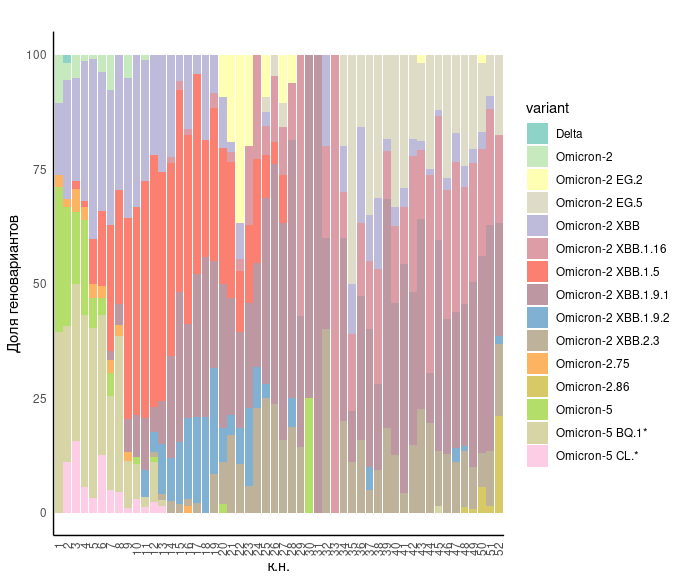 Рис. 10 Результаты секвенирования клинических образцов, содержащих SARS-CoV-2, выделенных в 2023 г.Таблица №57 Удельный вес геновариантов SARS-CoV-2, выделенных в 2023 г.В 2023 г. в Иркутской области зарегистрировано 31435 случаев COVID-19 (314,6 0/0000), из них выздоровело 76,6 % от общего числа заболевших. Умерло 90 человек, летальность – 0,3 %, смертность – 3,8 0/0000. 70,0 % от всех случаев летальных исходов – лица старше 65 лет. Зарегистрировано 1167 случаев ВБП с подтвержденным COVID-19 (48,8 0/0000), что составило 3,7 % от общего количества случаев. Выздоровело 67,6 % от всех заболевших ВБП. В 57,4 % от всех случаев ВБП болели лица старше 65 лет и в общей структуре заболеваемости составили 670 случаев. В течение года госпитализировано 5128 человек (16,3 %). ОРВИ и ОРВИ-подобный синдром наблюдался в 98,2 % случаев (1290,9 0/0000). В возрастной структуре заболевших COVID-19 доля детской населения 0-17 лет составила 14,0 % (4407 случаев) с наибольшей заболеваемостью детей до 1 года (271,7 0/000). Среди взрослых наибольший удельный вес отмечался у лиц 30-49 лет (33,9 %). Заболеваемость в группе лиц старше 65 лет (231,7 0/00) в 1,5 раза выше группы 50-64 лет (152,9 0/000). Основным местом инфицирования стали контакты в семье или близком окружении (84,1 %). На медицинские организации пришлось 0,8 %. Завозные случаи зарегистрированы только в 0,03 % (8 случаев). Заболевание COVID-19 протекало преимущественно в легкой форме (85,5 %). Летальные исходы COVID-19 чаще всего наблюдались при сердечно-сосудистых патологиях (31,7 %), а также патологии органов дыхания (28,8 %).Санитарная охрана территорииНа базе Иркутского научно-исследовательского противочумного института согласно приказа Роспотребнадзора от 24.03.2015 № 231 «О деятельности специализированных противоэпидемических бригад, сформированных на базе противочумных институтов Роспотребнадзора», приказа директора института от 30.12.2022 № 166-ПР «О деятельности СПЭБ ФКУЗ Иркутский научно-исследовательский противочумный институт Роспотребнадзора в 2023 году» функционируют две специализированные противоэпидемические бригады (СПЭБ-1 и СПЭБ-2). В 2023 г. скорректированы списки личного состава основных СПЭБ-1 и СПЭБ-2, сформирована резервная СПЭБ. В резервный состав включены сотрудники ФКУЗ «Алтайская, Тувинская, Читинская, Хабаровская и Приморская противочумные станции» Роспотребнадзора; ФБУЗ «Центры гигиены и эпидемиологии в Забайкальском, Приморском, Хабаровском краях и Иркутской области» Роспотребнадзора, Иркутской областной инфекционной клинической больницы Министерства здравоохранения Иркутской области.В соответствии с Приказом Руководителя Федеральной службы по надзору в сфере защиты прав потребителей и благополучия человека № 118 от 17.03.2023 г. с 30 мая по 02 июня 2022 г. участие в совместных международных тренировочных учениях команд быстрого реагирования стран СНГ на чрезвычайные ситуации санитарно-эпидемиологического характера на базе мобильных лабораторий Роспотребнадзора (г. Саратов) приняли участия 4 специалиста СПЭБ.В рамках учений отработаны вопросы по подготовке мобильной лаборатории (далее МЛ) к выезду на пострадавшую от ЧС территорию зарубежного государства с методикой оформления таможенных процедур, организации лабораторной диагностики инфекционных болезней, обеспечения биологической безопасности при работе с ПБА I-IV групп патогенности, организации межведомственного взаимодействия, в том числе с органами и организациями принимающей страны. Также принято участие в развертывании рабочих мест в лабораторном модуле и проведении на ее базе лабораторных исследований по расшифровке панелей нуклеиновых кислот на наличие возбудителей ПБА, разборе и ликвидации аварийной ситуации, разукомплектованию рабочих мест и подготовке лаборатории к перемещению на место постоянной дислокации.В рамках исполнения приказов Руководителя Роспотребнадзора № 126 от 22.03.2023 г. и № 169 от 31.03.2023 г. в период с 11 по 15.04.2023 г. специалисты СПЭБ института участвовали в оценке готовности госпитальной и лабораторной базы в г. Москва и Московской области к проведению профилактических мероприятий при обеспечении мониторинга за холерой и противоэпидемических мероприятий в случае обострения эпидемиологической ситуации.В апреле 2023 г. специалистами института и СПЭБ принято участие в качестве консультантов в межведомственном тренировочном учении с вводом на борт воздушного судна условного больного с подозрением на опасную инфекционную болезнь (холера) в международном аэропорту г. Иркутска. Даны рекомендации по устранению выявленных замечаний и предложения к повышению эффективности противоэпидемических (профилактических) мероприятий в ВПП «Иркутск».В апреле 2023 г. специалистом СПЭБ проведен обучающий семинар по ОИБ для медицинских работников медико-санитарной части и здравпункта аэровокзала международных авиалиний АО «Международный Аэропорт Иркутск»: «Опасные инфекционные болезни: актуальные риски на 2023 год, особенности первичных противоэпидемических мероприятий». Подготовлено 63 специалиста.В апреле 2023 г. в соответствии с письмом зам. руководителя Управления Роспотребнадзора по Иркутской области Н.Е. Поталициной № 38-00-11/82-2291-2023 от 05.04.2023 специалистами института и СПЭБ принято участие в качестве консультантов в межведомственном тренировочном учении по вводу на борт воздушного судна условного больного с подозрением на опасную инфекционную болезнь (холера) в ВПП «Братск» в международном аэропорту г. Братска. Даны рекомендации по устранению выявленных замечаний и предложения к повышению эффективности противоэпидемических (профилактических) мероприятий в ВПП «Братск».В мае 2023 г. специалистом СПЭБ проведен обучающий семинар по ОИБ для медицинских работников ГБУЗ «Иркутский областной онкологический диспансер»: «Чума, холера: клиника, профилактика, первичные противоэпидемические мероприятия», «Средства индивидуальной защиты при работе с ПБА I-II групп опасности».В ноябре 2023 г. в рамках исполнения п. 6 письма Роспотребнадзора от 29.09.2023 №02/16668-2023-27 специалистами СПЭБ проведен обучающий семинар в режиме ВКС (холера) по запросу Управления Роспотребнадзора по Тюменской области по вопросам профилактики холеры для медицинских работников аэропорта, специалистов СКП, сотрудников государственных контрольных служб в пунктах пропуска через государственную границу РФ.Проведено техническое обслуживание МК СПЭБ, в том числе систем жизнеобеспечения, комплектуемого оборудования БЛ и ИЛ, а также техническое сопровождение подготовки и передачи мобильного комплекса СПЭБ. По штатному расписанию СПЭБ-1, СПЭБ-2 и резервный состав СПЭБ укомплектованы на 100 %.Оказание консультативно-методической и практической помощи территориальным учреждениям РоспотребнадзораПроведено 10169 исследований проб, поступивших из субъектов Сибири и Дальнего Востока, на выявление маркеров возбудителей инфекционных болезней бактериальной (9192) и вирусной (977) этиологии в т.ч. на: чуму – 2846, холеру – 162, туляремию – 1385, бруцеллез – 45, лептоспирозы – 2, сибирскую язву – 18, кишечный иерсиниоз и псевдотуберкулез – 372, клещевой боррелиоз – 1454, ГАЧ – 1454, МЭЧ –1454, ГЛПС – 558, КВЭ – 45, лихорадку денге – 15, ЛЗН – 6, бешенство – 7, вирус оспы обезьян (ВОО) – 4, ортопоксвирусы – 6, комплексное исследование на ПБА 1-2 групп патогенности методом ПЦР – 336 исследований (14 проб).             Проведена идентификация и углубленное изучение 71 штамма микроорганизмов I-IV групп патогенности, в том числе: Y. pestis– 35; V. choleraе 01 – 6; F. tularensis – 2; B. abortus – 4; Y. enterocolitica– 9; S. еnteritidis – 15. Кроме того, проведена идентификация 87 проб РНК-изолятов вирусов, из них: вирус бешенства – 3; энтеровирусы – 82, ортохантавирусы – 2.Раздел IV. ЗаключениеПриоритетные задачи в области обеспечения санитарно-эпидемиологического благополучия населения. Рекомендации органам исполнительной власти Братского района,  органам местного самоуправления, хозяйствующим субъектам           В целях реализации Указов Президента Российской Федерации от 7 мая 2018 г. № 204 «О национальных целях и стратегических задачах развития Российской Федерации на период до 2024 года», от 21 июля 2020 г. № 474«О национальных целях развития Российской Федерации на период до 2030 года», задач и приоритетов, установленных Основными направлениями деятельности Правительства Российской Федерации на период до 2024 года, Национальными и Федеральными проектами, для решения приоритетных проблем в сфере обеспечения санитарно-эпидемиологического благополучия населения в Братского района необходимо:1.   Разработка и реализация мероприятий по обеспечению качества атмосферного воздуха требованиям санитарного законодательства и снижению негативного влияния загрязнения атмосферного воздуха на здоровье населения, в т.ч.: сокращение выбросов от стационарных источников за счет модернизации производственных процессов, внедрения современных технологий; перевод котельных на альтернативный энергоноситель для снижения загрязнения атмосферного воздуха окислами  азота, взвешенными веществам, другими загрязняющими веществам; соблюдение выполнения мероприятий по снижению выбросов в периоды неблагоприятных метеорологических условий рассеивания выбросов в атмосфере;руководителям промышленных предприятий обеспечить строгое соблюдение регламентов ведения технологического режима на производствах и нормативов ПДВ.в городах, имеющих мощные ТЭЦ, необходимо проводить работу по ликвидации небольших котельных, отапливающих отдельные жилые дома и предприятия, путём подключения к сетям горячего водоснабжения от ТЭЦ.Для снижения уровня негативного воздействия выбросов автотранспорта на атмосферный воздух и здоровье населения:для снижения загрязнения атмосферного воздуха оксидом углерода, диоксидом азота, углеводородами, бенз(а)пиреном вынести за пределы селитебной территории потоки грузового и транзитного автотранспорта;сократить время простоя автотранспорта и регулирование его движения за счет оптимизации светофорной системы, строительства подземных пешеходных переходов;обеспечить контроль технического состояния автопарка, качества применяемого автомобильного топлива;озеленение на крупных автомагистралях, расширение зеленых и лесопарковых зон внутри и вокруг поселений;развитие сети экологически чистых видов пассажирского транспортаДля снижения уровня негативного воздействия выбросов автотранспорта на атмосферный воздух и здоровье населения:для снижения загрязнения атмосферного воздуха оксидом углерода, диоксидом азота, углеводородами, бенз(а)пиреном вынести за пределы селитебной территории потоки грузового и транзитного автотранспорта;сократить время простоя автотранспорта и регулирование его движения за счет оптимизации светофорной системы, строительства подземных пешеходных переходов;обеспечить контроль технического состояния автопарка, качества применяемого автомобильного топлива;озеленение на крупных автомагистралях, расширение зеленых и лесопарковых зон внутри и вокруг поселений;развитие сети экологически чистых видов пассажирского транспорта.Обеспечить соблюдение регламентов, установленных для санитарно-защитных зон (СЗЗ) промышленно-коммунальных предприятий, инженерно-технических и санитарно-технических объектов, транспортных и инженерных коммуникаций:разработка единого плана природоохранных мероприятий для предприятий – ведущих источников загрязнения атмосферного воздуха жилых районов;разработка проектов организации СЗЗ для ведущих источников воздействия;вывод объектов социальной инфраструктуры из СЗЗ предприятийОбеспечить соблюдение регламентов, установленных для санитарно-защитных зон (СЗЗ) промышленно-коммунальных предприятий, инженерно-технических и санитарно-технических объектов, транспортных и инженерных коммуникаций:разработка единого плана природоохранных мероприятий для предприятий – ведущих источников загрязнения атмосферного воздуха жилых районов;разработка проектов организации СЗЗ для ведущих источников воздействия;вывод объектов социальной инфраструктуры из СЗЗ предприятий.2.     Обеспечение реализации органами государственной власти, местного самоуправления, организациями мероприятий Национального проекта «Экология», в т.ч. Федерального проекта «Чистая вода», в том числе:     Правительству Иркутской области рекомендовать решение вопроса проектирования и строительства:         систем водоподготовки (водоочистки) в Братском районе;        станций по обеззараживанию воды в Братском районе;       ливневой канализации и систем водоотведения в пределах границ зон санитарной охраны поверхностных источников питьевого водоснабжения в Братском районе.       Органам местного самоуправления Братского района Иркутской области рекомендовать:          организовать водоснабжение населения из источников водоснабжения, имеющих санитарно-эпидемиологические заключения о соответствии водных объектов санитарным правилам, с этой целью продолжить:      разработку схем водоснабжения и водоотведения поселений и утвердить их  на    уровне администрации муниципальных образований; разработку технических заданий организациями, эксплуатирующими централизованные системы водоснабжения и водоотведения, и утвердить их на уровне администрации муниципальных образований;           проведение инвентаризации подземных источников питьевого водоснабжения, нецентрализованных источников питьевого водоснабжения в сельских населенных местах, в том числе учитывая бездействующие, необустроенные скважины, а также источники с неудовлетворительным санитарно-техническим состоянием;        работу по принятию на баланс организациями,
осуществляющими водоснабжение/водоотведение, бесхозных источников
питьевого водоснабжения и сетей водоснабжения и водоотведения;          работу по разработке и согласованию проектов зон санитарной охраны источников водоснабжении.                  обеспечить проведение мероприятий по санитарной очистке и благоустройству   территорий городских и сельских поселений, по совершенствованию очистки сточных вод, решению вопросов обеззараживания стоков.  Рекомендовать организациям, осуществляющим деятельность в сфере водоснабжения и водоотведения:      на основе технических заданий, утвержденных органами местного самоуправления, разработать Проекты инвестиционных программ в сфере водоснабжения;      продолжить работу по разработке планов мероприятий по приведению качества питьевой воды и согласовать с территориальным отделом Управления Роспотребнадзора по Иркутской области в г. Братске, Братском и Нижнеилимском районах в соответствии с требованиями ст. 23 Федерального закона от 07.12.2011 № 416-ФЗ «О водоснабжении и водоотведении»;     проводить мониторинг за состоянием распределительных сетей
водоснабжения и водоотведения и своевременное проведение
профилактических ремонтных мероприятий, направленных на предотвращение аварийных ситуаций;Обеспечить:            соответствие качества питьевой воды требованиям санитарного законодательства;    своевременное согласование программ и проведения производственного контроля за качеством питьевой воды, подаваемой потребителю;    выполнение требований санитарного законодательства по организации зон санитарной охраны источников водоснабжения;     проведение модернизации и внедрение современных эффективных технологий доочистки и обеззараживания питьевой воды (ультрафиолетовое облучение, озонирование, электролизные методы и прочие), с целью улучшения качества и безопасности питьевой воды;    внедрение эффективных технологий по обеззараживанию сточных вод, в том числе от вирусов.    Продолжить работу по получению санитарно-эпидемиологических заключений для водных объектов о соответствии их санитарным правилам.Обеспечение санитарно - эпидемиологического благополучие на водных объектах, в том числе:        по организации мест массового отдыха населения у водоемов с купанием и без него, органами местного самоуправления, в направлении финансовых затрат на создание и содержание таких мест, их фактической возможности организации с учетом требований, в том числе: правил выбора территории для организации пляжа, его обустройство, организация безопасного использования, обязанности владельца пляжа определены правилами пользования пляжами в Российской Федерации; правил охраны жизни людей на водных объектах в Братском районе, а так же желанием самих органов местного самоуправления организации таких мест.        по развитию доступных для населения, таких объектов как аквапарки, открытые бассейны и т.д., позволяющих создать безопасные условия при купании, в том числе в части качества воды,. 4.  Обеспечение охраны почв населенных мест, в том числе:        обеспечение реализации органами государственной власти, местного самоуправления, организациями мероприятий Национального проекта «Экология», в т.ч. федеральных проектов: «Чистая страна», «Комплексная система обращения с твердыми коммунальными отходами», «Инфраструктура для обращения с отходами I - II классов опасности»          обеспечить реализацию мероприятий в области  сбора и утилизации отходов производства и потребления, в т.ч. подготовить предложения: по созданию полигонов для твердых бытовых отходов, строительства заводов по утилизации отходов;по организации системы современной мусоросортировки и селективного сбора отходов;по организации системы централизованного сбора, временного хранения отходов от использования товаров, утративших потребительские свойства, содержащих вещества I класса опасности (ртутьсодержащих ламп и оборудования; аккумуляторов и батареек) от населения;по размещению и оборудованию контейнерных площадок для сбора ТКО в соответствии с требованиями санитарного законодательства;по организации утилизации отходов лесопереработки;      решение вопросов организации дополнительных парковочных мест для личного автотранспорта жителей городов в микрорайонах жилой застройки;        Обеспечить надлежащее санитарное состояние территорий населённых мест, в т.ч. организацию рациональной системы сбора, временного хранения, обезвреживания и экономически целесообразную утилизацию бытовых отходов и уборки территории в соответствии с требованиями СанПиН 2.1.3684-21 «Санитарно-эпидемиологические требования к содержанию территорий городских и сельских поселений, к водным объектам, питьевой воде и питьевому водоснабжению населения, атмосферному воздуху, почвам, жилым помещениям, эксплуатаций производственных, общественных помещений, организации и проведению санитарно-противоэпидемических (профилактических) мероприятий», СанПиН 1.2.3685-21 «Гигиенические нормативы и требования к обеспечению безопасности и (или) безвредности для человека факторов среды обитания.  5. В области охраны труда:  Органам местного самоуправления Братского района Иркутской области в целях создания условий, обеспечивающих сохранение жизни и здоровья работников в процессе их трудовой деятельности, снижения уровня производственного травматизма и профессиональной заболеваемости:        Обеспечить реализацию подпрограммы «Улучшение условий и охраны труда в Иркутской области» на 2019-2024г.г., в рамках разработанной Государственной программы «Труд и занятость»;        Внедрение экономически обусловленных механизмов заинтересованности, в сохранении здоровья работающих, вплоть до применения юридической, административной, уголовной ответственности работодателей за не организацию безопасных условий труда;      Выделение приоритетных проблем, определяющих санэпидблагополучие работающего населения, решение их путем реализации региональных целевых программ;       Обязательное внедрение новых, отвечающих современным гигиеническим требованиям, технологических процессов, оборудования, механизмов;               Создание и внедрение мониторинга условий труда и состояния здоровья работающих.  6. Обеспечения радиационной безопасности населения:      Министерству природных ресурсов Иркутской области и органам местного самоуправления Братского района:      в соответствии со ст. 6 Федерального закона от 09.01.1996 № 3-ФЗ «О радиационной безопасности населения» обеспечить разработку программы в области обеспечения радиационной безопасности населения Иркутской области, в т.ч. включить следующие мероприятия:     организовать проведение мероприятий по радиационному обследованию посредством проведения систематических выборочных обследований жилых и общественных зданий на уровень гамма-фона и содержание радона в воздухе помещений, с привлечением испытательных лабораторий, аккредитованных в установленном порядке на данные виды исследований;       организовать выявление групп риска населения, дозы облучения которых природными источниками ионизирующего излучения превышают установленные гигиенические нормативы;        разработать мероприятия по снижению радиационного риска от природных источников ионизирующего излучения. Министерству здравоохранения Иркутской области и лечебно-профилактическим учреждениям:     Разработать перспективный план мероприятий по замене морально и технически устаревшего рентгенодиагностического, рентгенотерапевтического оборудования, аппаратов лучевой терапии в лечебно-профилактических учреждениях области;     Обеспечить измерение доз облучения пациентов при проведении рентгенодиагностических исследований с использованием показаний измерителя произведения дозы на площадь или значения радиационного выхода рентгеновского излучателя согласно МУ 2.6.1.2944-11 «Контроль эффективных доз облучения пациентов при проведении медицинских рентгенологических исследований»;      Усилить контроль за назначением рентгенорадиологических диагностических процедур, с целью снижения дозы медицинского облучения населения за счет исключения необоснованного назначения;       Обеспечить проведение измерений эквивалентной дозы излучения в коже и хрусталиках глаз в рамках проведения индивидуального дозиметрического контроля персонала, рабочие места которого расположены  непосредственно около источников ионизирующего излучения.7. В области охраны здоровья населения:     В целях снижения заболеваемости, связанной с дефицитом йода и других микронутриентов, в т.ч. у детей, обеспечить осуществление мероприятий по профилактике заболеваний, обеспечения доступности для населения обогащенных микронутриентами продуктов питания массового потребления (соль, хлеб, молоко).    В целях снижения масштабов алкоголизации населения и связанных с этим последствий для здоровья:рекомендовать органам самоуправления Братского района  Иркутской области в соответствии с Федеральным законом от 14.02.2024 № 6-ФЗ "О внесении изменений в Федеральный закон "О государственном регулировании производства и оборота этилового спирта, алкогольной и спиртосодержащей продукции и об ограничении потребления (распития) алкогольной продукции" рассмотреть вопросы установления законом Иркутской области требования об осуществлении розничной продажи пива и пивных напитков, сидра, пуаре, медовухи при оказании услуг общественного питания только в таких объектах общественного питания, как рестораны, бары, кафе, буфеты, в том числе расположенных в многоквартирных домах и (или) на прилегающих к ним территориях; ограничения времени розничной продажи алкогольной продукции при оказании услуг общественного питания в объектах общественного питания (за исключением ресторанов), расположенных в многоквартирных домах и (или) на прилегающих к ним территориях;обеспечить недопущение и пресечение противоправной деятельности в сфере производства и оборота этилового спирта, алкогольной и спиртосодержащей продукции;обеспечить исключение присутствия на рынке нелегальной и контрафактной продукции и замещение ее легальной продукцией; органам самоуправления Братского района  Иркутской области учитывать в своей деятельности положения Концепции сокращения потребления алкоголя в Российской Федерации на период до 2030 года и на дальнейшую перспективу, утвержденной распоряжением Правительства Российской Федерации от 11.12.2023 N 3547-р;обеспечить информирование населения о пагубном влиянии алкоголя на здоровье и формировании мотивации к ведению здорового образа жизни в соответствии приказом Минздрава России от 30 июня 2016г. № 448 «Об утверждении Концепции по информированию населения Российской Федерации о вреде злоупотребления алкоголем»;    Исполнение мероприятий в соответствии со Стратегией формирования здорового образа жизни населения, профилактики и контроля неинфекционных заболеваний на период до 2025 года, утверждённой приказом Министерства здравоохранения Российской Федерации от 15 января 2020 года № 8 в т.ч. путём: формирования органами государственной власти Иркутской области и органами местного самоуправления среды, способствующей ведению здорового образа жизни, посредством разработки и реализации региональных и муниципальных программ общественного здоровья; разработки и реализации мероприятий по профилактике хронических неинфекционных заболеваний у людей старшего возраста, включающих повышение физической активности данной категории граждан, сокращение потребления ими алкоголя и табака; повышение ответственности работодателей за здоровье работников через систему экономических и иных стимулов, разработки и принятия корпоративных программ по укреплению здоровья; увеличение охвата населения мероприятиями по укреплению здоровья с участием общественных организаций, в том числе профессиональных союзов и объединений работодателей и других;   Исполнение мероприятий в соответствии с Концепцией осуществления государственной политики противодействия потреблению табака и иной никотинсодержащей продукции в Российской Федерации на период до 2035 года и дальнейшую перспективу, утверждённой Распоряжением Правительства Российской Федерации от 18 ноября 2019г. № 2732-р;   Исполнение мероприятий в соответствии с Национальным проектом «Демография» по информированию населения об основных принципах здорового питания и развитию культуры здорового питания в целях профилактики алиментарно-зависимых заболеваний, ликвидации микронутриентной недостаточности в Иркутской области;  Обеспечить реализацию мероприятий, направленных на снижение высокого уровня смертности в трудоспособном возрасте населения;   Формирование мотивации и создание условий для ведения здорового образа жизни в муниципальных образованиях, повышение доступности для населения возможности занятий физической культурой и спортом;  Создание для всех категорий и групп населения условий для занятия физической культурой и спортом, в т.ч. повышение уровня обеспеченности населения объектами спорта; Повышение уровня и качества жизни населения. Активизировать использование основных и специализированных каналов коммуникации, в т.ч. региональное и муниципальное телевидение, средства радиовещания, печатные СМИ, информационно-телекоммуникационная сеть «Интернет», средства наружной и внутренней рекламы, а также рекламы на транспорте, средства прямой (адресной) доставки (листовки, письма), массовые мероприятия, специализированные каналы коммуникации – телефонные горячие линии, специализированные сайты в информационно-телекоммуникационная сеть "Интернет, консультации в медицинских организациях, в том числе центрах здоровья, женских консультациях и наркологических диспансерах;8. В области улучшения санитарно-эпидемиологического обстановки в детских  и подростковых учреждениях:Необходимо: Разработка и принятие целевых программ  по улучшению материально-  технической базы общеобразовательных организаций с приоритетным решением вопросов по оборудованию инженерными сетями водоснабжения, канализования  и строительства теплых благоустроенных туалетов, обратив особое внимание на подготовку пищеблоков.  Разработка и принятие целевых программ по улучшению школьного питания, дотации на питание детей всех категорий детей. Рассмотрение  вопроса о создании в муниципальных образованиях высокотехнологичных специализированных предприятий (комбинатов школьного питания), осуществляющих производство и доставку полуфабрикатов  питания  высокой степени готовности в дошкольные и общеобразовательные учреждения. Принятие мер  по своевременной  подготовке к летней кампании 2024г., в том числе: по исключению снижения объемов финансирования оздоровительной кампании 2024г.; по проведению мероприятий, направленных на улучшение материально-технической базы государственных и муниципальных детских лагерей.9. В области надзора за питанием необходимо:Продолжить работу по выполнению Указов Президента Российской Федерации, поручений Правительства Российской Федерации, приказов Роспотребнадзора по надзору за качеством и безопасностью пищевых продуктов;Обеспечить недопущение возникновения инфекционных и массовых неинфекционных заболеваний, связанных с условиями питания, в том числе при организации и проведении массовых мероприятий;Обеспечить информирование населения по вопросам качества и безопасности пищевой продукции и принципам здорового питания.         Продолжить дальнейшее взаимодействие с целью выявления и пресечения оборота пищевой продукции, несоответствующей требованиям безопасности, с
бизнес-сообществом, общественными объединениями по вопросам качества и
безопасности пищевых продуктов при их производстве и обороте.В области профилактики инфекционных и паразитарной заболеваний:      Обеспечить реализацию мероприятий по профилактике возникновения и распространения инфекционных заболеваний, возникновения чрезвычайных ситуаций санитарно-эпидемиологического характера, в т.ч.:   Осуществление контроля за иммунопрофилактикой населения Братского района в рамках национального календаря профилактических прививок и календаря профилактических прививок по эпидемическим показаниям, включая планирование прививок, обеспечение безопасности иммунизации и проведение иммунопрофилактики с оценкой иммунологического статуса населения и эффективности профилактических мероприятий; обеспечение действенного надзора за достоверностью имеющихся сведений о состоянии   иммунизации в эпидемически значимых группах населения группах населения (среди работающих в медицинских, образовательных, социальных организациях, студентов высших и средних учебных заведений, призывников, мигрантов и труднодоступных групп населения). Повышение эффективности разъяснительной работы среди населения, определение адресных групп для проведения работы по формированию позитивного отношения к иммунизации, конференций, совещаний, семинаров для медицинских работников, использование интернет-сайтов медицинских, образовательных организаций и др.;    Совершенствование эпидемиологического надзора за инфекциями, связанными с оказанием медицинской помощи и контроля за реализацией мероприятий по профилактике ИСМП в медицинских организациях с определением комплекса дополнительных мероприятий, направленных на выполнение требований действующего санитарного законодательства в медицинских организациях области, в том числе по обеспечению полноты выявления, достоверности учета и регистрации случаев ИСМП, включая своевременную этиологическую расшифровку ИСМП, внедрение новых методов лабораторных исследований по выявлению устойчивости возбудителей ИСМП к антимикробным препаратам, дезинфектантам; Совершенствование системы эпиднадзора с использованием единой информационно-аналитической системы   Федеральной службы по надзору в сфере защиты прав потребителей и благополучия человека в части реализации модуля эпидемиологического контроля с целью повышения эффективности прогнозирования и проводимых профилактических мер, направленных на снижение бремени социально-экономических последствий инфекционных заболеваний. Дальнейшее снижение заболеваемости вирусными гепатитами. Совершенствование системы эпиднадзора, прогнозирования и комплекса профилактических мер, направленных на ликвидацию вирусных гепатитов В и С. Продолжить реализацию Плана мероприятий по борьбе с хроническим вирусным гепатитом С на территории Российской Федерации в период до 2030 года, а также регионального Плана мероприятий по профилактики и лечению хронического вирусного гепатита С до 2030;   Стабилизация заболеваемости корью на территории Братского района; Организация подчищающей иммунизации против кори, полиомиелита. Оптимизация регионального календаря профилактических прививок;  Повышение эффективности эпидемиологического надзора за полио/ОВП и энтеровирусами неполиомиелитной этиологии с поддержанием основных качественных показателей на регламентируемых уровнях, готовности   к проведению мероприятий при завозе дикого полиовируса на территорию Братского района;  Поддержание статуса территории Братского района, свободной от полиомиелита;   Дальнейшее снижение заболеваемости ВИЧ-инфекцией, реализация комплекса мероприятий в рамках государственной Стратегии профилактики ВИЧ-инфекции в Российской Федерации;  Обеспечение санитарно – карантинного контроля в пунктах пропуска через государственную границу Российской Федерации в воздушных пунктах пропуска (аэропорт Братск) в соответствии с разработанными новыми алгоритмами и инструментами, в том числе АИС «Периметр»;  Предупреждение завоза и распространения опасных инфекционных болезней, распространение природно-очаговых и болезней общих для человека и животных;  Совершенствование эпидемического надзора за туберкулезом, повышение эффективности профилактических и противоэпидемических мероприятий, направленных на дальнейшее снижение заболеваемости туберкулезом;   Совершенствование лабораторной диагностики инфекционных и паразитарных заболеваний, включая внедрение современных методов исследований;  Обеспечение противоэпидемической готовности органов и организаций Роспотребнадзора в целях оперативного реагирования на чрезвычайные ситуации санитарно-эпидемиологического характера.Введение…………………………………………………………………………………………..Введение…………………………………………………………………………………………..Введение…………………………………………………………………………………………..Введение…………………………………………………………………………………………..4Раздел I.Результаты социально-гигиенического мониторинга за отчетный год и в динамике за последние три года…………………………………………………..Результаты социально-гигиенического мониторинга за отчетный год и в динамике за последние три года…………………………………………………..Результаты социально-гигиенического мониторинга за отчетный год и в динамике за последние три года…………………………………………………..71.1.Состояние среды обитания и ее влияние на здоровье населения  Братского района  …………………………………………………………............................Состояние среды обитания и ее влияние на здоровье населения  Братского района  …………………………………………………………............................Состояние среды обитания и ее влияние на здоровье населения  Братского района  …………………………………………………………............................71.1.1.1.1.1.Состояние атмосферного воздуха населенных мест………………….91.1.2.1.1.2.Состояние водных объектов и питьевого водоснабжения…………...131.1.3.1.1.3.Состояние почвы населенных мест……………………………………181.1.4.1.1.4.Гигиеническая характеристика продовольственного сырья и пищевых продуктов……………………………………………………..191.1.5.1.1.5.Мониторинг условий обучения и воспитания…………………………231.1.6.1.1.6.Характеристика воздуха рабочей зоны…………………………….291.1.7.1.1.7.Мониторинг физических факторов…………………………………291.1.8.1.1.8.Радиационная обстановка …...………………………….311.1.9.1.1.9.Санитарно-эпидемиологическая обстановка объектов транспорта и транспортной инфраструктуры…………………………………...........401.2.Приоритетные факторы среды обитания, формирующие негативные тенденции в состоянии здоровья населения Братского района …………….Приоритетные факторы среды обитания, формирующие негативные тенденции в состоянии здоровья населения Братского района …………….Приоритетные факторы среды обитания, формирующие негативные тенденции в состоянии здоровья населения Братского района …………….451.3.Анализ состояния заболеваемости массовыми неинфекционными (отравлениями) и приоритетными заболеваниями в связи с вредным воздействием факторов среды обитания………………………………….........Анализ состояния заболеваемости массовыми неинфекционными (отравлениями) и приоритетными заболеваниями в связи с вредным воздействием факторов среды обитания………………………………….........Анализ состояния заболеваемости массовыми неинфекционными (отравлениями) и приоритетными заболеваниями в связи с вредным воздействием факторов среды обитания………………………………….........481.3.1.1.3.1.Анализ состояния здоровья населения………………………………...481.3.2.1.3.2.Анализ профессиональной заболеваемости…………………........601.4.Анализ  инфекционной и паразитарной заболеваемости Братского района……………………………………………………………………………Анализ  инфекционной и паразитарной заболеваемости Братского района……………………………………………………………………………Анализ  инфекционной и паразитарной заболеваемости Братского района……………………………………………………………………………621.4.1.1.4.1.Инфекционные заболевания, управляемые средствами специфической профилактики…………………………………………621.4.2.1.4.2.Грипп и острые респираторные инфекции……………………..........641.4.3.1.4.3.Внебольничные пневмонии……………………………………………651.4.41.4.4Новая коронавирусная  инфекция…………………………………..661.4.5.1.4.5.Полиомиелит и другие энтеровирусные инфекции неполиомиелитной этиологии………………………………………..671.4.6.1.4.6.Инфекции, связанные с оказанием медицинской помощи………………………………………..………………671.4.7.1.4.7.Острые кишечные инфекции ………………………………………….681.4.81.4.8Природно-очаговые и зооантропонозные инфекции ……………..711.4.9.1.4.9.Паразитарные заболевания ………………………..…………………721.4.10.1.4.10.Социально-обусловленные инфекции ………………………………..731.4.11.1.4.121.4.11.1.4.12Вирусные гепатиты ………………….…………………………….......Санитарная охрана территории………………………………………..7476Раздел II.Основные меры по улучшению состояния среды обитания и здоровья населения, принятые  территориальным отделом Управления Роспотребнадзора по  Иркутской области в г Братске и Братском районе ………………………………….……………………………………Основные меры по улучшению состояния среды обитания и здоровья населения, принятые  территориальным отделом Управления Роспотребнадзора по  Иркутской области в г Братске и Братском районе ………………………………….……………………………………Основные меры по улучшению состояния среды обитания и здоровья населения, принятые  территориальным отделом Управления Роспотребнадзора по  Иркутской области в г Братске и Братском районе ………………………………….……………………………………782.1.Основные меры по улучшению состояния среды обитания………………….Основные меры по улучшению состояния среды обитания………………….Основные меры по улучшению состояния среды обитания………………….852.1.1.2.1.1.Основные меры по улучшению состояния атмосферного воздуха………………………………………….………..........................852.1.22.1.2Основные меры по улучшению состояния хозяйственно-питьевого водоснабжения…………………………………………………………...862.1.3.2.1.3.Основные меры по улучшению состояния водных объектов………..882.1.4.2.1.4.Основные меры по улучшению состояния почвы……………………882.1.5.2.1.5.Основные меры по обеспечению санитарно-эпидемиологической безопасности питания населения………………………………………902.1.6.2.1.6.Основные меры по обеспечению санитарно-эпидемиологической обстановки на объектах воспитания и обучения детей и подростков……………………………………………………………….912.1.7.2.1.7.Основные меры по обеспечению санитарно-эпидемиологической безопасности условий труда и здоровья работающих………………..912.2.Основные меры по профилактике массовых неинфекционных (отравлений) и приоритетных заболеваний, в связи с вредным воздействием факторов среды обитания населения………………………………………………………Основные меры по профилактике массовых неинфекционных (отравлений) и приоритетных заболеваний, в связи с вредным воздействием факторов среды обитания населения………………………………………………………Основные меры по профилактике массовых неинфекционных (отравлений) и приоритетных заболеваний, в связи с вредным воздействием факторов среды обитания населения………………………………………………………932.2.1.2.2.1.Формирование здорового образа жизни……………………………....932.2.2.2.2.2.Оздоровление детей и подростков в летний период………………….952.3.Основные меры по профилактике инфекционной и паразитарной заболеваемости в Иркутской области………………………………………......Основные меры по профилактике инфекционной и паразитарной заболеваемости в Иркутской области………………………………………......Основные меры по профилактике инфекционной и паразитарной заболеваемости в Иркутской области………………………………………......962.3.1.2.3.1.Инфекционные заболевания, управляемые средствами специфической профилактики…………………………………………962.3.2.2.3.2.Грипп и острые респираторные вирусные инфекции………………..972.3.3.2.3.3.Внебольничные пневмонии…………………………………………….982.3.4.2.3.4.Вирусные гепатиты…………………………………………………......992.3.5.2.3.5.Кишечные инфекции………………………………………….992.3.6.2.3.72.3.6.2.3.7Социально – обусловленные инфекции. Природно-очаговые и зоонозные инфекции………………………………………………..Санитарная охрана……………………………………………………..100101Раздел III.Достигнутые результаты улучшения санитарно-эпидемиологической обстановки, имеющиеся проблемные вопросы при обеспечении санитарно-эпидемиологического благополучия и намечаемые меры по их решению………………………………………………………………............Достигнутые результаты улучшения санитарно-эпидемиологической обстановки, имеющиеся проблемные вопросы при обеспечении санитарно-эпидемиологического благополучия и намечаемые меры по их решению………………………………………………………………............Достигнутые результаты улучшения санитарно-эпидемиологической обстановки, имеющиеся проблемные вопросы при обеспечении санитарно-эпидемиологического благополучия и намечаемые меры по их решению………………………………………………………………............1033.1.Анализ и оценка эффективности достижения индикативных показателей деятельности по улучшению санитарно-эпидемиологического благополучия и намечаемые меры по их решению……………………………Анализ и оценка эффективности достижения индикативных показателей деятельности по улучшению санитарно-эпидемиологического благополучия и намечаемые меры по их решению……………………………Анализ и оценка эффективности достижения индикативных показателей деятельности по улучшению санитарно-эпидемиологического благополучия и намечаемые меры по их решению……………………………1033.2.Проблемные вопросы при обеспечении санитарно-эпидемиологического благополучия населения и намечаемые меры по их решению…………….....Проблемные вопросы при обеспечении санитарно-эпидемиологического благополучия населения и намечаемые меры по их решению…………….....Проблемные вопросы при обеспечении санитарно-эпидемиологического благополучия населения и намечаемые меры по их решению…………….....108               3.3.Выполнение мер по реализации международных актов и нормативных правовых актов Российской Федерации, принятых в целях обеспечения санитарно-эпидемиологического благополучия населения  Братского района………Выполнение мер по реализации международных актов и нормативных правовых актов Российской Федерации, принятых в целях обеспечения санитарно-эпидемиологического благополучия населения  Братского района………Выполнение мер по реализации международных актов и нормативных правовых актов Российской Федерации, принятых в целях обеспечения санитарно-эпидемиологического благополучия населения  Братского района………111Раздел IV.Заключение………………………………………………………………………Заключение………………………………………………………………………Заключение………………………………………………………………………121-129Основные группы факторов среды обитанияПоказатели, входящие в состав групп факторов среды обитанияСанитарно-гигиенические факторы (химические, биологические и физические)–  загрязнение питьевой воды, продуктов питания, почвы, воды водоемов- физические факторы - условия обучения и воспитания детей и подростков в организованных коллективах- условия труда и производственные факторы на промышленных предприятияхФакторы образа жизни населенияповеденческие факторы риска хронических неинфекционных заболеваний (по данным ф. 11 «Сведения о заболеваниях наркологическими расстройствами» за 2022г.)Факторы образа жизни населения- нерациональное питаниеФакторы образа жизни населения- недостаточная физическая активностьФакторы образа жизни населенияПродолжение таблицыФакторы образа жизни населения- курение табакаФакторы образа жизни населения- злоупотребление и пагубное употребление алкоголяСоциально-экономические факторы– социально-экономическое развитие территории– уровень социального благополучия населения, в т.ч. доля лиц с доходами ниже прожиточного минимума Братский районУдельный вес проб, не отвечающих гигиеническим нормативамУдельный вес проб, не отвечающих гигиеническим нормативамУдельный вес проб, не отвечающих гигиеническим нормативамУдельный вес проб, не отвечающих гигиеническим нормативамУдельный вес проб, не отвечающих гигиеническим нормативамУдельный вес проб, не отвечающих гигиеническим нормативамУдельный вес проб, не отвечающих гигиеническим нормативамУдельный вес проб, не отвечающих гигиеническим нормативамБратский район2016г2017г2018г2019г2020 г2021г2022г2023гСанитарно-химические38,250,647,150,559,544,240,935,8Микробиологические4,909,87,210003,2Братский районУдельный вес проб, не отвечающих гигиеническим нормативамУдельный вес проб, не отвечающих гигиеническим нормативамУдельный вес проб, не отвечающих гигиеническим нормативамУдельный вес проб, не отвечающих гигиеническим нормативамУдельный вес проб, не отвечающих гигиеническим нормативамУдельный вес проб, не отвечающих гигиеническим нормативамБратский район201820192020    2021    2022    2023Санитарно-химические39,231,547,723,21629,7Микробиологические12,16,72,80,760,261,4Братский районУдельный вес проб, не отвечающих гигиеническим нормативамУдельный вес проб, не отвечающих гигиеническим нормативамУдельный вес проб, не отвечающих гигиеническим нормативамУдельный вес проб, не отвечающих гигиеническим нормативамУдельный вес проб, не отвечающих гигиеническим нормативамУдельный вес проб, не отвечающих гигиеническим нормативамБратский район201820192020202120222023Санитарно-химические21,330,330,823,230,424,3Микробиологические10,03,97,8004,6МикробиологическиепоказателиМикробиологическиепоказателиМикробиологическиепоказателиМикробиологическиепоказателиМикробиологическиепоказателиМикробиологическиепоказателиСанитарно - химическиепоказателиСанитарно - химическиепоказателиСанитарно - химическиепоказателиСанитарно - химическиепоказателиСанитарно - химическиепоказателигоды201920192020 20212022202320192020 202120222023Продолжение таблицыПродолжение таблицыПродолжение таблицыПродолжение таблицыПродолжение таблицыПродолжение таблицыПродолжение таблицыПродолжение таблицыПродолжение таблицыПродолжение таблицыПродолжение таблицыПродолжение таблицыВодоемы 2 категорииВодоемы 2 категории021,45,90000000Братский район2019г.2020г.2021г.2022г.2023г.Удельный вес проб почвы (%), не отвечающих гигиеническим нормативам по санитарно-химическим показателям:в селитебной зоне5083,333,329,436,4Удельный вес проб почвы, не отвечающих гигиеническим нормативам по микробиологическим показателям:в селитебной зоне0  0000Продолжение таблицыПродолжение таблицыПродолжение таблицыПродолжение таблицыПродолжение таблицыПродолжение таблицыУдельный вес проб почвы, не отвечающих гигиеническим нормативам по паразитологическим показателям:- в селитебной зоне0  0000Пищевые продуктыГодыГодыГодыГодыГодыПищевые продукты20192020202120222023Всего000,701,820182019202020212022сравнение2022/ 2021г.,%сравнение2022/ 2018г, %Все население2920,212087,561921,23065,263281,39+7,0%+12,4%дети5835,573169,662643,992381,432749,0+15,4%-52,9%подростки3683,645549,574095,963875,5114729,6увеличение в 3,8 разаувеличение в 4 разавзрослые2087,481621,641623,613212,532876,23-10,5%+37,8%нозоологии   20182019202020212022Е 00-Е 89 Болезни эндокринной системы, расстройства питания и обмена веществ2920,212087,561921,23065,263281,39Продолжение таблицыПродолжение таблицыПродолжение таблицыПродолжение таблицыПродолжение таблицыПродолжение таблицыЕ 00-Е 07 Болезни щитовидной железы1251,241035,75874,01708,01507,56Е 00 Синдром врожденной йодной недостаточности00000Е 1.0 - Е 1.2 Эндемический зоб, связанный с йодной недостаточностью772,12672,43605,09466,4543,66Е 02. Е 03 Субклинический гипотиреоз вследствие йодной недостаточности, другие формы гипотиреоза9,90002,09Е 10-Е14 Сахарный диабет87,1158,2195,75133,27162,92Е 10 сахарный диабет инсулинозависимый3,9610,046,114,168,35Е 11 сахарный диабет инсулинонезависимый83,1548,1789,64129,11154,57Е 66 Ожирение653,34481,74380,981944,942600,47Болезни характеризующие повышенным кровяным давлением1849,141993,221707,281513,893431,78Болезни органов пищеварения4159,574046,653555,133148,566333,03Болезни костно-мышечной системы11350,238191,658326,546909,339037,93ОрганизацииУдельный вес организаций %Удельный вес организаций %Удельный вес организаций %Удельный вес организаций %Удельный вес организаций %Организации202020212022Иркутская область 2021СФО (2020г.)Требуют капитального ремонта0004,84,7Не канализованы 5,25,25,21,53,1Отсутствует централизованное водоснабжение19,219,219,28,45,1Отсутствует центральное отопление0004,41,1 В т.ч. используют печное отопление0000,4Нет данныхПоказателиУдельный вес проб, несоответствующий гигиеническим нормативам (%)Удельный вес проб, несоответствующий гигиеническим нормативам (%)Удельный вес проб, несоответствующий гигиеническим нормативам (%)Удельный вес проб, несоответствующий гигиеническим нормативам (%)Показатели202120222023Иркутская обл. 2020Продолжение таблицыПродолжение таблицыПродолжение таблицыПродолжение таблицыПродолжение таблицы- по санитарно-химическим7,220,741,27,3- по микробиологическим2,61,310,83,4Удельный вес организаций, не отвечающих санитарно-гигиеническим требованиям, %Удельный вес организаций, не отвечающих санитарно-гигиеническим требованиям, %Удельный вес организаций, не отвечающих санитарно-гигиеническим требованиям, %Удельный вес организаций, не отвечающих санитарно-гигиеническим требованиям, %Удельный вес организаций, не отвечающих санитарно-гигиеническим требованиям, %202120222023Иркутская область 2021СФО  (2020г.)по освещенности15,33,76,714,113,8по микроклимату 0011,84,57,1по ЭМИ00-3,43,3по шуму---14,514,2по мебели50,050,066,6Муниципальные образованияУдельный вес обследованных  образовательных организаций, не соответствующих требованиям санитарного законодательства по исследованию мебели росто- возрастным особенностям детейУдельный вес обследованных  образовательных организаций, не соответствующих требованиям санитарного законодательства по исследованию мебели росто- возрастным особенностям детейУдельный вес обследованных  образовательных организаций, не соответствующих требованиям санитарного законодательства по исследованию мебели росто- возрастным особенностям детейМуниципальные образованияПродолжение таблицыПродолжение таблицыПродолжение таблицыМуниципальные образования202120222023Братский район066,70ИРКУТСКАЯ область 14,514,614,5Муниципальные образованияУдельный вес учреждений, не отвечающих требованиям гигиенических нормативов по освещенностиУдельный вес учреждений, не отвечающих требованиям гигиенических нормативов по освещенностиУдельный вес учреждений, не отвечающих требованиям гигиенических нормативов по освещенностиУдельный вес замеров, не отвечающих требованиям гигиенических нормативов по освещенности  Удельный вес замеров, не отвечающих требованиям гигиенических нормативов по освещенности  Удельный вес замеров, не отвечающих требованиям гигиенических нормативов по освещенности  Муниципальные образования202120222023202120222023Братский район28,63,76,6716,76,23,28Иркутская область14,114,614,314,015,010,6Удельный вес охвата горячим питанием обучающихся202120222023Иркутская область 2021СФО (2020)Всего95,790,788,790,792,5с 1 по 4 классы10010010010099,9с 5 по 11 классы92,785,781,983,986,7ПоказателиУдельный вес проб, несоответствующих гигиеническим требованиям, %Удельный вес проб, несоответствующих гигиеническим требованиям, %Удельный вес проб, несоответствующих гигиеническим требованиям, %Удельный вес проб, несоответствующих гигиеническим требованиям, %Удельный вес проб, несоответствующих гигиеническим требованиям, %Показатели202120222023Иркутская область 2021СФО 2020Санитарно-химические0000,5нет данных Микробиологические1,21,602,41,6По калорийности и полноте вложения04,35,76,05,1На вложение витамина «С»-002,35,0Количество объектовПАРЫ и ГАЗЫПАРЫ и ГАЗЫ1 и 2 кл. опасности1 и 2 кл. опасностиПЫЛЬ и  АЭРОЗОЛИПЫЛЬ и  АЭРОЗОЛИ1 и 2 кл. опасности1 и 2 кл. опасностиКоличество объектовВсегопроб>ПДКВсегопроб>ПДКВсегопроб>ПДКВсегопроб>ПДК31101100000Наименование фактора2021г.2022г.2023г.Шум0016,7Вибрация0-0Микроклимат3,38,718,2ЭМП0-0Освещенность 28,69,530Наименование фактора2020г.2021г.2022г.2023г.Шум33,30023,8Вибрация750-0Микроклимат0,40,63,611,9ЭМП00-0Освещенность 7,610,610,213,4Компонент дозыСредняя индивидуальная доза облучения, мЗв/годСредняя индивидуальная доза облучения, мЗв/годСредняя индивидуальная доза облучения, мЗв/годСредняя индивидуальная доза облучения, мЗв/годСредняя индивидуальная доза облучения, мЗв/годСредняя индивидуальная доза облучения, мЗв/годКомпонент дозы2020 год2020 год2021 год2021 год2022 год2022 годКомпонент дозыИркутской областиРФИркутской областиРФИркутской областиРФЗа счет деятельности предприятий, использующих ИИИ0,0020,00200,0020,00210,0020,0021За счет глобальных выпадений и прошлых радиационных аварий0,0050,0070,0050,0060,0050,007За счет природных источников излучения4,5243,2044,5363,205,8883,104За счет медицинских рентгенорадиологических исследований1,0830,8001,3200,971,1070,889Все источники5,6144,0135,8634,187,0024,001Компонент дозыКоллективная доза, чел.-Зв/год (%)Коллективная доза, чел.-Зв/год (%)Коллективная доза, чел.-Зв/год (%)Коллективная доза, чел.-Зв/год (%)Коллективная доза, чел.-Зв/год (%)Коллективная доза, чел.-Зв/год (%)Компонент дозы2020 год2020 год2021 год2021 год2022год2022годКомпонент дозыИркутской областиРФИркутской областиРФИркутской областиРФЗа счет деятельности предприятий, использующих ИИИ4,48(0,03)294,5(0,05)4,69(0,03)313,8(0,05)4.72(0.03)301,3(0,05%)За счет глобальных выпадений и прошлых радиационных аварий11,88(0,09)959,7(0,17)11,88(0,09)944,8(0,15)11,72(0,07)952,8(0,16%)За счет природных источников излучения10744,59(80,58)469514(79,84)10773,59(77,36)466937(76,55)13803,59(84,10)454714(77,57%)За счет медицинских рентгенорадиологических исследований2572,32(19,29)117264(19,94)3136,07(22,52)141807(23,25)2594,15(15,80)130237(22,22%)За счет радиационных происшествий и аварий отчетного года0,00(0,0)0,00(0,0)0,00(0,0)0,00(0,0)0,00(0,0)0,00(0,0)Всего13333,2758803313926,2261000616414,18586205ГруппаперсоналаЧислен-ностьЧисленность персонала (чел.), имеющего индивидуальную дозу в диапазоне:Численность персонала (чел.), имеющего индивидуальную дозу в диапазоне:Численность персонала (чел.), имеющего индивидуальную дозу в диапазоне:Численность персонала (чел.), имеющего индивидуальную дозу в диапазоне:Численность персонала (чел.), имеющего индивидуальную дозу в диапазоне:Численность персонала (чел.), имеющего индивидуальную дозу в диапазоне:Численность персонала (чел.), имеющего индивидуальную дозу в диапазоне:Средняя индивидуальнаядозаКоллективная дозаГруппаперсоналаЧислен-ностьмЗв / годмЗв / годмЗв / годмЗв / годмЗв / годмЗв / годмЗв / годСредняя индивидуальнаядозаКоллективная дозаГруппаперсоналачел.0 – 11 - 22 - 55 - 12,512,5-2020-50>50мЗв / годчел.-Зв/годГруппа А3306115817233844011,344,4364Группа Б505369123130,560,2835ВСЕГО38111,244,7198ГодПлотность загрязненияЦезием-137 (кБк/м2)Плотность загрязненияЦезием-137 (кБк/м2)Плотность загрязненияСтронцием-90 (кБк/м2)Плотность загрязненияСтронцием-90 (кБк/м2)ГодСреднееМаксСреднееМакс20200,4902,6900,5102,12020210,4852,6900,5002,12020220,4682,6900,5002,120РадионуклидыЧисло исследованных пробЧисло исследованных пробЧисло исследованных пробСреднее значениеСреднее значениеСреднее значениеМаксимальное значениеМаксимальное значениеМаксимальное значениеРадионуклиды2020 г.2021 г.2022 г.2020 г.2021 г.2022 г.2020 г.2021 г.2022 г.Суммарнаябета-активность49273062234.010-530,610-533,310-5192,0×10-5130,0×10-5150,0×10-5ГодЧисло исследованных проб воды источников хозяйственно-питьевого централизованного водоснабженияЧисло исследованных проб воды источников хозяйственно-питьевого централизованного водоснабженияЧисло исследованных проб воды в местах водопользования населенияЧисло исследованных проб воды в местах водопользования населенияГодВсегоИз них превышающие уровни суммарной альфа-, бета- активностиВсегоИз них превышающие уровни суммарной альфа-, бета-  активности2021 г.260282802022 г.235331912023 г.24934480Показатель2021 г.2022 г.2023 г.Число источников централизованного водоснабжения366374387Доля источников централизованного водоснабжения, исследованных по показателям суммарной альфа- или бета-активности, %71,062,8249Доля проб воды источников централизованного водоснабжения, превышающих контрольные уровни по суммарной альфа- и бета-активности, %10,7(толькоальфа активность)8,8(толькоальфа активность)13,6(толькоальфа активность)Доля источников централизованного водоснабжения, исследованных на содержание природных радионуклидов, %38,740,364,3Доля источников централизованного водоснабжения, исследованных на содержание техногенных радионуклидов, %---Доля проб воды источников централизованного водоснабжения, превышающих соответствующие УВ для радионуклидов, %0,00,80Перечень радионуклидов, по которым имеется превышение УВ-Радий-228-Доля проб воды с содержанием природных радионуклидов, для которых выполняется условие сумма Аi/УВi>10 и (или) техногенных радионуклидов выше УВ, %010Число источников нецентрализованного водоснабжения131210641482Доля источников нецентрализованного водоснабжения, исследованных по показателям суммарной альфа- или бета-активности, %15,718,017,6Доля проб воды источников нецентрализованного водоснабжения, превышающих контрольные уровни по суммарной альфа- и бета-активности, %4,1(толькоальфа активность)4,3(толькоальфа активность)14,5(толькоальфа активность)Доля источников нецентрализованного водоснабжения, исследованных на содержание природных и техногенных радионуклидов, %9,9(на содержание природных радионуклидов)15,0(на содержание природных радионуклидов)13,15(на содержание природных радионуклидов)Доля проб воды источников нецентрализованного водоснабжения, превышающих соответствующие УВ для радионуклидов, %0,70,32,5Перечень радионуклидов, по которым имеется превышение УВРадий-228Радий-228Радий-228,Радон-222Доля проб воды с содержанием природных радионуклидов, для которых выполняется условие сумма Аi/УВi>10 и (или) техногенных радионуклидов выше УВ, %0002020 год2020 год2020 год2020 год2020 год2021 год2021 год2021 год2021 год2021 год2021 год2021 год2022 год2022 год2022 год2022 год2022 год2022 год2022 год2022 годCs-137 Бк/кгCs-137 Бк/кгCs-137 Бк/кгSr-90 Бк/кгSr-90 Бк/кгCs-137 Бк/кгCs-137 Бк/кгCs-137 Бк/кгSr-90 Бк/кгSr-90 Бк/кгSr-90 Бк/кгSr-90 Бк/кгCs-137 Бк/кгCs-137 Бк/кгCs-137 Бк/кгCs-137 Бк/кгSr-90 Бк/кгSr-90 Бк/кгSr-90 Бк/кгSr-90 Бк/кгСредМаксМаксСредМаксСредМаксМаксСредСредМаксМаксСредСредМаксМаксСредСредМаксМаксМолоко0,530,700,700,380,720,771,221,220,200,200,200,200,110,110,110,110,020,020,020,02Мясо0,800,800,800,390,390,670,670,670,200,200,200,200,200,200,200,200,150,150,150,15Хлеб0,620,620,620,030,030,430,430,430,080,080,080,080,600,600,600,600,030,030,030,03Картофель0,380,800,800,150,200,310,310,310,200,200,200,200,660,660,660,660,200,200,200,20Рыба1,092,032,030,590,84-------0,650,650,650,650,010,010,010,01Грибы лесные6,3239,000,560,560,9322,6522,6544,0044,000,070,070,080,083,183,189,209,200,110,110,22Ягоды лесные1,121,410,110,110,390,500,500,500,500,100,100,100,10----Наименование территорииПериод наблюденияПериод наблюденияПериод наблюденияНаименование территории2020 г.2021 г.2022 г.Иркутская область80,5877,3684,10РФ79,8476,5577,57Наименование территорииПериод наблюденияПериод наблюденияПериод наблюденияНаименование территории2020 г.2021 г.2022 г.Иркутская область4,5244,5365,888РФ3,2043,203,104Место измеренияВсего обследованных помещенийИз них не соответствует санитарным нормамДоля несоответствующих санитарным нормам (%)Эксплуатируемые жилые здания:в городских поселениях700Эксплуатируемые общественные здания:в городских поселениях10400из них детские и подростковые организации8200в сельских поселениях7900из них детские и подростковые организации7900Строящиеся жилые и общественные здания5000Тип продукции, материалаЧисло исследованных пробЧисло исследованных пробЧисло исследованных пробЧисло исследованных пробЧисло исследованных пробЧисло исследованных пробЧисло исследованных пробЧисло исследованных пробЧисло исследованных пробЧисло исследованных пробЧисло исследованных пробЧисло исследованных пробТип продукции, материаламестного производстваместного производстваместного производстваместного производствапривозимых из других территорийпривозимых из других территорийпривозимых из других территорийпривозимых из других территорийимпортируемыхимпортируемыхимпортируемыхимпортируемыхТип продукции, материалавсегоиз них классаиз них классаиз них классавсегоиз них классаиз них классаиз них классавсегоиз них классаиз них классаиз них классаТип продукции, материалавсегоIIIIIIвсегоIIIIIIвсегоIIIIIIСтроительные материалы1831758---------Минеральное сырье и минералы с повышенным содержанием радионуклидов77----------Фосфорные удобрения и мелиоранты------------Продукция лесного хозяйства2-----------ГодКоличество рентгенорадиологических процедур, шт.Количество рентгенорадиологических процедур, шт.Количество рентгенорадиологических процедур, шт.Количество рентгенорадиологических процедур, шт.Количество рентгенорадиологических процедур, шт.Количество рентгенорадиологических процедур, шт.ГодФГРГРСКТРНПР2020 г.1 818 2813 698 59330 08938 40912 61919 1062021 г.17575243921094264765291993166204512022 г.201752443687714378150279447641676ГодКоличество рентгенорадиологических процедур, шт.Количество рентгенорадиологических процедур, шт.Количество рентгенорадиологических процедур, шт.Количество рентгенорадиологических процедур, шт.Количество рентгенорадиологических процедур, шт.Количество рентгенорадиологических процедур, шт.ГодФГРГРСКТРНПР2020 г. 1 818 2813 698 59330 08938 40912 61919 1062021 г.17575243921094264765291993166204512022 г.201752443687714378150279447641676ГодКоличество процедур за отчетный год, шт./годКоличество процедур за отчетный год, шт./годСредняяиндивидуальная доза,мЗв/жителяСредняяиндивидуальная доза,мЗв/жителяКоллективная доза,Чел.-Зв/годКоллективная доза,Чел.-Зв/годГодРФИОРФИОРФИОПродолжение таблицыПродолжение таблицыПродолжение таблицыПродолжение таблицыПродолжение таблицыПродолжение таблицыПродолжение таблицы2020264,8 х10659527790,440,43117,26 х1062572,322021281,1 х10662579100,500,50141,81 х1063136.072022288,9 х10669573000,450,37130,23 х1062594,15ГодыФлюорограграфияРентгенографияРентгеноскопияКомпьютерная томографияРадионуклидная диагностикаВсегоИО20200,050,083,815,172,210,43ИО20210,050,073,554,862,090,50ИО20220,050,062,484,002,240,37РФ20220,050,062,283,887,630,45Наименование объекта исследованийКоличество исследований 2022Количество исследований 2023Количество н/ст исследований 2022Количество н/ст исследований 2023продукты0000вода274812почва0000радон40000дозиметрия03200Наименование фактора202320232023Наименование фактораЧисло рабочих местНе соответствует % не соответствияШум9555,5Вибрация900Микроклимат9555,5Освещенность 9333,3Основные группы факторов среды обитанияПоказатели, входящие в состав групп факторов среды обитанияСанитарно-гигиенические факторы (химические, биологические и физические)–  загрязнение питьевой воды, продуктов питания, почвы, воды водоемов- физические факторы - условия обучения и воспитания детей и подростков в организованных коллективах- условия труда и производственные факторы на промышленных предприятияхФакторы образа жизни населенияповеденческие факторы риска хронических неинфекционных заболеваний (по данным диспансеризации определенных групп взрослого населения - ф. № 131, ф. 11 «Сведения о заболеваниях наркологическими расстройствами»), в т.ч.:Факторы образа жизни населения- нерациональное питаниеФакторы образа жизни населения- недостаточная физическая активностьФакторы образа жизни населения- курение табакаФакторы образа жизни населения- злоупотребление и пагубное употребление алкоголяСоциально-экономические факторы– социально-экономическое развитие территории– уровень социального благополучия населения, в т.ч. доля лиц с доходами ниже прожиточного минимума Группы факторов Основные показатели здоровья, на которые оказывают влияние санитарно-гигиенические факторы Химические– общая заболеваемость населения, в т.ч. детского –  заболеваемость болезнями органов дыхания– заболеваемость болезнями эндокринной системы, костно-мышечной системы, органов пищеварения – распространенность мочекаменной болезни– травмы и отравленияБиологические– заболеваемость населения инфекционными и паразитарными заболеваниями– распространенность болезней органов пищеваренияФизические – заболеваемость болезнями нервной, пищеварительной, сердечно-сосудистой  системы, болезнями уха– заболеваемость с временной утратой трудоспособностиГруппы факторовГруппы факторовОсновные показатели здоровья, на которые оказывают влияние факторыОсновные показатели здоровья, на которые оказывают влияние факторыМуниципальные образования (МО), население которых наиболее подвержено действию фактора 1. Условия труда и производственные факторы:1. Условия труда и производственные факторы:1. Условия труда и производственные факторы:1. Условия труда и производственные факторы:1. Условия труда и производственные факторы:Условия труда и производственные факторы, не соответствующие санитарно-гигиеническим требованиям Условия труда и производственные факторы, не соответствующие санитарно-гигиеническим требованиям - заболеваемость с временной утратой трудоспособности (ЗВУТ), - общая заболеваемость взрослого населения- распространенность болезней органов дыхания, мочеполовой, костно-мышечной, эндокринной, нервной систем - травмы и отравления среди взрослого населения- смертность от травм и отравлений- заболеваемость с временной утратой трудоспособности (ЗВУТ), - общая заболеваемость взрослого населения- распространенность болезней органов дыхания, мочеполовой, костно-мышечной, эндокринной, нервной систем - травмы и отравления среди взрослого населения- смертность от травм и отравленийБратский район2. Условия обучения и воспитания детей и подростков в организованных коллективах2. Условия обучения и воспитания детей и подростков в организованных коллективах2. Условия обучения и воспитания детей и подростков в организованных коллективах2. Условия обучения и воспитания детей и подростков в организованных коллективах2. Условия обучения и воспитания детей и подростков в организованных коллективахПродолжение таблицыПродолжение таблицыПродолжение таблицыПродолжение таблицыПродолжение таблицыНесоответствие готовых блюд требованиям СанПиН по калорийности и полноте вложения – распространенность болезней органов пищеварения, эндокринной системы, нарушений питания и иммунитета, нарушение развития– повышенный риск инфекционных заболеваний с фекально-оральным механизмом передачи инфекции– распространенность болезней органов пищеварения, эндокринной системы, нарушений питания и иммунитета, нарушение развития– повышенный риск инфекционных заболеваний с фекально-оральным механизмом передачи инфекцииБратский районБратский районНесоответствие качества питьевой воды по микробиологическим показателям– распространенность болезней органов пищеварения, эндокринной системы, нарушений питания и иммунитета, нарушение развития– повышенный риск инфекционных заболеваний с фекально-оральным механизмом передачи инфекции– распространенность болезней органов пищеварения, эндокринной системы, нарушений питания и иммунитета, нарушение развития– повышенный риск инфекционных заболеваний с фекально-оральным механизмом передачи инфекцииБратский районБратский районНесоответствие мебели требованиям СанПиН по  росто-возрастным особенностямраспространенность болезней костно-мышечной системы, в т.ч. нарушений осанки, сколиозов распространенность болезней костно-мышечной системы, в т.ч. нарушений осанки, сколиозов Братский районБратский районНесоответствие требованиям СанПиН по  освещенности распространенность болезней глаза, в т.ч. нарушений остроты зренияраспространенность болезней глаза, в т.ч. нарушений остроты зренияБратский районБратский районГруппы факторовОсновные показатели здоровья, на которые оказывают влияние факторыМуниципальные образования, взрослое население которых наиболее подвержено действию фактора Продолжение таблицыПродолжение таблицыПродолжение таблицыКурение табака- Заболеваемость и смертность от злокачественных новообразований, в т.ч. рак трахеи, бронхов, легких (вклад курения  составляет  90%)- Заболеваемость и смертность от туберкулеза легких (вклад курения – 26%)- Общая заболеваемость населения- Болезни органов дыхания (в т.ч. астма, хронический бронхит и др.)- Болезни сердечно-сосудистой системы (в т.ч. инфаркт, инсульт, эндартериит  и др.)Братский районЗлоупотребление и пагубное употребление алкоголя- Заболеваемость психическими расстройствами и расстройствами поведения, в т.ч. алкоголизм и алкогольные психозы- Травмы и отравления- Заболеваемость и смертность от злокачественных новообразований, в т.ч. рак печени, поджелудочной железы и др. - Общая заболеваемость и смертность взрослого населения, в т.ч. от заболеваний:-  пищеварительной системы (в т.ч. алкогольная болезнь печени – цирроз, гепатит, фиброз; хронический панкреатит алкогольной этиологии)- сердечно-сосудистой системы (в т.ч. алкогольная кардиомиопатия, инфаркт, инсульт и др.)- нервной системы (в т.ч. дегенерация нервной системы, вызванная алкоголем, токсическая энцефалопатия, алкогольная полиневропатияБратский районНерациональное питаниеОбщая заболеваемость населения, в т.ч. болезни органов пищеварения, эндокринной системы, нарушения питания и иммунитета,  болезни сердечно-сосудистой системы,  болезни крови (анемии), болезни костно-мышечной системы,  мочеполовой системыБратский районНаименование территории 20162017201820192020202120222023Братский район5308952223514205051049819490844802247876территория2020202120222023темп прироста / снижения 2023г. к 2020г. (%)РождаемостьРождаемостьРождаемостьРождаемостьРождаемостьРождаемостьБратский район10,19,99,85,8-42 ,6%Иркутская область11,311,1СмертностьСмертностьСмертностьСмертностьСмертностьСмертностьБратский район17,420,415,512,9-25,9Иркутская область15,017,7естественный приростестественный приростестественный приростестественный приростестественный приростестественный приростБратский район-7,3-10,5-5,7-7,1Снизилась убыль на 2,7%Иркутская область-3,7-6,6младенческая смертность (на 1000 чел. родившихся живыми)младенческая смертность (на 1000 чел. родившихся живыми)младенческая смертность (на 1000 чел. родившихся живыми)младенческая смертность (на 1000 чел. родившихся живыми)младенческая смертность (на 1000 чел. родившихся живыми)младенческая смертность (на 1000 чел. родившихся живыми)Братский район4,02,12,42,4- 40,0%Иркутская область6,15,2Возрастные группы2018г.2019г.2020г.2021г.2022г.Темп прироста показателей 2022 г. ( %)Темп прироста показателей 2022 г. ( %)Возрастные группы2018г.2019г.2020г.2021г.2022г.К 2021гК 2018гДети197361,1190111,8168901,1176114,7201839,7+14,6+2,3Подростки146803,9139385,8140140,4129007,6257767,5+99,8+75,6Взрослые75648,765290,169925,575010,382779,01+10,3+9,4Всё население102169,993819,692885,797701,05112613,8+15,3+10,2Классы болезнейГодыГодыГодыГодыТемп прироста/ снижения 2022г. кТемп прироста/ снижения 2022г. кКлассы болезней2019г.2020г.2021г.2022г.2021г.(%)2019г.(%)Продолжение таблицыПродолжение таблицыПродолжение таблицыПродолжение таблицыПродолжение таблицыПродолжение таблицыПродолжение таблицыВсего93819,6392885,6797701,05112613,84+15,3+20,0Инфекционные и паразитарные3354,143027,463161,053694,96+16,96+10,2Новообразования1208,371405,751538,881591,61+3,4+31,7Болезни крови680,46603,05560,16576,49+2,9-15,3Б-ни эндокринной системы2087,561921,23065,263281,39+7,0+57,2Б-ни нервной системы3221,663023,392273,961280,39-43,7-60,3Болезни глаза3920,193632,553567,127339,79+105,8+87,2Болезни системы кровообращения4100853785,353671,236631,72+80,6+61,7Болезни органов дыхания42539,9939678,9241707,9744139,03+5,8+3,8Болезни орг. пищеварения4046,6535555,133148,566333,03+101,1+56,5Б-ни кожи и п/кожной клетчатки2689,742605,742163,593314,81+53,2+22,8Бол-ни костно- мышечной сис-мы8191,658326,546909,739037,93+30,8+10,3Болезни мочеполовой системы6212,499373,738947,987331,44-18,2+18,0Травмы отравления6577,816274,966157,596236,95+1,3-5,2врожденные аномалии96,3550,9354,1460,57+11,7-37,1Всего (чел.)Всего (чел.)Всего (чел.)Дети (чел.)Дети (чел.)Дети (чел.)Подростки (чел.)Подростки (чел.)Подростки (чел.)Взрослые (чел.)Взрослые (чел.)Взрослые (чел.)202120222023202120222023202120222023202120222023мужчины81350300018104женщины256000000256Итого101811030001101510Класс болезней 201720182019202020212022Всего1484,01462,51564,01694,11730,51518,51Новообразования220,2217,8247,5254,9251,97238,12Системы кровообращения679,8669,0752,3814,9899,6772,83Болезни органов дыхания30,648,643,634,162,552,22Травмы и отравления187,7173,1172,2154,6154,1144,122018201820192019202020202021202120222022МужЖенМужЖенМужЖенМужЖенМужЖенВсего16,113,217,014,317,416,518,516,116,314,1Новообразования2,41,93,41,52,32,82,82,32,62,1Болезни системы кровообращения7,16,37,47,68,18,28,89,27,77,8Болезни органов дыхания0,800,150,70,20,60,10,80,40,70,4Травмы и отравления2,70,82,60,92,11,02,30,82,20,7Нозологическая форма202120212022202220232023ростсниж. в % по сравнению  с 2021 г.Нозологическая формаабс.пок. на 100 тыс.абс.пок. на 100 тыс.абс.пок. на 100 тыс.ростсниж. в % по сравнению  с 2021 г.Грипп + ОРЗ47959624,8599112475,534187524,5- 43,0 %Острые инфекции верхних дыхательных путей множественной или неуточненной локализаци47959624,8597412440,133697416,6-43,6 %Грипп1121,81735,449107,8+ 65,3 %2017201820192020202120222023ГСИ новорожденных-------ГСИ родильниц-------Послеоперационные осл.1331-13Постинъекционные осл.----1--Инфекции мочевыводящих путей-------Острые кишечные инфекции-------Сальмонеллезные инфекции-------Вирусный гепатит В-------Вирусный гепатит С-------Пневмония-------прочие-------ВСЕГО1331113Название сальмонеллКол-во лиц, от которых выделены  сальмонеллысальмонеллыВ том числе от:В том числе от:Название сальмонеллКол-во лиц, от которых выделены  сальмонеллысальмонеллыбольныхносителейВсего Группа В  (Sal.typhimurium- Sal. Schwarcengrund - -  Sal. Readtng -- Sal. Stenley-   - Sal. Aboni – - Sal. Hato –       - Sal. Herbi    - - Sal Brandenburg -                     -         --Всего Группа D Sal.enteritidis -Sal.Gallinarum –Sal.Pensacola- И др.16161616-Всего Группа СS. Oranienburg – Sal. Isangi - Sal. Stshingwe - S.Infantis –       -    S sandrov     -     S Belivera     -    S Virchow     -    S Newport  -                      1                       111           -- Всего Группы Е-  S. Amsterdam -- S. muenster - - S. weltevreden - - S. Nchanga – - S. Senftenberg – - S. Newlend --    S London --    S WagaduguИдр.---Прочие - ---Итого1717-20132014201520162017201820192020202120222023рост/снижениеАбс.--1--36-8--ноупок.--1,8--5,811,9-16,3---январьфевральмартапрельмайиюньиюльавгустсентябрьоктябрьноябрьдекабрьвсегоабс------------0показатель-------------Всего1сл.2сл.3сл.4сл.5сл.и более0-----2022202220232023абс.пок.абс.пок.уд.вес, %рост, снижение0 – 1-----1 – 2-----3 - 6-----7-14-----0-14-----15 – 17-----0 – 17-----18 –19-----20 – 29-----30-39-----40-49-----50-59-----60 и старше-----Всего взрослых-----ВСЕГО-----ноуКатегория риска123456ВсегоОбъекты134673117655178641Доля объектов, стоящих на надзоре, от общего числа, % 20,810,54,827,58,627,8100Удельный вес детей, получивших выраженный оздоровительный эффект, %Удельный вес детей, получивших слабо-  выраженный оздоровительный эффект, %Удельный вес детей, не получивших  оздоровительного эффекта, %201789,65,54,9201891,86,81,4201990,37,02,72020---202188,911,1-202292,37,50,2202371218своевременность охватасвоевременность охватасвоевременность охватаВозрастВид прививки20212022202312 мес.Вакцинация против дифтерии97,096,498,524 мес.Первая ревакцинация против дифтерии98,598,698,212 мес.Вакцинация против коклюша96,096,398,424 мес.Ревакцинация против коклюша98,298,498,112 мес.Вакцинация против полиомиелита97,097,598,524 мес.Вторая ревакцинация против полиомиелита98,095,196,024 мес.Вакцинация против кори98,299,897,724 мес.Вакцинация против эпидемического паротита98,299,997,724 мес.Вакцинация против краснухи98,299,897,8новорожденныеВакцинация против туберкулеза96,095,295,312 мес.Вакцинация против вирусного гепатита В96,097,599,112 мес.Вакцинация против пневмококковой инфекции95,496,195,224 мес.Ревакцинация против пневмококковой инфекции95,195,595,412 мес.Вакцинация против гемофильной инфекции95,197,924 мес.Ревакцинация против гемофильной инфекции65,595,4ВариантИдентифицировано, кол-воДоля в 2023 году, %Delta10,04Omicron-2281,06Omicron-2 EG.2441,67Omicron-2 EG.52188,27Omicron-2 XBB37214,12Omicron-2 XBB.1.1628610,85Omicron-2 XBB.1.545517,27Omicron-2 XBB.1.9.159222,47Omicron-2 XBB.1.9.2993,76Omicron-2 XBB.2.31877,10Omicron-2.75190,72Omicron-2.86210,80Omicron-5682,58Omicron-5 BQ.1*1997,55Omicron-5 CL.*461,75